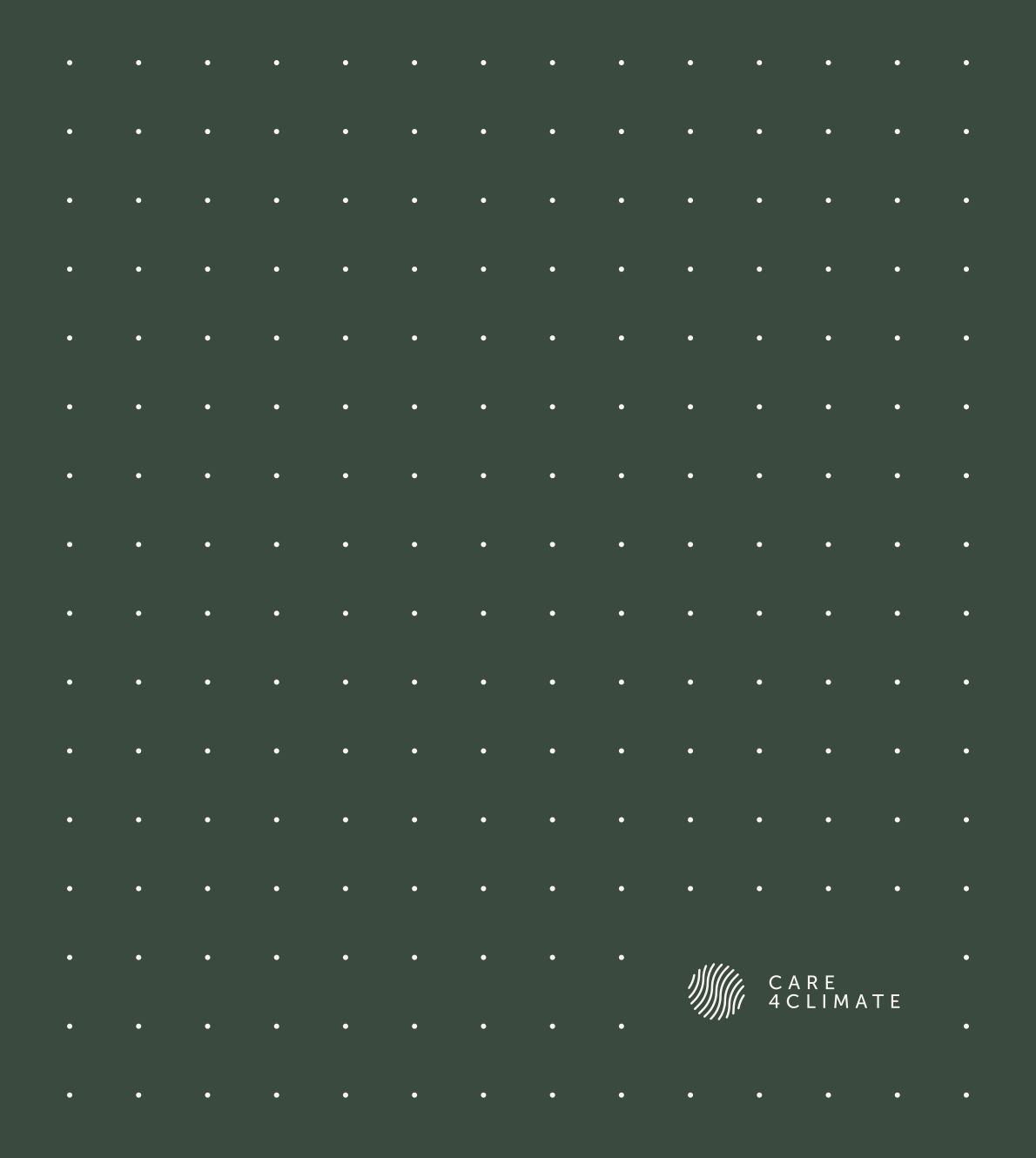 Zaključna poročila občin o izvedbi Evropskega tedna mobilnosti 2020LIFE IP CARE4CLIMATE (LIFE17 IPC/SI/000007)VKLJUČEVANJE LOKALNIH SKUPNOSTI IN PROMOCIJA TRAJNOSTNE MOBILNOSTI V OKVIRU EVROPSKEGA TEDNA MOBILNOSTI 2020Vodilo trajnostne mobilnosti je zadovoljiti potrebe vseh ljudi po mobilnosti in obenem zmanjšati promet ter njegove škodljive posledice.Z željo po boljšem in bolj sistematičnem osveščanju prebivalcev Evrope o pomenu sprememb potovalnih navad za okolje, se že 20 let izvaja vseevropska kampanja imenovana Evropski teden mobilnosti. Začela se je s pobudo »Dan brez avtomobila«, ki je bil prvič organiziran v Franciji 22. septembra 1998. Od tega leta dalje, se Dan brez avtomobila izvaja v vse več evropskih mest. Pobuda je bila temelj za razvoj kampanje imenovane Evropski teden mobilnosti poteka vsako leto med 16. in 22. septembrom. V letu 2020 je bila tema Evropskega tedna mobilnosti „Promet s čim manj emisijami za vse“ s sloganom »IZBERI ČISTEJŠI NAČIN PREVOZA«. V Sloveniji je to postal osrednji dogodek za spodbujanje trajnostne mobilnosti na občinski in regionalni ravni. V letu 2020 je sodelovalo 79 lokalnih skupnosti, 35 jih je prejelo finančno spodbudo v okviru Javnega razpisa »Priprava in izvedba aktivnosti Evropskega tedna mobilnosti v letu 2020«. V dokumentu v prvem delu podajamo podrobnejšo razlago namena in koordinacije kampanje ETM na nacionalni ravni. V drugem delu pa so nanizana vsa zaključna poročila izvedbe aktivnosti ETM 2020 občin, ki so prejela finančno spodbudo v okviru Javnega razpisa »Priprava in izvedba aktivnosti Evropskega tedna mobilnosti v letu 2020«.Dokument predstavlja dopolnitev Končnega poročila izvedbe aktivnosti ETM 2020, ki povzema doseganje predvidenih kazalnikov uspešnosti in predvidenih rezultatov izvedbe Javnega razpisa »Priprava in izvedba aktivnosti Evropskega tedna mobilnosti v letu 2020«. Engaging local communities and promoting sustainable mobility during Eurepoean mobility week 2020With the goal to raise awarness about importance of changing mobility habits, an iniciative called European mobility week (EMW) is taking place for 20 years. Predecessor of EMW was an initiative European car free day, which was first introduced in France in 1998. Car-free day was a foundation for a bigger campaign called European mobility week, which takes place every year from 16th to 22nd of September.This year, as a part of the European Mobility Week 2020, zero-emmision travelling was at the forefront with a theme: »Zero-emission mobility for all« and slogan: »Choose a cleaner mode of transport«. In Slovenia 79 municipalities  participated, 35 municipalities were co-financed by public call: »Preparation and implementation EMW activities«. In the first part of the document we are presenting more specific purpose of coordination of EMW on national level. In the second part we've introduced municipalities programmes and activities that took place in EMW 2020. All of the municipalities included in this document recieved co-financing by public call: »Preparation and implementation EMW activities«.Document present addition to the Final report of carrying out activities of EMW 2020 which describes achievement of different indicators regarding public call: »Preparation and implementation EMW activities«.Seznam kratic in okrajšavUvod  Dokument je del projekta LIFE IP CARE4CLIMATE, katerega glavni namen je spodbujanje zmanjšanja emisij toplogrednih plinov do leta 2020 s pogledom v leto 2030 – spodbujanje trajnostne mobilnosti, učinkovite rabe  energije, obnovljivih virov energije in blaženje podnebnih sprememb z namenom prehoda v nizkoogljično družbo (LIFE17 IPC/SI/000007 LIFE CARE4CLIMATE). V okviru projekta smo na Ministrstvu za infrastrukturo zadolženi za izvedbo akcije C1.2 Vključevanje lokalnih skupnosti in promocija trajnostne mobilnosti. Namen tega ukrepa je vključiti lokalne skupnosti v pripravo projektov "manjše vrednosti", ki bodo prikazali uporabo trajnostne prometne infrastrukture ali spodbujali trajnostne oblike prometa v občinah, ki so (ali nameravajo) vlagale v infrastrukturne projekte na tem področju. S tem pristopom bodo finančne naložbe za financiranje izbranih projektov, neposredno povezanih z naložbami v infrastrukturo, ustvarile velike sinergijske učinke. V dokumentu Zaključna poročila občin o izvedbi Evropskega tedna mobilnosti 2020 povzemamo poročila prijavljenih občin o izvedbi aktivnosti v okviru ETM v letu 2020.Kampanja Evropski teden mobilnostiEvropski teden mobilnosti (ETM) je kampanja, ki se odvija pod okriljem Evropske komisije vsako leto med 16. in 22. septembrom. Njen namen je spodbuditi občine k izvajanju ukrepov in promociji trajnostne mobilnosti ter s tem prispevati k zmanjševanju osebnega motornega prometa in s tem k izboljšanju zdravja, razvoju mest po meri pešca in kolesarja in večji kvaliteti bivanja na splošno. Občine so deležne podpore in spodbud za organizacijo ozaveščevalnih aktivnosti o trajnostni mobilnosti in vsakoletni osrednji temi. Spodbuja se jih tudi k izvajanju trajnih ukrepov, ki izboljšajo stanje na področju trajnostnega prometa v njihovih mestih. Občine svojim prebivalcem in obiskovalcem med Evropskim tednom mobilnosti omogočijo doživetje mesta brez avtomobila, organizirajo različne izobraževalne, kulturne in zabavne dogodke ter v dogajanje vključijo čim več lokalnih interesnih skupin in širše javnosti, med drugim podjetja, šole, različna društva in nevladne organizacije. Pestro dogajanje in prijetno vzdušje, ki nastane ob pripravljenih dogodkih, pokažeta prebivalcem in lokalnim oblastem, da je mogoče to z novo in trajnostno ureditvijo prometa razširiti na vse leto in v dobro vseh. Evropski teden mobilnosti (ETM) je že od leta 2002 glavna priložnost za promocijo trajnostne mobilnosti v Sloveniji in širše v Evropi. V letu 2021 bomo v Sloveniji beležili 20 letnico.Ministrstvo za infrastrukturo od leta 2012 nastopa v vlogi nacionalnega koordinatorja ETM. Namen aktivnosti je povečanje in poglobitev sodelovanja z lokalnimi skupnostmi. Število sodelujočih občin z leti narašča. Ministrstvo za infrastrukturo bo v okviru projekta LIFE CARE4CLIMATE izvedlo šest pozivov za sofinanciranje aktivnosti občin v okviru ETM, kar bo pripomoglo k boljši izvedbi aktivnosti, večji trajnosti ukrepov in manjši finančni obremenjenosti občin pri izvajanju aktivnosti. Pridružitev občin v Evropski teden mobilnosti Prijave občin se začnejo zbirati po nacionalni konferenci o trajnostni mobilnosti oziroma potem, ko je znan krovni slogan Evropskega tedna mobilnosti. V ETM lahko sodeluje katera koli občina. Za popolno prijavo so potrebni trijekoraki:1. izpolnjena Evropska listina,2.posredovanje izpolnjene Evropske listine nacionalnemu koordinatorju (Polona.Demsar-Mitrovic@gov.si) in3. prijava Evropski koordinaciji prek spletne prijavnice(http://registration.mobilityweek.eu/index.php).Evropska listina (Listina) je dokument, s katerim se občina izreče za svoje sodelovanje v ETM ali v Dnevu brez avtomobila. Vse občine, ki izpolnjujejo vsaj eno od treh meril iz Listine, veljajo za udeleženke, tiste, ki se obvežejo izpolniti vsa tri merila, pa bodo postale »zlate« udeleženke.Tri merila so :• Organizirati teden dejavnosti ob upoštevanju vsakoletne osrednje teme. • V času ETM organizirati najmanj en dan brez avtomobila; občina prosto izbere datum (priporočen datum je 22. september). S tem nacionalni koordinatorji, Evropska koordinacija in Evropska komisija spodbujajo sodelovanje občin, za katere je izvedba dneva brez avtomobila sredi tedna prevelik izziv.• V praksi izvesti najmanj en nov trajni ukrep, ki prispeva k prehodu z osebnega avtomobila na okolju prijaznejše potovalne načine. Trajni ukrepi omogočajo občini, da pokaže svojo dejansko zavzetost za trajnostne politike razvoja prometa. Občani bodo bolj pripravljeni spremeniti svoje vedenje, če bodo videli, da njihova občina vlaga v alternative osebnemu avtomobilu (Muno, Janssen – Climate Alliance, 2014).Nacionalna koordinatorka iz Ministrstva za infrastrukturo ETM je mag. Polona Demšar Mitrovič. Kot nacionalna koordinatorka vsako leto zbira prijave do začetka junija v tekočem letu. Na ravni Evropske unije sta vsako leto izbrana osrednja tema ter slogan ETM, ki to temo povzema. Ne glede na letno temo in slogan pa je vedno v ospredju sporočilo, da sodoben slog življenja ni trajnosten. Leta 2020 je bil krovni slogan Evropskega tedna mobilnosti »Izberi čistejši način prevoza« in tema »Mobilnost s čim nižjimi emisijami za vse!«.Organizacija tedna aktivnosti ob upoštevanju krovnega slogana za leto 2020: se je zavzela za vsaj en trajni ukrep, ki prispeva k spremembam potovalnih navad (z osebnega avtomobila na trajnostno mobilnost). Seveda, kjer je možno, mora biti vsaj en od teh ukrepov trajna realokacija cestnega prostora v prostor za pešce, kolesarje ali javni potniški promet (npr. zaprtje ceste, širši pločnik, uvedba novih  avtobusnih linij, nova shema za umirjanje prometa, znižanje hitrosti v cestnem prometu). V času dneva brez avtomobila, mora organizacija urediti eno ali več območji, katera so rezervirana izključno za pešce, kolesarje in javni transport za vsaj en dan (to je od ene ure pred do ene ure po običajnem delavniku). Lokalne skupnosti, ki se zavezujejo k izvedbi vseh treh zgoraj navedenih kriterijev, bodo postale “zlati” udeleženci dogodka in bodo upravičene do sodelovanja v EU nagradi Evropskega tedna mobilnosti. Trajni ukrepi, izvedeni v letu 2020 pred začetkom Evropskega tedna mobilnosti so prav tako upravičeni pod pogojem, da jih v času Evropskega tedna mobilnosti promoviramo ali slovesno otvorimo.Naloge nacionalnega in lokalnega koordinatorja za ETMNacionalni koordinator je predstavnik ministrstev in agencij, ki v imenu države komunicira z Evropsko komisijo ETM-ja. Nacionalni koordinator, v našem primeru iz Ministrstva za infrastrukturo, je odgovoren za promocijo Evropske kampanje ETM-ja na državni ravni (radio, TV, digitalni medij), spodbuja lokalne koordinatorje k sodelovanju v času ETM-ja, da se skupaj vsaj enkrat na leto združi moč in na glas pozove ljudi k spremembi mobilnostnih navad, zbira registracijo udeležencev (občin) in pristopne listine in nudi pomoč lokalnemu koordinatorju pri izvajanju aktivnosti v času ETM-ja. Slovenska nacionalna koordinacija vsako leto potrebna gradiva pridobljena s strani Evrope, prevede, jih po potrebi prilagodi ter razdeli med sodelujoče občine. Poskrbi tudi za dodatna gradiva, kot so sporočila za medije, ideje in navodila za izvedbo posameznih aktivnosti, na primer v šolah ali vrtcih. Nacionalni koordinator poskrbi za vzpostavitev spletne strani Evropskega tedna mobilnosti na nacionalni ravni (https://tedenmobilnosti.si) kjer se zbirajo podatki, potrebna gradiva za izvedbo ETM in prispevki občin. S pomočjo spletne strani skupaj spodbujamo in ozaveščamo širšo javnost o dogodkih in izvedenih aktivnostih ter trajnih ukrepih narejenih v času ETM-ja na lokalni ravni.  Lokalni koordinator pa skrbi za izvajanje aktivnosti na lokalni ravni, spodbujajo občane k večji uporabi trajnostnih načinov prevoza in za uspešno izvedbo posameznih aktivnosti, katere so namenjene občanom vseh generacij. Poleg občin so k prijavi svojih aktivnosti vsako leto vabljene tudi vse druge organizacije, kot so šole, javna in zasebna podjetja, društva ter vse druge nevladne organizacije oziroma združenja. Tako nastaja velika skupnost najrazličnejših aktivistov, ki si med seboj lahko izmenjujejo izkušnje, ideje in nasvete.Po koncu ETM se izmed prijavljenih občin izbere zmagovalno občino. Naloga nacionalnega koordinatorja je, da poskrbi za transparentnost pridobljenih rezultatov aktivnosti in skupaj s komisijo izbere in razglasi zmagovalno občino v Sloveniji. Rast števila občin, ki izvajajo ETMPri organizaciji Evropskega tedna mobilnosti vsako leto sodeluje vse več slovenskih občin, ki na takšen način v svoja okolja uvajajo sodobnejše in človeku prijaznejše oblike načrtovanja prometa. Iz spodnjega grafa lahko razberemo, da je število občin od prvega leta sodelovanja 2002 narastlo iz 26 na 79 sodelujočih občin. Manjše število sodelujočih občin v letu 2009 lahko v veliki meri pripišemo ekonomski krizi, vsako leto pa je tudi nekaj takšnih občin, ki ETM organizirajo, vendar se ne registrirajo, zato jih statistična analiza izvajanja pobude ne zajame. Od leta 2013 število občin narašča, kar prikazuje tudi trendna črta. Občinam je v pomoč širok nabor gradiv in preizkušenih aktivnosti, ki jih lahko izvajajo same ali v sodelovanju z drugimi občinami. Aktivnosti spodbujajo promocijo, izobraževanje in ozaveščanje različnih ciljnih skupin o pomenu trajnostne mobilnosti za kakovost bivanja, zdravja in okolja ter spodbujajo preizkušanje in uvedbo trajnih prometnih ukrepov. Aktivnosti v okviru ETM izvajajo udeležene občine in regije ter posamezne organizacije, ki lahko zadnja leta sodelujejo kot samostojne izvajalke. Vse aktivnosti potekajo pod okriljem nacionalnega koordinatorja ETM, Ministrstva za infrastrukturo. V okviru pogodbenih aktivnosti so bile pripravljene strokovne podloge in komunikacijska podpora za izvedbo kampanje ob ETM 2020 na ravni občin in posameznih sodelujočih organizacij. V Sloveniji je v letu 2020 število sodelujočih občin ponovno preseglo tretjino vseh občin. Število sodelujočih občin je bilo za eno manj kot leta 2019, kar pomeni, da je sodelovalo 79 občin (European mobility week, 2021). Število sodelujočih občin po letih v Sloveniji v Evropskem tednu mobilnostiVir podatkov: European mobility week, 2021Sodelovanje slovenskih občin od leta 2002 do leta 2020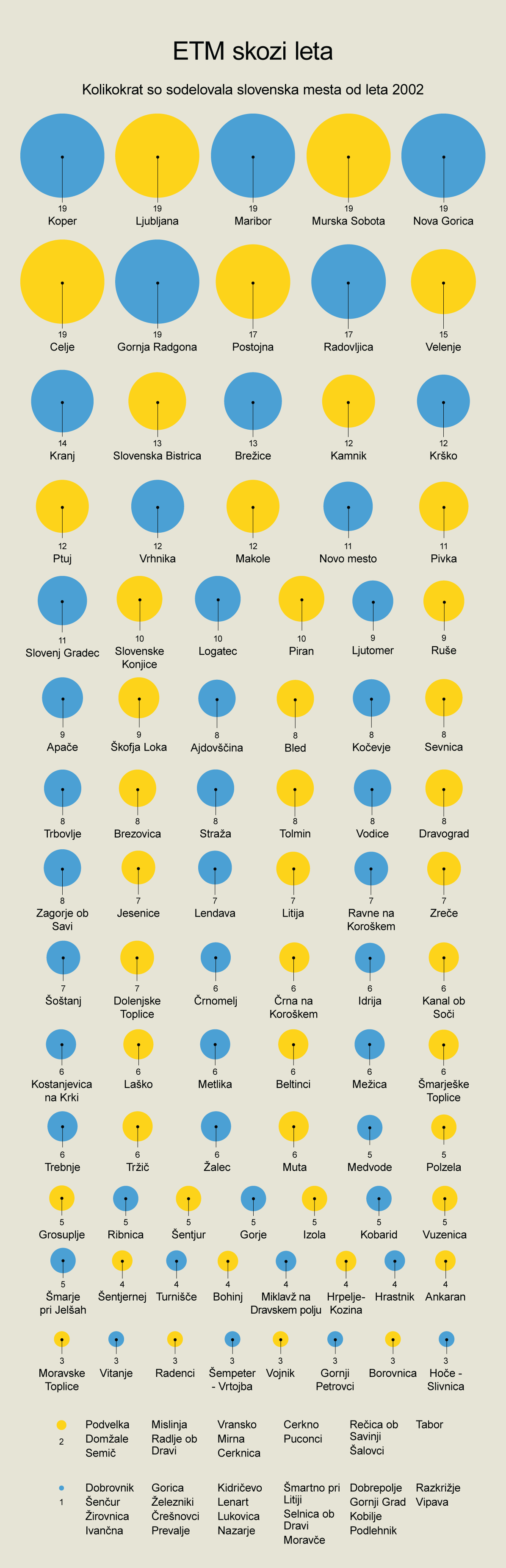 
Vir: Evropski teden mobilnosti, 2020V ETM je skozi leta sodelovalo 118 slovenskih občin, povprečno število let sodelovanja je bilo 6,4. V vseh dosedanjih ETM-jih je sodelovalo 7 občin (torej so leta 2020 sodelovali devetnajstič, nekatere občine so sodelovale tudi v predhodni aktivnosti Dan brez avtomobila), 20 jih je do sedaj sodelovalo le enkrat. Občine, ki so sodelovale vsa leta, so: MO Koper, MO Ljubljana, MO Maribor, MO Murska Sobota, MO Nova Gorica, MO Celje in Občina Gornja Radgona. V zadnjih štirih letih, vključno z 2020, so se pobudi vsako leto pridružile vsaj štiri občine, ki prej še niso sodelovale. Od leta 2016 je udeležba vsako leto nad 70 občin, v zadnjih letih celo blizu 80, kar je bil rekord leta 2019.Pregled sloganov ETM od 2002 do 2020:Vir podatkov: Vuga, 2011; Evropski teden mobilnosti 2013-2019Pregled najbolj aktivnih občin in zmagovalk ETM v Sloveniji – izbor se je pričel izvajati z letom 2013. Vir podatkov: Vug, 2011; Evropski teden mobilnosti 2013-2019Prepoznavnost ETM med prebivalci Slovenska nacionalna koordinacija skrbi za lokalno informiranje in komuniciranje z občinami. Občine skrbijo za čim več orodij za obveščanje javnosti o podrobnostih ETM. Za zagotovitev dobre usklajenosti oziroma sodelovanja na evropski ravni morajo komunikacijski dokumenti vsebovati usklajeno (evropsko) celostno podobo ter logotip. Občane se lahko informira na različne načine, preko glasil, družabnih omrežji in ostalih medijskih kanalov. V občinsko glasilo se lahko vključi pismo župana, ki je naslovljeno na vse prebivalce. Omenjena gradiva mora občina zainteresiranim poslati oziroma objaviti na družabnih omrežjih dovolj časa pred samim dogodkom, pred dogodkom pa naj organizira tudi tiskovno konferenco (Muno, Janssen – Climate Alliance, 2014).Slovenija sodeluje v pobudi že od vsega začetka. Ljubljana je najbolj aktivno mesto in je za svoje dosežke v okviru ETM prejela nagrado Evropskega tedna mobilnosti za leti 2003 in 2013. Je edino evropsko mesto, ki je priznanje s strani Evropske komisije prejelo že dvakrat (Muno, Janssen – Climate Alliance, 2014).V sklopu projekta LIFE se bo objavilo 6 javnih razpisov za sofinanciranje priprav in izvedbe aktivnosti ETM. Ministrstvo za infrastrukturo, Direktorat za trajnostno mobilnost in prometno politiko, je v sodelovanju s partnerji s področja trajnostne mobilnosti na projektu LIFE IP CARE4CLIMATE, pripravilo predloge za izvedbo različnih vrst aktivnosti (Katalog aktivnosti), ki so oziroma še bodo predmet sofinanciranja. Tako bomo občinam s pomočjo dodatnih finančnih sredstev iz Sklada za podnebne spremembe, omogočili implementacijo aktivnosti v sklopu Evropskega tedna mobilnosti. V letu 2020 je bil izveden Javni razpis za sofinanciranje občin v okviru projekta LIFE IP CARE 4 CLIMATE - LIFE17 IPC/SI/000007.  Na delavnicah v letu 2019 so člani skupin glasovali za aktivnosti, ki bi bile v letu 2020 vključene v razpis in sicer:Splošno ozaveščevalni ukrepi• Vključevanje lokalnega gospodarstva• Delavnice o trajnostni mobilnostiJavni potniški promet• Pešbus• Organizacija dogodkov z uporabo javnega potniškega prometaSpodbujanje aktivne mobilnosti• Peš kažipoti• Šolska ulicaJavni prostor• Park(irni) dna• Otroci in javni prostorIzvedba ETM 2020MZI v sodelovanju s projektnimi partnerji in občinami letno pripravi oziroma dopolni nabor aktivnosti s predlogi za izvedbo zbranimi v Katalogu aktivnosti. Po zaključku izvedbe pa se je na podlagi uspešno izvedenih kampanj ETM pripravil tudi Katalog dobrih praks ETM.Na javni razpis za sofinanciranje priprave in izvedbe aktivnosti ETM 2020 se je prijavilo 35 občin, vse so aktivnosti tudi uspešno izvedle. Sofinancirane občine so bile: Brežice, Bohinj, Cerknica, Cerkno, Črna na Koroškem, Idrija, Koper, Kobilje, Kanal  ob Soči, Kočevje, Metlika, Moravske Toplice, Maribor, Novo mesto, Nova Gorica, Podlehnik, Postojna, Polzela, Puconci, Razkrižje, Rečica ob Savinji, Radenci, Sevnica, Slovenske Konjice, Slovenj Gradec, Šmarješke Toplice, Šalovci, Škofja Loka, Šentjur, Trebnje, Velenje, Vitanje, Žalec, Zreče.V nadaljevanju dokumenta je predstavljenih vseh 35 občin, ki so se v letu 2020 prijavile na javni razpis za sofinanciranje »Priprave in izvedbe aktivnosti ETM 2020«. Opisana je kratka predstavitev zaključenih aktivnosti (povzetek in rezultati aktivnosti) ter višina sofinanciranja.Zaključna poročila o izvajanju aktivnosti ETM 2020 sofinanciranih občinOBČINA BOHINJKRATKA PREDSTAVITEV ZAKLJUČENIH AKTIVNOSTIPOVZETEK AKTIVNOSTIProjekt je bil zapeljan kot celota, njegov namen pa je bilo spodbujanje trajnostne mobilnosti ter prikazati ljudem, da je v središčih naselij bolje imeti javne površine kot parkirišča. AKTIVNOST G je temeljil predvsem na preoblikovanju parkirišča v javno površino z druženje. Od 16. – 22. septembra smo zaprli 15 parkirnih mest na parkirišču pri tržnici v Bohinjski Bistrici (celotno parkirišče, razen 1 PM za invalide), ki je služil kot prireditveni prostor za dogodke ETM. Izpeljali smo vse predvidene aktivnosti po programu – delavnice, predstavitve, predstave, …, ter z dodatnim dogodkov brezplačne izposoje e-koles (izvedba: Turizem Bohinj). Cel teden ETM smo na parkirišču prikazovali načrte (vizualizacijo) preureditve javnih ter prometnih površin v obliki razstave. Izvedli smo kolesarski poligon z učenci 5.razreda Osnovne šole dr. Janeza Mencingerja, kreativne delavnice z izdelavo vrečk iz blaga, predstavitveno gasilsko vajo s Prostovoljnim gasilnim društvom Bohinjska Bistrica, športni dogodek s poligonom iz naravnih materialov za otroke, cirkuško predstavo Biciklon, en dan pa smo omogočili tudi brezplačen servis koles za vse občane in obiskovalce.Izvedli smo tudi trajen promocijski ukrep – podstran o trajnostni mobilnosti, kjer so predstavljena vsa področja o trajnostni mobilnosti, na kateri aktivno dela Občina Bohinj, možnost za podajo pobude ter anketa. Za potrebe evalvacije smo izvedli 6 intervjujev z deležniki ETM in trajnostne mobilnosti-Občina, Turizem Bohinj, OŠ, Javni zavod Triglavski narodni park, PGD Bohinjska Bistrica.V okviru AKTIVNOSTI D smo izvedli Pešbus.  Pešbus smo izvedli v obsegu 2 tednov, in sicer v terminu od 14.9. – 25.9. Izvedli smo ga na dveh šolah: OŠ dr. Janeza Mencingerja v Bohinjski Bistrici ter v podružnični šoli v Srednji vasi, in sicer za otroke od 1. – 4.razreda. Vsaka šola je imela enega šolskega koordinatorja, spremljevalci sta bili lokalni društvi (društvo upokojencev in skupina Šola Zdravja v Bohinjski Bistrici, v Srednji vasi pa starši in sorodniki). Informacijsko gradivo smo pripravili sami, vozne rede in načrt poti pa smo oblikovali zadnje dni pred izvedbo (saj smo prijave pobirali šele v prvem tednu šole), v sodelovanju Občina in Osnovna šola. Material smo pripravili in oblikovali sami, nekatere (vozovnice, štampiljke in table pa smo uporabili od Aktivno v šolo, ki smo jih že v preteklih letih pridobili).  V OŠ podružnica Srednja vas smo zasnovali 3 načrte poti za 42 otrok, v OŠ Bohinjska Bistrica prav tako 3 načrte poti za skupaj 37 otrok. Udeleženi otroci so 2 zaporedna tedna v družbi vrstnikov in spremljevalcev hodili v šoli, in za vsak prehojeni dan pridobili štampiljko na svojo vozovnico. Po prehojenih 2 tednih so prejeli promocijske nagrade – nahrbtnike.Pešbus je bil zelo uspešen, saj so se ponekod pridružili tudi starši z vrtčevskimi otroci, saj se je v teh dveh tednih Pešbus izkazal za zanimiv način motiviranja otrok za prihod v šolo.REZULTATI AKTIVNOSTIAKTIVNOST G:Zaprli smo 15 PM (celotna poteza na parkirišču v središču Boh.Bistrice; ob tržnici) in na njem izvedli 8 dni aktivnosti (7 dni v ETM: 4 dni dogodkov + 7 dni razstava ter 23.9. kolesarski poligon za učence OŠ). Parkirišče se nahaja v centru vasi,  neposredno ob banki, pošti, trgovinah, ob lokalih….Tako smo presegli minimalni standard za to aktivnost. Na vseh dogodkih Parkirnega dne je ocenjen obisk 195 obiskovalcev:Ustvarjalne delavnice – 5 ljudiCirkuška predstava biciklon – cca 50 ljudiIzvedba in prikaz gasilske vaje – reševanje ob prometni nesreči – cca 50 ljudiIzposoja e-koles (ni del prijave) – cca 15 ljudiŠportni dogodek za otroke – cca 30 ljudiBrezplačen servis koles – cca 10 ljudi Kolesarski poligon – cca 20 udeležencevV en dogodek (kolesarski poligon) smo vključili Osnovno šolo dr. Janeza Mencingerja, in sicer učence 5.razreda. Vključili smo tudi lokalno organizacijo – Turizem Bohinj z brezplačno oddajo e-koles, Prostovoljno gasilsko društvo Bohinjska Bistrica s prikazom gasilske vaje. Za izvedbo čim več dogodkov smo uporabili lokalne podjetnike in društva, saj je prav vključevanje lokalnega gospodarstva za dogodke ključnega pomena, tako za prenos osnovnega sporočila ETM kot za uspešnost dogodkov. V aktivnosti smo vključili vsaj 6 lokalnih podjetnikov, društev in drugih subjektov. Seznam vseh vključenih je razviden iz računov v prilogi. Tako smo zagotovili tudi temu minimalnem standardu. Celoten projekt ETM smo odlično oglaševali in zagotovili minimalni standard – Facebook profil (Evropski teden mobilnosti v občini Bohinj), spletna stran in Facebook  Občine Bohinj, Bohinjske novice (dve številki), spletni portal Moja Občina, spletna stran Turizma Bohinj, več objav na Radiu Triglav (predstavitev projekta; posamezne najave dogodkov). Občina se v zadnjih letih aktivno spopada s prometno politiko in ukrepi trajnostne mobilnosti (skupaj z drugimi zavodi – Turizem Bohinj…), zato smo te vsebine, na katere potrebujemo povratne informacije vključili v anketni vprašalnik, ki bo vsaj eno leto na voljo na trajnem ukrepu – strani Trajnostna mobilnost, kjer je poleg ankete na voljo še podaja pobud. Izvedli smo 6  intervjujev  z deležniki, s katerimi zadnja leta ustvarjamo in uspešno vpeljujemo koncept trajnostne mobilnosti v Bohinju (Javni zavod Triglavski narodni park, Javni zavod Turizem Bohinj, Občina Bohinj, intervjuvali pa smo tudi predstavnico Osnovne šole dr. Janeza Mencingerja ki z otroci največ dela na tematiki aktivnega in trajnostnega prihoda otrok v šolo, ter predstavnika Prostovoljnega gasilskega društva Boh.Bistrica, ki so bili deležniki pri izvedbi Evropskega tedna mobilnosti). Intervjuji in poročilo je v prilogi. Na trajnostnem ukrepu – spletna stran o Trajnostni mobilnosti smo imeli (in še imamo) odprto anketo o TM, rezultati oz. povzetek tudi v prilogi.AKTIVNOST D:Pripravili smo informativno gradivo za starše za Pešbus, najavili Pešbus v medijih ter pobrali prijave otrok ter staršev spremljevalcev. Za spremljevalce ter otroke smo po pobranih prijavah izdelali informacije o Pešbusu – vozni red in načrt poti. Sodelovali sta dve šoli: OŠ dr. Janeza Mencingerja v Bohinjski Bistrici ter v podružnični šoli v Srednji vasi, in sicer za otroke od 1. – 4.razreda, z izvedbo Pešbusa v terminu od 14. – 25.septembra. Vsaka šola je imela enega šolskega koordinatorja, spremljevalci v OŠ v Bohinjski Bistrici sta bili lokalni društvi oz. skupini (Društvo upokojencev Bohinjska Bistrica in skupina Šola zdravja), v OŠ v Srednji vasi pa starši in stari starši otrok. Na Pešbusu je sodelovalo skupno 79 otrok. 42 otrok je sodelovalo v OŠ v Srednji vasi na 3 progah ter 37 v OŠ v Boh.Bistrici na 3 progah. Pripravili smo 6 voznih redov in načrtov poti. Boh.Bistrica: modra proga s 5 postajami, rdeča proga s 5 postajami ter oranžna proga s 2 postajama. Srednja vas: rumena proga z 2 postajama, vijolična proga s 4 postajami ter zelena z eno postajo. Vsak udeleženec Pešbusa (starši) je s prijavo podpisal izjavo o odgovorni hoji v šolo. Vsi udeleženci so prejeli ''vozovnice'', ter vsak prehojeni dan prejeli štampiljko na vozovnico. Za udeležence Pešbusa smo pripravili nagrade smo podarili nahrbtnik. Nagrade udeležencem smo želeli podeliti skupaj s predstavniki občine, ampak so jih v izogib druženju v večjih skupinah podelili učitelji v razredih. Pešbus je bil tako kot vsako leto med učenci, starši in sodelujočimi odlično sprejet. Veliko je bilo tudi pohval in pozitivnih mnenj s strani ostalih prebivalcev, saj so bile oznake postaj Pešbusa s tablami vidne po celi vasi, zato je bilo zanimanja kar nekaj.VIŠINA SOFINANCIRANJAObčina Bohinj je prejela 3.419,00€ sofinanciranja.OBČINA BREŽICEKRATKA PREDSTAVITEV ZAKLJUČENIH AKTIVNOSTIPOVZETEK AKTIVNOSTIPripravili smo aktivnosti, na katerih je bila skladno z načrtom promovirana uporaba alternativnih oblik mobilnosti, kolesarjenje, hoja in uporaba javnega potniškega prometa. AKTIVNOST A:Skupaj s Športno zvezo Brežice ter Termami Čatež smo organizirali kolesarski maraton, kjer so  lahko udeleženci prekolesarili tri različno dolge trase – 71,4 km, 47 km in 18,7 km. Zaradi ukrepov za zajezitev širjenja bolezni Covid-19 je bil kolesarski maraton organiziran nekoliko drugače kot pretekla leta, in sicer so udeleženci traso prevozili individualno, ob poti so na zbirni kuponček zbirali štampiljke. Kolesarjenje je potekalo med 16. in 30. septembrom. Udeleženci so na podlagi zbranih štampiljk dobili praktično nagrado. Še posebej sta bila nagrajena najmlajši in najstarejši udeleženec. Izvedeno je bilo tradicionalno Kolesarjenje ob Savi Od Radeč do Brežic, katero v sklopu Evropskega tedna mobilnosti običajno organiziramo skupaj z Občinami Radeče, Sevnica in Krško. Tudi ta prireditev je bila zaradi ukrepov v zvezi s širjenjem bolezni koronavirusa, organizirana v individualni obliki, kjer so zainteresirani udeleženci lahko prekolesarili traso ali del nje v času od 16. do 22. 9. 2020. V vsaki občini smo določili določeno točko (znamenitost, lokal,…) kjer so udeleženci prevzeli nalepko za zbirni kuponček in poživilo (kava, čaj, prigrizek). Z zbranimi nalepkami pa so se potegovali za praktične nagrade. Skupaj z Društvom študentov Brežice smo organizirali »Študentske igre mobilnosti«, kjer so se študentje in dijaki preizkusili v spretnostnih mobilnih igrah. Za igro smo uporabili kolesa iz javnega avtomatiziranega sistema izposoje koles »Bržkolo«, kar je pripomoglo k dodatni promociji sistema, ki je bil predan v uporabo v letu 2019. Igre so imele tekmovalni značaj, saj so se udeleženci potegovali za praktične nagrade. Med udeleženci smo izvedli tudi ankete o trajnostni mobilnosti.Skupaj z Zavodom Neviodunum, Policijsko postajo Brežice ter podjetjem Posavc smo pripravili ozaveščevalni članek na temo električnih mobilnih sredstev, ki je bil objavljen v časopisu Posavski obzornik. S kolesom v službo nismo izvajali, saj zaradi nepredvidljive epidemiološke slike v zvezi s pandemijo koronavirusa, podjetja znotraj mesta Brežic niso izrazila interesa po sodelovanju oz. so številni opravljali svoje delo od doma. Hoja: Izvedli smo Bosonogi pohoda na Šentvid po energijski poti, ki ga je vodil izumitelj tega pohoda, upokojenec in občan Lojze Ogorevc. Zanimivost izvedbe tovrstnega pohoda je, da se udeleženci na pot odpravijo bosi. Pot na Šentvid poteka skozi energijske točke, ki se zaradi termalnih kanalov pod površjem vznožja Gorjancev nahajajo na tem območju. Udeleženci pohoda so na posameznih točkah izvedli posamezne vaje, ki pripomorejo k boljšemu počutju. Skupaj z krajevnimi enotami Šole zdravja Brežice smo na 8 lokacijah  izvedli vsakodnevno jutranjo telovadbo  »1000 gibov za vse«. Aktivnost je bila dodatno promovirana tudi v medijih in na spletni strani. Ob dnevu brez avtomobila, 22. 9. 2020 smo aktivnost izvedli v centru mesta na zaprti ulici, kjer so se aktivnosti pridružili udeleženci iz okoliških skupin ter uslužbenci občinske uprave.Skupaj z Zavodom za šport Brežice in Zavodom Neviodunum smo izvedli webinar z Miranom Abramom, profesorjem športne vzgoje, z naslovom: »Zdaj bom pa res začel teči«. Udeležencem smo predstavili pomen teka za zdravo počutje, izpostavili kako se ga pravilno lotiti in poiskali motivatorje.  Skupaj s Športno zvezo Brežice smo izvedli aktivnost »Dan slovenskega športa«, kjer so udeleženci morali preteči ali prehoditi 2.309 m. V načrtu smo imeli tudi izvedbo aktivnosti »peš v službo«, ki pa ga iz enakih razlogov kot pri kolesarjenju nismo izvedli. Javni prevoz: Uporabo javnega prevoza smo promovirali tako, da smo izvedli predstavitev avtobusa najmlajšim otrokom na dnevu brez avtomobila, ter z brezplačnimi prevozi za starejše na delavnice, kjer so jim bile tudi na voljo informacije o nakupih vozovnic in uporabi javnega potniškega prometa.Stroški so nastali z nakupom odsevnih teles za udeležence Bosonogega pohoda, praktičnih nagrad za udeležence kolesarjenj in študentskih iger mobilnosti, objavami v medijih ter z vodenjem Bosonogega pohoda na Šentvid. AKTIVNOST B:Izvedli smo štiri delavnice za starejše, ki so potekale 17. in 21. 9. 2020 v prostorih ZPTM Brežice in na ploščadi nogometnega stadiona. Na posamezen dan smo izvedli dve delavnici, in sicer zjutraj delavnico z naslovom »Ostani mobilen«, ki smo jo pripravili skupaj z podjetjem Posavc in Policijsko postajo Brežice. V popoldanskem času smo skupaj z CKZ ZD Brežice in SB Brežice izvedli delavnico »Ali sem fit?«. Za udeležence delavnic smo zagotovili brezplačni avtobusni prevoz. Stroški znotraj aktivnosti so nastali z nakupom odsevnih telovnikov, ki so jih prejeli udeleženci delavnic, z najemom prostora in ozvočenja za izvedbo delavnic, brezplačnim avtobusnim prevozom, objavami v medijih ter z moderatorko, ki je povezovala delavnici 21. 9. 2020.AKTIVNOST D:V obdobju 14. do 25. 9. smo skupno na treh osnovnih šolah naše občine izvedli aktivnost »Pešbus«. Skupaj s šolami smo predhodno obvestili starše o poteku akcije. Preko medijev in socialnih omrežij smo obvestili tudi širšo javnost. Pred pričetkom akcije smo posamezni šoli priskrbeli potrebno gradivo (table, štampiljke, vozovnice, nalepke) in varnostne jopiče za spremljevalce. Pripravili smo povabilo za prostovoljce. Pred pričetkom aktivnosti smo izvedli postavitev in označitev tras. Stroški znotraj aktivnosti so nastali z nakupom odsevnih teles za učence, ki so se udeležili akcije »Pešbus«, njihova pot pa potek ob prometni cesti. Najbolj aktivnim udeležencem, ki so dosegli najmanj 70 % udeležbo, smo nabavili praktična darila – dežnike. AKTIVNOST G:Predvidenega dogodka Mestna promenada zaradi ukrepov proti širjenju bolezni Covid-19 nismo izvedli. Smo pa aktivnost Parkirnega dne izvedli 22. 9. 2020, kjer smo na parkiriščih ob zaprti cesti skozi mesto izvedli dan brez avtomobila. Parkirni prostori so se spremenili v prostore za spretnostne poligone, plesišča ter športne in ustvarjalne delavnice. Projekt smo izvedli skupaj s 16-timi javni zavodi, društvi in drugimi organizacijami. Prizorišče aktivnosti je bilo primerno označeno in zavarovano. Bližnji obiskovalci so bili  predhodno pisno obveščeni o poteku aktivnosti. Dan brez avtomobila je bil namenjen predvsem otrokom osnovnih šol, da so preživeli dan na prostem in se tako poučili o trajnostni mobilnosti, izdelovali izdelke ter skozi gibalne aktivnosti krepili svoje zdravje. REZULTATI AKTIVNOSTIImeli smo pripravljen program z jasno izdelanim načrtom dogodkov. Program je bil pred pričetkom aktivnosti objavljen na spletni strani Občine Brežice, FB profilih Mobilne Brežice zavod za šport Brežice in Športna zveza Brežice ter v časopisu Posavski obzornik. Izvedli smo tekmovanje, in sicer v spretnostni vožnji z »Bržkolesom«. Med udeleženci smo izvedli anketo. K sodelovanju so bili povabljeni lokalni partnerji, ki so aktivno sodelovali pri izvedbi aktivnosti. Ažurno smo objavljali dogajanje na profilu Mobilne Brežice na spletnem omrežju Facebook.AKTIVNOST A:Udeležba na posameznih aktivnostih je bila nižja od pričakovane. K temu so zagotovo prispevali ukrepi za zajezitev širjenja bolezni Covid-19. Na kolesarjenje so se odzvala društva in lokalna podjetja, ki so aktivnosti izkoristili za druženje in se skupinsko udeležili aktivnosti. Občina Brežice se lahko pohvali, da je med vsemi občinami soorganizatorkami Kolesarjenja ob Savi uspela privabiti največ udeležencev. Vsi udeleženci iz naše občine so prevozili celotno traso in to v obe smeri. Na tradicionalnem kolesarskem maratonu je sodelovalo manj ljudi kot prejšnja leta. Aktivnost pa se je zaradi oblike izvedbe potekala vse do 30. 9. 2020, kar je 8 dni več kot je trajal ETM. Največjo udeležbo smo tako zaradi ugodnih razmer dosegli v terminu 25. - 27. 9. 2020. Študentske igre mobilnosti so bile organizirane prvič in je bila udeležba zadovoljiva, prav tako na Bosonogem pohodu. Vsi udeleženci so bili deležni aktivnosti, ki pripomorejo k boljšemu počutju, hkrati pa smo spodbujali uporabo trajnostnih oblik mobilnosti. Izvedli smo webinar, kjer smo udeležencem predstavili pomen teka, predstavljeni so bili pravilni pristopi ter načini motivacije za začetek. Uspešno je bil izpeljan tudi Dan slovenskega športa, katerega se je udeležilo okoli 1400 udeležencev. Predvsem so sodelovale Osnovne in srednje šole naše občine, ki so izkoristile ponujeno aktivnost ob ukrepih za  interes pa so izkazali tudi številni občani. Namen aktivnosti je bil, da udeleženci prehodijo ali pretečejo 2.309 m (datum novega slovenskega praznika – Dan slovenskega športa) in s tem promovirati gibanje kot pomemben prispevek k boljšemu počutju. Aktivnost se je odlično povezala tudi s sloganom letošnje izvedbe ETM, skupaj z izvajalcem, pa smo promovirali možnost koriščenja narave v našem okolju za prispevek k lastnemu zdravju. AKTIVNOST B:Udeležba na aktivnostih je bila nižja od napovedane, saj so mnogi odpovedali sodelovanje zaradi ukrepov pandemije. Kljub temu pa ocenjujemo, da je bila udeležba zadovoljiva. Udeleženci so na delavnici »Ostani mobilen« spoznali pristope, ki se jih lahko posamezniki poslužujejo za lastno varnost v prometu. Prav tako so spoznali najpogostejše napake, ki jih starejši počnejo v prometu. Virtualno so spoznali novosti cestnega prometa v naši občini in spoznali nevarne točke. Na delavnici »Ali sem fit?« so se udeleženci preizkusili na 6-minutnem testu hoje, se udeležili predavanja o zdravi prehrani ter se spoznali z novimi vajami, ki pripomorejo k boljšemu počutju. Eno izmed delavnic je povezovala profesionalna moderatorka. Med udeleženci smo izvedli anketo o trajnostni mobilnosti.AKTIVNOST D:Aktivnosti Pešbus se je poleg OŠ Brežice in OŠ Artiče, ki sta se te akcije udeležila že v preteklosti, pridružila še OŠ Cerklje ob Krki. Na OŠ Artiče so Pešbus organizirali za vse učence. Dogovorili so se z izvajalcem avtobusnih prevozov, da je učence odložil nekaj postaj pred šolo, od koder so odšli naprej peš. Tako so se kot šola najbolj množično udeležili aktivnosti. Aktivnost je potekala na dveh trasah, trajala pa je od 14. do 18. 9. 2020. OŠ Brežice je izvedla aktivnost v obdobju 21. do 25. 9. 2020, potekala pa je na treh trasah. OŠ Cerklje je aktivnost izvedlo prvič. Skupaj smo dosegli velik odziv pri učencih in tudi starših, ki so se vključevali kot prostovoljci. Veliko število učencev se je aktivnosti udeležilo več kot 50 %. Aktivnost so izvajali od 14. do 25. 9. 2020 na dveh trasah. Aktivnost se je izvajala v času delovnega tedna, kar pomeni, da se je aktivnost odvijala 5 dodatnih dnih kot je potekal ETM.  AKTIVNOST G:Na dnevu brez avtomobila je bilo zanimanje precej višje kot prejšnja leta, saj je udeležbo napovedalo kar 5 osnovnih šol naše občine, vendar pa so dve šoli tik pred izvedbo odpovedali sodelovanje. Za učence iz oddaljenejših OŠ smo organizirali prevoz z avtobusi, iz ene OŠ pa so starejši učenci na prizorišče prikolesarili. Na zaprti cesti in parkiriščih smo pripravili skupno 16 postaj. Izvedba aktivnosti je zahtevala precejšno načrtovanje, saj je skladno z ukrepi za zajezitev koronavirusa bilo potrebno upoštevati številne ukrepe. Posamezne skupine so predstavljali posamezni oddelki. Udeleženci so se udeležili delavnic na temo mobilnosti in dobrega počutja, se preizkusili na spretnostnih poligonih, izdelovali izdelke na temo mobilnosti, najmlajši pa so bili deležni prav posebne delavnice na temo varne uporabe avtobusa. Vsem udeležencem smo razdelili odsevna telesa – kresničke in odsevne trakove, ki jih bodo lahko uporabili kot udeleženci cestnega prometa.VIŠINA SOFINANCIRANJAObčina Brežice je prejela 6.000,00€ sofinanciranja.OBČINA CERKNICAKRATKA PREDSTAVITEV ZAKLJUČENIH AKTIVNOSTIPOVZETEK AKTIVNOSTIAktivnost »PEŠ KAŽIPOTI« smo v občini Cerknica začeli izvajati 4.9.2020, ko smo občane o Evropskem tednu mobilnosti in aktivnostih, ki bodo potekale informirali s člankom v občinskem časopisu Slivniški pogledi. Prav tako smo še pred ETM začeli z objavami na Občinski spletni strani in FB profilu ETM Cerknica 2020. Aktivnost pa smo bolj aktivno začeli izvajati 15.9.2020, ko smo na 16 lokacijah po občini (v naselju Cerknica 14 lokacij, v naselju Begunje pri Cerknici 1 lokacija in v naselju Rakek 1 lokacija) zarisali talne označbe, ki so mimoidoče informirale z navedenim podatkom o  tem, koliko minut potrebujemo, da prehodimo razdaljo od lokacije talne označbe do druge lokacije v občini oz. kraju. Vsaka lokacija je vsebovala tudi pripis: PEŠ !, ki je mimoidoče opozarjal in spodbujal k pogostejši hoji. Na eni izmed lokacij (pri kulturnem domu v Cerknici) napisa PEŠ! nismo zarisali tega dne, temveč smo pustili prostor za napis, da smo ga zarisali naslednji dan (16.9.2020), ko je v okviru aktivnosti potekal sprehod otrok iz vrtca Martin Krpan Cerknica ob prisotnosti župana Marka Ruparja. Na sprehodu smo se z otroki pogovarjali o hoji, ob prometni cesti smo opazovali promet in dokončali talno označbo pri kulturnem domu, kjer smo dokončali napis »PEŠ«. Prav tako smo 16.9.2020 na tri lokacije v naselju Cerknica postavili 3 plakate, ki so mimoidoče spodbujali k hoji in kolesarjenju, jih informirali s podatki o  pozitivnih vplivih hoje na zdravje. Z otroci smo si en plakat tudi podrobneje pogledali. Župan Marko Rupar je otrokom nato tudi podelil kresničke (z logotipom ETM), da bodo otroci še bolj varni pešci. Aktivnosti se je skupno udeležilo 25 oseb. Dogodek je bil objavljen tudi v časopisu DELO.Aktivnost je potekala vse do konca meseca septembra, to je do 30.9., saj so bili plakati na treh lokacijah v Cerknici postavljeni do tega dne. Aktivnost »PARK (irni) DAN« smo v občini Cerknica začeli izvajati 4.9.2020, ko smo občane o Evropskem tednu mobilnosti in aktivnostih, ki bodo potekale informirali s člankom v občinskem časopisu Slivniški pogledi. Prav tako smo še pred ETM začeli z objavami na Občinski spletni strani in FB profilu ETM Cerknica 2020. V času od 16. do 22.9.2020 pa smo v okviru ETM izvedli kar 9 različnih delavnic oz. dogodkov. Dogodki so potekali na treh različnih lokacijah parkirišč, drugačni rabi prostora pa smo tekom celega tedna namenili kar 10 parkirnih mest. Ena lokacija je bilo parkirišče pri Zdravstvenem domu Cerknica, druga je bila lokacija štirih parkirišč na Taboru in tretja lokacija so bila parkirišča pri OŠ Notranjski odred Cerknica (5 parkirnih mest). Izvedli smo sledeče dogodke: 16.9.2020: Tega dne smo na parkirišču pred zdravstvenim domom postavili bukev, ki smo jo poimenovali ETM drevesce. Drevesce je bilo tekom celega tedna mobilnosti okrašeno s slikami otrok, razstavljene slike so se dnevno menjale. Avtorji slik so bili otroci od 1. do vključno 6. razreda OŠ Notranjski odred Cerknica. Razstavljene slike so prikazovale, kako otroci vidijo mesto brez avtomobila.18.9.2020: V dopoldanskem času so potekale »Bralne urice« na Taboru, sledila je delavnica »Obnovljivi viri energije« pri OŠ Notranjski odred Cerknica in osrednji dogodek tedna mobilnosti, predstavitev P + R parkirišča! »Bralne urice« so potekale ob udeležbi predšolskih otrok vrtca Martin Krpan Cerknica. Z otroki smo si skupaj prebrali knjigo z naslovom Frančkova kolesarska čelada. Ob prebiranju knjige smo se pogovarjali o pomembni vlogi kolesarske čelade pri varnem kolesarjenju in o tem, da je zelo pomembno, da smo na cesti dobro vidni ostalim udeležencem prometa. Na delavnici je bilo prisotnih 18 oseb. Takoj za tem je sledila delavnica, kjer smo z devetošolci iz Cerkniške šole še bolje spoznali obnovljive vire energije. Izpostavili smo energijo Sonca, saj smo s pomočjo sončnih celic tekom delavnice med drugim napolnili tudi telefon! Na delavnici je bilo prisotnih  15 oseb. Zadnji in osredni dogodek dneva je bila predstavitev novega P + R parkirišča pri cerkniški osnovni šoli. Program je bil preplet urbanega in mladostnega.19.9.2020: V soboto je z začetkom ob 10.00 uri v sodelovanju z Notranjskim regijskim parkom pod imenom »Glej ščuka!« potekal kolesarski izlet okoli Cerkniškega jezera. Na 18,5 km dolgi poti, ki smo jo prevozili s čistejšo obliko prevoza, nas je kolesarilo 14 udeležencev. Na delavnici je bilo prisotnih 14 oseb.20.9.2020: V nedeljo smo se ob 9.00 uri odpravili na pohod na Slivnico, kjer smo v sodelovanju s Planinskim društvom Cerknica prepoznali glavne znake ob planinskih poteh in pravila varne hoje v hribih. Med hojo smo se pogovarjali o pozitivnih vplivih hoje na zdravje, problematiki tranzitnega prometa v občini in vplivih prometa na kakovost zraka. Na vrhu se nas je enajst udeležencev nagledalo lepih razgledov, nato pa smo se vrnili nazaj na naše izhodišče – parkirišče pri OŠ Cerknica. Na delavnici je bilo prisotnih 12 oseb. Ob 18.00 uri pa se nas je deset udeležencev, ljubiteljev Aljaske, udeležilo potopisnega predavanja. Gost je bil dr. Matej Ogrin (predsednik NVO CIPRA Slovenija in redni profesor na FF, Oddelek za geografijo kot strokovnjak na področju trajnostne mobilnosti), ki nam je predstavil njegovi potovanji po Aljaski s kolesom. Predavanje je bilo zelo poučno in navdihujoče! Na delavnici je bilo prisotnih 10 oseb.21.9.2020: z učenci osmega razreda OŠ Cerknica smo na parkiriščih na Taboru in pri OŠ Cerknica podrobneje pogledali in preizkusili e-skiro ter različna kolesa (gorsko in cestno kolo). Učenci so se tekom delavnice med drugim naučili tudi zakrpati počeno zračnico kolesa, kar jim bo pri kolesarjenju lahko prišlo še kako prav. Prav tako so imeli učenci možnost, da so preizkusili e-skiro in z njim prevozili poligon, ki je bil postavljen na lokaciji parkirišč na Taboru. Na delavnici je bilo prisotnih 23 oseb.22.9.2020: na »Dan brez avtomobila« smo si na zadnji delavnici Evropskega tedna mobilnosti z Učenci iz OŠ Cerknica pogledali razstavo prometnih znakov na Taboru. Razstava je bila ena izmed delavnic, pri kateri nam je pomagalo Javno podjetje Komunala Cerknica. Razstava je prikazovala različne prometne znake, ki jih uporabljamo v prometu, stožce, ograje ipd. Razstava  je služila kot navdih za nadaljevanje delavnice na parkiriščih pri OŠ Cerknica, saj so parkirišča učencem predstavljala slikarska platna, katera so porisali s kredami. Nastale slike so bile zelo barvite in zanimive za mimoidoče.V okviru tedna mobilnosti je v sodelovanju s Sopotniki potekala tudi aktivnost »Župani za volani«. Župan Marko Rupar je kot prostovoljec Zavoda Sopotniki po opravkih v Cerknico peljal 93-letno Julijano Krašovec z Rakeka. Gospo sta na pot spremila tudi voznik prostovoljec Boris Krašovec in občinski koordinator Zavoda Sopotniki Gregor Pokleka. REZULTATI AKTIVNOSTINa FB profilu ETM Cerknica 2020 smo objavili 47 objav. Od tega 24 pred ETM, 17 med ETM in 6 po ETM!VIŠINA SOFINANCIRANJAObčina Cerknica je prejela 4.000,00€ sofinanciranja.OBČINA CERKNOKRATKA PREDSTAVITEV ZAKLJUČENIH AKTIVNOSTIPOVZETEK IN REZULTATI AKTIVNOSTIAktivnosti (aktivnost B »Ostanimo mobilni«) zaradi situacije covid 19 ni bila realizirana. Društvo upokojencev Cerkno je želelo zaščititi svoje člane, saj jim je zdravje njihovih članov na prvem mestu. Izvedbo delavnic smo prestavili na spomladanski čas – predvidoma marec – april 2021. V začetku šolskega leta, v mesecu septembru smo vse učence iz Mostaniške in Rožne ulice ter Ceste OF povabili k aktivnosti Pešbus. Vsem učencem so učiteljice predstavile namen aktivnosti. Učenci iz Rožne ulice ter Ceste OF so aktivnost že poznali iz preteklega šolskega leta, za učence Mostaniške ulice pa je bila aktivnost pešbus nova.  Oblikovali smo dva načrta poti ter dva vozna reda. Ena pot je vodila po varnih poteh Mostaniške ter Platiševe ulice. Druga pot pa po Cvetkovi ulici, mimo Jerebove ulice ter Platiševe ulice do šole. Učence so na poti spremljali učitelji OŠ, ki domujejo na tej ulici ter predstavniki združenja šoferjev in avtoprevoznikov Cerkno.Aktivnost Pešbus smo aktivno izvajali v času evropskega tedna mobilnosti – 7 dni. Vključena je bila edina osnovna šola občini – OŠ Cerkno. V aktivnost je bilo vključenih 43 učencev, ki domujejo na tem območju. Učiteljica je pri pouku vse učence povabila k sodelovanju ter jim razdelila letake (vozni red) Povabilo je bilo objavljeno tudi na spletni strani OŠ, Občine Cerkno ter na FB strani občine. Postaje(2) so označene s tablo pešbus ter uro odhoda. Pri aktivnosti Pešbus na Mostaniški ulici je  vsak dan sodelovalo 15 - 20 učencev. Pri aktivnosti Pešbus na Rožni ulici in Cesti OF pa je sodelovalo 12- 15 učencev. Aktivnost H »Otroci in javni prostor«Vsakodnevno sta bili vključeni tudi dve učiteljici OŠ Cerkno, ki stanujeta na tem območju in sta hkrati tudi starša učencev. Vključenih je bilo tudi 5-8 prostovoljcev Združenja šoferjev in avtoprevoznikov Cerkno. Učenci zbirajo nalepke, ob zaključku šolskega leta bodo za uspešno sodelovanje prejeli promocijske nagrade – dežniki in odsevniki, ki smo jih že kupili. Aktivnost Pešbus se bo izvajala tudi v prihodnih mesecih (vsak zadnji teden v mesecu) vse do konca šolskega leta junij 2021. Trenutno se zaradi nastale situacije s covid 19 aktivnost ne izvaja.V začetku evropskega tedna mobilnosti, so bili učenci 1. in 2. Triade OŠ  Cerkno povabljeni k natečaju Kako bi izgledala moja ulica (javni prostor.) Učenci so si v spremstvu učiteljev  ogledali ulice ter izbrali eno izmed treh možnih (Močnikovo ulico, trg Prekomorskih brigad, Glavni trg). Po razredih so nato ustvarjali z različnimi tehnikami svojo podobo ulice. Nastale so zanimive ideje in makete urejenih ulic. Pri natečaju so sodelovali tudi otroci iz vrtca Peter Klepec Cerkno. Tako kot učenci, so tudi otroci vrtca odšli na ogled po mestu, si izbrali eno izmed treh ulic. Vrtčevski otroci so ustvarjali svoje ulice glede na njihovo starostno stopnjo in sposobnost. Dejavnosti so prispevale k ozaveščanju mlajših otrok in učencev o tem, da so lahko javni prostori uporabni za igro, zabavo in druženje ter tako ohranjamo čisto ter mirno, zdravo okolje.Vse izdelke smo shranili in čakamo, da se stanje z epidemijo umiri, nato pa bomo pripravili javno razstavno vseh nastalih izdelkov v avli občine Cerkno.Z izvajanjem aktivnosti smo pričeli  16.9.2020, ko so si učenci in otroci ogledali ulice v mestu in si izbrali eno izmed treh možnih ulic, katero bodo »preuredili«. Natečaj je trajal do 23.10.2020, do tega datuma so vsi učenci lahko dokončali svoj izdelek. Učenci so izdelke izdelovali v času likovnega pouka in v podaljšanem bivanju. Skupno so učenci in otroci sodelovali na 10 delavnicah, kjer so skupaj z učiteljicami izdelovali svojo idejo ureditve ulice. Tako kot učenci so tudi otroci vrtca z sodelovanjem na natečaju pričeli 16.9. 2020 in dokončali do 23.10.2020. Na natečaju v osnovni šoli je sodelovalo 10 razredov in 15 učiteljic. Na natečaju v vrtcu pa sta sodelovali obe najstarejši skupini vrtca, 48 predšolskih otrok in 4 vzgojiteljice. Skupaj je v aktivnosti Otroci in javni prostor sodelovalo 298 otrok/učencev ter učiteljev in vzgojiteljev. Zaradi situacije z epidemijo, ter posledično  zaprtjem šole in vrtca nam še ni uspelo realizirati skupno delavnico na kateri bodo učenci predstavili svoje izdelke staršem ter učencem drugih razredov. Na tej delavnici bomo razglasili zmagovalce ter jim izročili nagrade. Prav tako nismo uspeli izpeljati skupne delavnice z županom ter zaposlenimi v občinski uprav na kateri bi učenci in otroci vrtca predstavili svoje ideje in izrazili želje, da se vsaj nekaj od teh v naslednjem letu 2021. v času evropskega tedna mobilnosti realizira. Vsebino zaključnih  delavnic s podelitvijo nagrad bomo objavili na spletni strani Občine Cerkno.VIŠINA SOFINANCIRANJAObčina Cerkno je prejela 463,69€ sofinanciranja.OBČINA ČRNA NA KOROŠKEMKRATKA PREDSTAVITEV ZAKLJUČENIH AKTIVNOSTIPOVZETEK AKTIVNOSTIAKTIVNOST D – PEŠBUSLetošnje šolsko leto se »Pešbus« v sodelovanju z Osnovno šolo Črna na Koroškem, člani Društva upokojencev Črna na Koroškem in ostalih društev v kraju, ter krajani prostovoljci in starši otrok ter z njihovimi dedki in babicami izvaja že peto leto zapored. Pešbus se organizira na dveh stalnih progah, v Rudarjevem in na Pristavi, ki sta od šole oddaljeni približno kilometer in se v Centru Črne združita, prav tako pa sta progi usklajeni z načrtom šolskih poti. Spremljevalci Pešbusa na vsaki od dveh začetnih postaj pričakajo učence in se skupaj z njimi v vseh vremenskih razmerah, tudi v dežju in snegu, odpravijo po poti proti centru Črne, kjer se združijo in skupaj nadaljujejo pot proti osnovni šoli. Učenci se lahko Pešbusu priključijo kjerkoli na poti kjer poteka začrtana trasa. Za izvedbo Pešbusa sta izdelana dva transparenta, postavljene oznake ob poti s ključnimi informacijami, učenci pa lahko, da jim je pot malce lažja, odložijo nahrbtnike v dva vozička, katera peljeta spremljevalca Pešbusa. Letošnja aktivnost se je pričela s promocijo na sami osnovni šoli, kjer je mentorica na roditeljskem sestanku seznanila starše s Pešbusom, podala potrebne informacije in jih tako spodbudila, da se njihovi otroci odpravijo v šolo peš. Z vsako udeležbo učenci dobijo vozovnico, ki jo pritrdijo na plakate pri vhodu v osnovno šolo. Učenci, ki zberejo dogovorjeno število vozovnic, so nagrajeni s presenečenjem in nagradami. Prav tako pa so učenci vključili tudi v Bicivlak , ki ga je OŠ Črna na Koroškem z mentorico Andrejko Fajmut prvič organizirala v letu 2018. Bicivlak poteka vsak četrtek znotraj šolskega leta na stalni označeni progi na relaciji v razdalji 3 km, ki je prav tako usklajena z načrtom šolskih poti. Pri Bicivlaku sodeluje približno 15 učencev , spremljajo pa jih mentorica in člani Društva upokojencev Črna. Trasa Bicivlaka z ostalimi informacijami je predstavljena v glavni avli OŠ Črna.V letošnjem letu smo poskrbeli, da so bili vsi udeleženci, ki so zbrali dogovorjeno število vozovnic tudi ustrezno nagrajeni. V času šolskih počitnic smo jim omogočili kopanje na športnem bazenu na Ravnah na Koroškem ter jim podarili zanimive čokoladice z motivi naravnih, kulturnih in drugih znamenitosti kraja in turistični magnetek. S tem smo želeli poudariti pomen hoje ter spodbuditi starše  otrok, da obiščejo naravne in kulturne znamenitosti kraja in tako svojim otrokom že v mladosti predstavijo hojo in z njo povezane zdravilne učinke, saj bodo otroci tako pridobili zdrave rekreativne navade, ki jih bodo spremljale skozi celotno obdobje njihovega življenja in vplivale na zdrav življenjski slog posameznika. Prav tako pa so vsi udeleženi  Pešbusa, poleg veselega druženja in pridobivanja zdravih potovalnih navad v šolo dobili tudi ustrezno opremo za izvedbo Pešbusa, ki ostane njihova last in sicer pelerine, odsevne trakove, ovratne trakove, obeske, nahrbtne vrečke, majice in zloženke Pešbusa. Prav tako pa smo udeležence Pešbusa in njihove spremljevalce prostovoljce ter starše otrok tudi pogostili s pecivom, sladoledom, pizzo in obloženimi kruhki. Nagrade in opremo smo podarili tudi udeležencem Bicivlaka, ki prav tako vsak teden, ob četrtkih, pridno kolesarijo v šolo. Nagrade smo podarili tudi otrokom vrtca Kralj Matjaž Črna, ki so prav tako sodelovali v aktivnostih okviru Evropskega tedna mobilnosti, saj so povabili policista, ki jih je seznanil z varno hojo in pravili v prometu. Ker smo želeli, da bi aktivnost Pešbusa ter z njo povezane aktivnosti v okviru hoje predstavili tudi ostalim učencem OŠ Črna je vsak izmed njih prejel tudi praktično darilo, vrečko iz blaga, ki jim bo v pomoč pri opravkih oziroma nakupih, ki jih bodo opravili peš v kraju. Želeli smo, da je vrečka trajna, saj želimo s tem tudi vnesti sporočilo o manjši uporabi plastičnih vrečk in varovanju okolja. Vsi učenci in tudi starši so bili s podarjeno vrečko zelo zadovoljni in navdušeni. Občina Črna na Koroškem se je letos pomladi uspešno prijavila na vabilo programa Aktivno v šolo in zdravo mesto Načrtujmo skupaj zdravo mesto! in s tem dobila priložnost, da skupaj z izvajalci programa pripravi Lokalni načrt hodljivosti ter da tako postavi hojo v središče svojih prizadevanj za javno zdravje, aktivno mobilnost in razvoj lokalnih storitev. Pri načrtu hodljivosti mesta so izvajalcem programa pomagali tudi udeleženci Pešbusa in Bicivlaka ter ostali učenci OŠ Črna na Koroškem s profesorico, mentorico Andrejko Fajmut, ki so se sprehodili po mestu in razpravljali o tem, kako hodijo v šolo, kako bi radi hodili v šolo in kaj bi bilo treba storiti, da bi bile šolske poti še bolj prijetne in varne, saj s tem ko hodijo v šolo s Pešbusom, dobro poznajo šolske poti in lahko točno povedo, kje bi lahko varnost pešcev v mestu še izboljšali. Izkušnje s spodbujanjem hoje v šolo in prizadevanja za načrtovanje hoji in zdravju prijaznega okolja so bile predstavljene na primeru Pešbusa v izvedbi OŠ Črna na Koroškem  tudi v mednarodnem okolju na povezavi https://www.blog.urbact.eu/2020/10/active-travel-to-school-as-a-trigger-for-healthy-city-planning/?fbclid=IwAR1dqgzLjDNJjjqQTtkd9UafhCcVQHd_AyvNdFymMJ_4k7eUmL0Bmwwv41MREZULTATI AKTIVNOSTIAktivnost Pešbus ostaja še naprej trajnosti ukrep, ki se bo izvajal do konca šolskega leta 2020/2021 in seveda tudi v prihodnjih šolskih letih. Še naprej ga bo izvajala OŠ Črna na Koroškem v sodelovanju z Občino Črna na Koroškem, društvi v kraju, krajani prostovoljci ter starši otrok z dedki in babicami. V okviru projekta v letošnjem šolskem letu sodeluje približno 50 učencev od 1. do 5. razreda, dva učitelja na čelu z Andrejko Fajmut, prof. razrednega pouka na OŠ Črna na Koroškem in mentorico Pešbusa in Bicivlaka ter osem prostovoljcev ki zgledno sodelujejo pri celotnem projektu. Prav tako pa učence spremljajo na njihovi poti tudi njihovi straši ter dedki in babice. V samem središču osnovne šole je v avli predstavljen načrt poti in vozni red Pešbusa. Učencem in njihovim staršem je bila razdeljena tudi informativna zloženka o Pešbusu.Pešbus se je pričel izvajati v mesecu septembru, vsak petek zjutraj, prav tako se je izvajal v času ETM 2020. Izvajal se bo tudi naprej, vsak petek do konca šolskega leta ne glede na vremenske razmere. Prav tako se je redno izvajal tudi Bicivlak in sicer vsak četrtek zjutraj. Učenci, ki sodelujejo v Pešbusu poleg veselega druženja in pridobivanja zdravih potovalnih navad pridobijo tudi ustrezno opremo za izvedbo aktivnosti, lepo pa jih tudi pogostimo in nagradimo njihovo udeležbo.Kot trajnostni ukrep si želimo, da se z izvedbo aktivnosti, čim več otrok vključi v aktivno pot v šolo saj s tem pomembno vplivamo na zdravje, samostojnost in socialni razvoj otrok, na zagotavljanje priporočene količine fizične aktivnosti, spodbujanje vzgoje o prometni varnosti ter trajnostnem razvoju in pomenu hoje. Seveda so se letošnje aktivnosti v okviru Pešbusa izvajale kar v največji možni meri, smo jih pa bili primorani zaradi zdravja ljudi in preprečevanja širjenja okužbe s COVID – 19 nekoliko prilagoditi. V naši občini so se v drugi polovici septembra pojavilo večje število  okužb med uporabniki CUDV zaradi česar je bila občina Črna na Koroškem z odredbo Ministrstva za zdravje, z dne, 7.10.2020 razglašena za ogroženo območje. Kljub temu pa nam je v veliki meri in v okviru zahtev uspelo izpeljati zastavljene dogodke.AKTIVNOST E – PEŠ KAŽIPOTIPeš kažipoti so v našem kraju novost, saj smo si želeli, da hojo in z njo povezane koristi za zdravje približamo našim krajanom še v drugačni luči in sicer s talnimi označbami, ki krajane vsak dan spremljajo pri vsakodnevnih peš opravkih in jih motivacijsko informirajo, da do točk v kraju peš ni daleč. V mesecu avgustu smo se s predstavniki Krajevne skupnosti Žerjav, Komisije za mlade Črna na Koroškem, Zdrava Črna, Sveta za preventivo in vzgojo v cestnem prometu Črna, Društva prijateljev mladine ter Društva upokojencev Črna na Koroškem sestali in skupaj določili lokacije Peš kažipotov. Pri določitvi lokacij smo želeli, da so le-ti locirani na pomembnih točkah v kraju, katere dnevno prehodi največ krajanov. Seveda pa smo pri lokaciji morali upoštevati tudi urbanistično zasnovo cest in pločnikov ter prometno signalizacijo. Po določitvi lokacij smo se s predstavniki razdelili po skupinah in opravili vse meritve od začetne izhodiščne točke do končnih točk peš z meritvenimi napravami. Naše sodelovanje je bilo zelo zanimivo in poučno, saj  smo ugotovili, da so vse pomembnejše točke v kraju zelo blizu in jih lahko opravimo kar peš, brez uporabe avtomobila, hkrati pa smo s prehojenimi potmi naredili nekaj dobrega tudi za svoje zdravje. Po meritvah je sledil razgovor z oblikovalcem Petrom Močnikom iz MK Studia s katerim smo skupaj oblikovali idejno zasnovo kažipotov, katerim smo dodali tudi dva motivacijska sporočila Peš ni daleč in Gremo peš na kavo (namesto besede kava je uporabljena skodelica s kavo). Po namestitvi talnih oznak Peš kažipotov je bil odziv krajanov zelo dober, saj se jim je realizirana ideja zdela zelo dobra, tako v vizualnem smislu in tudi koristih, ki jih le-ta prinaša za zdravje. V času Evropskega tedna mobilnosti, ki je potekal od 16.9.- 22.9.2020 smo krajanom na stojnicah, ki so bile postavljene na začasno preurejenih parkirnih mestih tudi predstavljali Peš kažipote in njihov pomen, pripravili pa smo tudi nagradno igro  »Zdravo pot ti pokaže kažipot«, kjer so nam morali krajani navesti lokacije vseh Peš kažipotov v kraju, nekaj med njimi, pa si je tudi beležilo prehojene relacije. Krajani, ki so sodelovali v nagradni igri so za nagrado prejeli praktično nagrado, majico. Prav tako, pa smo  na stojnicah vsem mimoidočim krajanom razdeljevali tudi zloženko s predstavitvijo Peš kažipotov ter pomembnih dejstev o hoji in njenih pozitivnih učinkih na zdravje.  S posamezniki in društvi v kraju smo izvedli tudi pohode do točk označenih na Peš kažipotih in tako spoznavali čas potrebne hoje in število opravljenih korakov do določenih točk, ki smo jih  zapisovali in na koncu pohoda tudi analizirali. V letošnjem letu je naš kraj bogatejši za povsem novo pridobitev, otvorili smo najdaljšo jeklenico za spust v Sloveniji imenovano Olimpline. Jeklenica je bila zelo dobro obiskana, kar s turističnega vidika pomeni tudi večji obisk našega kraja domačih in tujih turistov. V ta namen smo izdelali tudi nekaj  lesenih kažipotov, ki obiskovalce usmerjajo, da se lahko odpravijo peš na ciljno ploščad Olimpline. Prav tako smo blizu najbolj prehodne točke v kraju, zraven bankomata in Turistično informacijskega centra Črna namestili Peš kažipot, ki predstavlja pot do pomembnih turističnih točk in je viden velikemu številu krajanom in ostalim obiskovalcem kraja. REZULTATI AKTIVNOSTIPostavitev Peš kažipotov je v kraju trajnostni ukrep, saj ostajajo  nameščeni na obstoječih  lokacijah tudi v prihodnje. S Peš kažipoti trajnostno spodbujamo krajane v občini, da vsakdanje opravke (poti do zdravstvene postaje, šole, vrtca..) opravljajo peš, brez avtomobila in tako prispevajo k boljšemu zdravstvenemu stanju in počutju ter manjši obremenitvi okolja, hkrati pa jih Peš kažipoti seznanjajo, da so vsakdanje poti, ki jih opravijo po kraju kratke in dosegljive tudi za hojo. Prav tako želimo, da bi se rezultat aktivnosti odražal pri zmanjševanju prometa v centru, kar bi vplivalo na razbremenitev prometa in na varnost pešcev.  Peš kažipoti so tudi spodbuda krajanom, da se odpravijo peš do pomembnih bližnjih turističnih točk v kraju ( Naravni park Bistra, Trim steza, Gozdna učna pot Teber, kolopark v Mušeniku…).S postavitvijo Peš kažipotov spodbujamo krajane k drugačnemu mišljenju in spremembi potovalnih navad v kraju.V trajnostni namen smo namestili 15 Peš kažipotov v kraju na različnih lokacijah, dva med njimi tudi v naselju Žerjav, ki je od centra Črne oddaljeno dva kilometra. Novo pridobitev v kraju smo tudi ustrezno promovirali, predvsem v času Evropskega tedna mobilnosti, kjer smo krajane informirali na stojnicah, prav tako smo pripravili zloženko, ki smo jo razdelili med krajane. Novo pridobitev smo promovirali tudi na spletni strani Občine Črna na Koroškem ter FB profilih. V sredo 16.9.2020 smo skupaj s Krajevno skupnostjo Žerjav organizirali spoznavanje novih Peš kažipotov v kraju s pohodom na dveh lokacijah, s pričetkom v centru Črne in pri Delavskem domu Žerjav.Seveda so se letošnje aktivnosti v okviru Peš kažipotov izvajale kar v največji možni meri, smo jih pa bili primorani zaradi zdravja ljudi in preprečevanja širjenja okužbe s COVID – 19 nekoliko okrniti. V naši občini se je v drugi polovici septembra pojavilo večje število okužb uporabnikov CUDV, zaradi česar je bila občina Črna na Koroškem z odredbo Ministrstva za zdravje, z dne, 7.10.2020 razglašena za ogroženo območje. Kljub temu pa nam je v veliki meri in v okviru zahtev uspelo izpeljati zastavljene dogodke. AKTIVNOST G – PARKIRNI DANObčina Črna na Koroškem se je tudi letos v sodelovanju z ostalimi institucijami v kraju pridružila pri izvedbi aktivnosti Evropskega tedna mobilnosti v letu 2020 (ETM) v okviru projekta LIFE IP CARE 4 CLIMATE – LIFE 17 IPC/SI/000007 sofinanciranih s strani Ministrstva za okolje in prostor v okviru sredstev Slada za podnebne spremembe katerega glavni namen je krepiti oblike trajnostne mobilnosti med prebivalci občine skozi celotno leto in uvedba trajnostnih ukrepov ter spodbujanje krajanov k spremembi potovalnih navad- več hoje in kolesarjenja in manj vožnje z avtomobilom. V okviru izvedenih aktivnosti v okviru PARK(irnih) DNEVOV smo v kraju začasno preuredili parkirne površine v javne površine na katere smo postavili stojnice ter mize in klopi. Na začasno preurejene parkirne površine smo povabili  društva, institucije ter krajane k izvedbi različnih aktivnosti in dogodkov na katerih smo jih ozaveščali o pomenu hoje in kolesarjenja za zdravje in dobro počutje  in jih spodbujali, da lahko vsakdanje opravke opravijo na način, ki je prijazen tudi do okolja in brez uporabe avtomobila. Prav tako smo jih z izvedbo različnih aktivnosti na teh površinah hkrati opozorili na pomembnost zelenih površin. Aktivnosti PARK(irnih) DNEVOV so se izvajale od meseca julija naprej in bile smiselno povezane z ostalimi prireditvami in dogodki v kraju. V okviru PARK(irnih) DNEVOV  so bili organizirani različni dogodki in aktivnosti:- sobota, 4.7.2020-  PARK (irni) DAN v okviru ETM 2020 -Otvoritev Olimpline – najdaljše jeklenice za spust v Sloveniji- v okviru otvoritve in spustov po jeklenici je v središču Črne potekalo otvoritveno dogajanje katerega se je udeležil tudi predsednik RS Borut Pahor. Otvoritev je spremljal pester zabavni program z nastopom Milana Kamnika. Po zaključku programa smo za udeležence prireditve pripravili skromno pogostitev.- s pričetkom v avgustu 2020– Otroške zabavne delavnice- za vse otroke od starosti 6-11 let. Izvedbo otroških delavnic sta organizirali Darja Jernej iz podjetja Sport in kreativa s.p  ter Mojca Petrič, članica Športne zveze Črna. Na delavnicah so se izvajale različne športne dejavnosti (pohodi, igranje različnih športnih iger), ustvarjalne delavnice ter peka hrenovk in pogostitev s pecivom. Udeležence otroških delavnic smo nagradili tudi z majicami in čokoladicami.- sobota, 15.8.2020 – PARK (irni) DAN v okviru ETM 2020 - Dogajanje v okviru spustov po Olimpline v centru Črne z nastopom Milana Kamnika – na začasno preurejenih parkiriščih v centru Črne pri Etnološki zbirki smo postavili pokriti oder na katerem nas je zabaval Milan Kamnik s svojim bandom. V ta namen smo preuredili tri parkirišča. Pri dogodku je sodelovala tudi Turistično informacijska pisarna Črna. - sobota, 22.8.2020- Nastop Dunje-  PARK (irni) DAN v okviru ETM 2020- na začasno preurejenih parkiriščih v centru Črne pri Etnološki zbirki smo postavili pokriti oder na katerem nas je zabavala Dunja Vrhovnik. V ta namen smo preuredili tri parkirišča. Pri dogodku je sodelovala tudi Turistično informacijska pisarna Črna. - sreda, 16.9.2020 – PARK (irni) DAN v okviru ETM 2020 – na začasno preurejenih parkiriščih  v centru Črne pri Etnološki zbirki so se na stojnicah odvijale različne aktivnosti – pozdravili so nas udeleženci Pešbusa OŠ Črna na Koroškem s spremljevalci, izvajale so se meritve sladkorja, krvnega tlaka in holesterola z informacijami o diabetesu v izvedbi Društva diabetikov Mežiške doline, skupaj s krajani smo se odpravili na spoznavanje novih Peš kažipotov na dveh lokacijah, v centru Črne in v Žerjavu, v popoldanskem času pa je potekla predstavitev nordijske hoje pod vodstvom mentorice Darje Jernej. Pričela se je tudi nagradna igra »Zdravo pot ti pokaže kažipot«, kjer so nam morali krajani navesti lokacije vseh Peš kažipotov in prehojeno relacijo. Na stojnici so lahko obiskovalci izpolnili tudi anketni vprašalnik ob Evropskem tednu mobilnosti in pridobili vse potrebne informacije o pomenu ETM.- četrtek, 17.9.2020 - PARK (irni) DAN v okviru ETM 2020 – na začasno preurejenih parkiriščih za Občino Črna na Koroškem, na katerih sta bili postavljeni stojnici, so ta dan pričeli z obiskom udeleženci Bicivlaka, OŠ Črna na Koroškem, čez dan je potekalo informiranje krajanov o ETM, v popoldanskem času pa je v sodelovanju z Društvom upokojencev Črna potekal pohod na ciljno ploščad Olimpline , kasneje pa še jazz nastop Ajde Strina Turek&Vid Jamnika Duo – vokal&vibrafon. Pri izvedbi dogodkov je sodelovala tudi Zveza kulturnih društev Črna.- petek, 18.9.2020 – PARK (irni) DAN v okviru ETM 2020 – na začasno preurejenih parkiriščih za Občino Črna na Koroškem, na katerih sta bili postavljeni stojnici, so nas ponovno obiskali udeleženci Pešbusa , OŠ Črne na Koroškem, nato pa je v izvedbi Društva diabetikov Mežiške doline in Društva upokojencev Črna potekal vodeni pohod do Naravnega parka Bistra za vse krajane z izvedbo meritev sladkorja, v popoldanskem času pa še kolesarjenje po okolici Črne za vse krajane v izvedbi Simona Klavža, člana Športne zveze Črna in Andrejke Fajmut, članice Sveta za preventivo in vzgojo v cestnem prometu Črna. Krajane smo ves dan informirali o aktivnostih v okviru ETM.- sobota, 19.9.2020 – PARK (irni) DAN v okviru ETM 2020 – zjutraj so se vsi udeleženci čistilne akcije zbrali pri stojnicah postavljenim na začasno preurejenih parkiriščih za Občino Črna na Koroškem, kjer se okrepčali s kavo in sadjem ter se odpravili na čistilno akcijo priljubljene rekreativne steze med krajani, Trim steze. V čistilni akciji so sodelovali: Društvo invalidov Mežiške doline, Društvo upokojencev Črna na Koroškem, Športna zveza Črna na Koroškem, Občina Črna na Koroškem in posamezniki krajani.- ponedeljek, 21.9.2020 – PARK (irni) DAN v okviru ETM 2020 – na začasno preurejenih parkiriščih za Občino Črna na Koroškem kjer sta bili postavljeni stojnici je ves dan potekalo informiranje krajanov o ETM 2020, prav tako so nas na stojnici obiskali tudi otroci vrtca Kralj Matjaž s katerimi smo prijetno poklepetali in imeli tudi učno delavnico o pomenu hoje. V popoldanskem času je potekal še brezplačni vodeni ogled Etnološke zbirke in Olimpijske sobe, katerega je vodil Aleš Moličnik. Pri izvedbi prireditve je sodelovala Turistično informacijska pisarna Črna.- četrtek, 22.10.2020 – PARK (irni) DAN  v okviru ETM 2020- Črna na kolo za zdravo telo, na katerem so lahko krajani izpolnili anketni vprašalnik ob  Evropskem tednu mobilnosti 2020 in si prislužili praktično darilo. Prav tako je na stojnici potekala  predstavitev pravilne uporabe kolesa in potrebne varnostne opreme za varno pot na kolesu. Na dogodku so sodelovali:  Društvo prijateljev mladine Črna in Športna zveza Črna na Koroškem. Dogodek je potekal v okviru priporočil in navodil NIJZ za preprečitev širjenja okužbe s Covid-19.Na izvedenih aktivnostih v okviru PARK (irnih) DNEVOV so udeleženci dobili tudi praktične nagrade - majice in trajne vrečke. Vse izvedene aktivnosti so se tudi promovirale na stojnicah, ki so bile postavljene na začasno preurejenih parkirnih prostorih, ki so izpostavljene največji gostoti pešcev. Krajani so lahko pridobile vse informacije o ETM 2020 tudi preko spletne strani Občine Črna na Koroškem, FB profilov Občine Črna na Koroškem in FB profila Evropski teden mobilnosti v Črni na Koroškem 2020, letakov in plakatov. V okviru pridobljenih sredstev smo izvedli tudi nakup dveh stojal za kolesa, ki sta trajen ukrep in bomo z njuno postavitvijo trajno spremenili namembnost parkirnih prostorov za avtomobile v parkirne prostore za kolesa.Občina Črna na Koroškem se je letos pomladi uspešno prijavila na vabilo programa Aktivno v šolo in zdravo mesto Načrtujmo skupaj zdravo mesto! in s tem dobila priložnost, da skupaj z izvajalci programa pripravi Lokalni načrt hodljivosti ter da tako postavi hojo v središče svojih prizadevanj za javno zdravje, aktivno mobilnost in razvoj lokalnih storitev. Prvi korak v procesu priprave Lokalnega načrta hodljivosti je bilo oblikovanje fokusne skupine, katero so zastopali predstavniki društev in organizacij v kraju in je z vidika svojih delovnih področij in poznavanja lokalnega prebivalstva in okolja pomagala delovni skupini programa opredeliti območje obravnave in druga pomembna izhodišča za pripravo načrta. Ugotovitve delovne skupine po pregledu terena so pokazale, da je kot območje obravnave smiselno upoštevati naselje Črna ter z Lokalnim načrtom hodljivosti pripraviti nabor vseh treh vrst ukrepov to je infrastrukturnih, organizacijskih in promocijskih. V nadaljevanju je delovna skupina dopolnila razumevanje stanja še v razgovoru z izbranimi skupinami deležnikov, nato pa je pripravila nabor ukrepov za izboljšanje pogojev za hojo v Črni, ki je bil preverjen tako s fokusno skupino kot s prebivalci kraja. Proces priprave Lokalnega načrta hodljivosti za Črno je zaključen in bo predstavljen širši javnosti, ko bodo omogočale razmere povezane z epidemijo COVID-19. Županja Občine Črna na Koroškem mag Romana Lesjak je v mesecu oktobru 2020 podpisala tudi Mednarodno listino za hojo.REZULTATI AKTIVNOSTIKot trajen ukrep aktivnosti PARK (irni) DAN je bila izvedena trajna sprememba namembnosti dveh parkirišč za avtomobile v dve parkirišči za kolesa. Lokacija prve spremembe namembnosti oz. prvega parkirišča za kolesa je izvedena za stavbo občinske stavbe Občine  Črna na Koroškem, druga sprememba namembnosti pa pri Stadionu NK Peca. Za ti dve lokaciji smo se po tehtnem premisleku odločili zaradi večjega pretoka kolesarjev na teh dveh lokacijah in opažanji, da na teh lokacijah kolesarji svoja kolesa parkirajo na neprimernih prostorih oz. mestih blizu stavb. Tudi v prihodnje si bomo prizadevali za izvajanje tega trajnega ukrepa, saj predstavlja kolesarjenje poleg hoje učinkovito in zdravo vadbo za naše telo in zdravje. Poleg tega opažamo tudi vsako leto v našem kraju porast domačih in tujih gostov - kolesarjev, saj jim z množico gorsko kolesarskih poti nudimo aktiven in adrenalina popoln  oddih. Namen izvedene aktivnosti je bilo pritegniti čim večji krog lokalnega prebivalstva v sodelovanje pri aktivnostih za promocijo hoje, kolesarjenja in uporabe javnega potniškega prometa. Z namenom promoviranja Evropskega tedna mobilnosti, ki je letos potekal pod sloganom »Izberi čistejši način prevoza!« smo skupaj z organizacijami, društvi in posamezniki v kraju pripravili program različnih promocijskih in motivacijskih aktivnosti, s katerimi smo pritegnili čim več občanov iz različnih ciljnih skupin (otroci vrtca in osnovne šole, dijaki, študentje in vsi ostali občani). V okviru aktivnosti so se izvajali različni pohodi, predstavljena je bila nordijska hoja za vse generacije, učenci OŠ Črna na Koroškem so izvajali Pešbus in Bicivlak, izvedba kolesarjenja po okolici Črne in delavnica s predstavitvijo pravilne uporabe kolesa in potrebne varnostne opreme, različni nastopi znanih izvajalcev, čistilna akcija priljubljene rekreativne točke krajanov – Trim steze, ogled Etnološke zbirke in Olimpijske sobe in druge aktivnosti. Krajane smo na info stojnicah, ki so bile postavljene na začasno preurejenih parkirnih prostorih na dveh lokacijah,  parkirišče v centru Črne pri Etnološki zbirki (sklop 2 parkirišč) in za zgradbo občinske uprave Občine Črna na Koroškem (sklop 2 parkirišč in sklop 3 parkirišč) obveščali o vseh aktivnostih v okviru ETM in jih spodbujali, da se odpravijo v službo ali po opravkih peš ali s kolesom. Na stojnicah, ki so bile postavljene na lokacijah, kjer je pretok peščev največji,  so lahko krajani izpolnili tudi anketni vprašalnik, pripravili smo jim skromno pogostitev, prav tako pa so udeleženci prejeli praktično nagrado v obliki trajnostne vrečke, najbolj aktivni pa so si prislužili majico z logotipom ETM 2020. Zanimivi so bili zaključni rezultati ankete, ki jo je izpolnilo 79 krajanov in iz katere je bilo razvidno, da krajani projekt že dobro poznajo, saj je 78% anketiranih krajanov odgovorilo, da so na Dan brez avtomobila pripravljeni iti v službo, v šolo ali po drugih opravkih peš, s kolesom ali javnim prevozom. Prav tako je iz ankete bilo moč razbrati, da je kar 66% anketiranih razmišlja, da bi za prihod na delovno mesto, v šolo ali po drugih opravkih izbralo namesto prevoza z avtomobilom drugo vrsto prevoza ali prišli peš, predvsem zaradi nujno potrebnega gibanja na svežem zraku. Največ anketiranih oseb (45%) je navedlo, da običajno prihajajo v službo, v šolo ali po drugih opravkih z avtomobilom, 28% jih prihaja peš , 23% s kolesom, in 4% z avtobusom. Na vprašanje kako pogosto se anketiranci ukvarjajo s športom oz. rekreacijo v prostem času jih je največ (48 %) odgovorilo da enkrat tedensko, 21% anketirancev do trikrat na mesec, 19% dvakrat do trikrat tedensko, 9% enkrat do nekajkrat letno, 3% pa se ne ukvarjajo z športom in rekreacijo. Iz ankete je mogoče razbrati, da se večina krajanov ukvarja s športom oz. rekreacijo, prav tako pa nam podatki kažejo, da se ljudje vedno bolj poslužujejo bolj zdravih potovalnih navad in se tudi bolj zavedajo pomena zdravega življenja. Krajane smo o vseh aktivnostih obveščali tudi preko plakatov, ki smo jih izobesili na vidna mesta v kraju in letakov, ki smo jih razdelili po gostinsko – trgovskih objektih ter objektih drugih storitvenih dejavnosti, Turistično informacijsko pisarno Črna, na OŠ Črna na Koroškem, vrtec Kralj Matjaž Črna in CUDV Črna.V vse aktivnosti pri projektu so bile vključene različne institucije in organizacije v kraju: Občina Črna na Koroškem, Športna zveza Črna, TIC Črna na Koroškem, Društvo diabetikov Mežiške doline, Krajevna skupnost Žerjav, Zveza kulturnih društev Črna, Društvo upokojencev Črna, Društvo prijateljev mladine, podjetje Sport in kreativa s.p, OŠ Črna na Koroškem, vrtec Kralj Matjaž Črna, Svet za preventivo in vzgojo v cestnem prometu Črna, Unesco globalni Geopark karavnake, Društvo invalidov Mežiške doline in številni posamezniki, ki so nam nesebično priskočili na pomoč pri organizaciji dogodkov. Trudili smo se, da v projekt vključimo čim več krajanov in jim prikažemo, da so lahko tudi druge oblike potovalnih navad zanimive, zabavne in hkrati zdrave do nas samih in našega okolja. Glede na to, da smo v projekt uspešno vključeni že nekaj let, opažamo, da je pri ljudeh poznan in da se krajani radi vključujejo v aktivnosti, ki jih organiziramo. Tudi letos je bilo tako, saj smo kljub neugodnim razmeram povezanih s Covid-19 vse aktivnosti tudi uspešno izvedli in vključili v aktivnosti kar lepo število naših krajanov.Zaradi povečanega števila okuženih z Covid -19 v drugi polovici septembra 2020  v našem kraju, dogodka »Dan brez avtomobila« nismo mogli izvesti z občani, zato smo se na občinski upravi odločili, da ga tokrat izvedemo vsi zaposleni na občini, ki smo ta dan prišli v službo peš ali s kolesi in se nato po službi odpravili na spust po Olimpline in nato peš nazaj v center in domov.VIŠINA SOFINANCIRANJAObčina Črna na Koroškem je prejela 5.943,53€ sofinanciranja.OBČINA IDRIJAKRATKA PREDSTAVITEV ZAKLJUČENIH AKTIVNOSTIPOVZETEK AKTIVNOSTIPromocija prostorskih delavnic se je izvajala že pred 16.09.2020. V ta namen je bil izdelan tudi plakat, ki je bil nameščen na plakatnih mestih po celotnem mestu Idrija. Prostorsko akcijo smo oglaševali na lokalnem radiu Primorski val/Radio Odmev, na spletni in FB strani občine Idrija, na FB ETM Idrija 2020 in v lokalnem časopisu Idrijske novice ter na FB strani Idrijskih novic. Slikovni material smo objavljali na Facebook in spletni strani občine ter na FB ETM Idrija 2020. Glede na to, da izvedene aktivnosti niso bile zgolj začasne narave – le v okviru ETM, temveč gre za nov trajni ukrep - nov cestni režim, ki je območje dela Arkove zaprl za promet in ga namenil pešcem, so bili prispevki o tem objavljeni tudi v drugih medijih - na spletni stran KD prostoRož in v reviji OUTSIDER. Prispevek o ureditvi območja Arkove je bil objavljen tudi na RTV SLO. Izvedli smo anketo med mimoidočimi in pridobili 51 izpolnjenih anket. Analiza je pokazala, da 86% anketiranih podpira novo ureditev, več kot polovica anketiranih pa meni tudi, da naj uvoz na Uto ostane v bodoče zaprt. Prostorska akcija zaprtja dela Arkove ulice je trajala 3 dni (16. 9. - 18. 9. 2020), v času ETM 2020. Izpeljane so bile 3 delavnice preko katerih se je s pomočjo prostovoljcev na ulici zarisal motiv idrijske čipke in postavila urbana oprema: lokalni geodet je pomagal pri zarisu osnovne mreže za zaris talne poslikave, ki je nastajala s pomočjo članov KD prostoRož in prostovoljcev MCI. Prostovoljci Zavoda Sopotniki so postavili cvetlična korita, ki jih je izdelal lokalni mizar, jih impregnirali z oljem in pomagali pri polnjenju korit z zemljo. Delavnice so potekale s tremi različnimi skupinami: osnovnošolskimi otroci, vrtčevskimi otroci in s stanovalci Doma upokojencev, ki so skupaj z lokalnim cvetličarjem zasajali cvetlična korita. Osnovnošolci so izdelali in pobarvali tablice ter z njimi označili cvetje in zelenje v koritih. Sočasno pa so člani KD prostoRož s pomočjo prostovoljcev MCI zarisovali talno poslikavo z motivom čipke. Klopi in cvetlična korita, ki so predmet sofinanciranja, so bili označeni v skladu z zahtevami iz razpisa.REZULTATI AKTIVNOSTIProgram objavljen na občinski spletni strani - Dokazilo: Program ETM 2020Vključeni: DU Idrija, KD Prostorož, Vrtec Idrija, OŠ Idrija, Prostovoljci MCI, Prostovoljci Zavoda Sopotniki, Lokalni podjetniki (geodet, mizar, cvetličar), Komunala IdrijaProstorska akcija zaprtja dela Arkove ulice je potekala 3 dni (16. 9. - 18. 6. 2020), v času ETM 2020. Akcija predvideva 3 delavnice preko katerih se bo s pomočjo prostovoljcev na ulici zarisal motiv idrijske čipke. Čipka je bila kot talna poslikava uporabljena že l. 2018 v sklopu ETM na Trg sv. Ahacija v Idriji, kjer se je prostor desetih parkirišč tik ob mestni knjižnici in mestnem gledališču spremenil v prostor za druženje prebivalcev. Ker se je uporabljeni motiv čipke izkazal za učinkovito vizualno zamejitev novega peš območja, bo ponovno uporabljen pri letošnji akciji. Delavnice so potekale s tremi različnimi skupinami: osnovnošolskimi otroci, vrtčevskimi otroci in s stanovalci Doma upokojencev, sočasno pa bo poslikava ves čas nastajala s pomočjo prostovoljcev. Trajno preurejenih: 7 legalnih in 4 nelegalnih PMObmočje Arkove ulice, kjer je bila izvedena prostorska akcija, zavzema dva dela ulice ob
Domu upokojencev Idrija (DUI) - spodnji del, ki je razširjen in preko katerega poteka uvoz in izvoz na parkirišče UTA ter zgornji del, ki vodi do vhoda v Dom upokojencev. Pred prostorsko intervencijo je bilo območje med obema omenjenima deloma zaradi parkiranih avtomobilov izredno nepregledno in nevarno, stanovalcem iz Doma upokojencev ni omogočalo varnega sprehajanja pred stavbo, hkrati pa je na tej lokaciji izredno pretočen peš del, saj ga številni prečkajo na poti do zdravstvenega doma, doma upokojencev in bližnje lekarne, šolarji na poti do šole v bližini. Tu vodi tudi pešpot do bližnjih industrijskih obratov. Zaradi zgoščenega avtomobilskega prometa in številnih dnevnih uporabnikov je pred prenovo na območju vladala velika prometna zmeda. VIŠINA SOFINANCIRANJAObčina Idrija je prejela 5.000,00€ sofinanciranja.OBČINA KANAL OB SOČIKRATKA PREDSTAVITEV ZAKLJUČENIH AKTIVNOSTIVIŠINA SOFINANCIRANJAObčina Kanal ob Soči je prejela 665,00€ sofinanciranja.OBČINA KOBILJEKRATKA PREDSTAVITEV ZAKLJUČENIH AKTIVNOSTIPOVZETEKAKTIVNOST B: organizirali smo 3 delavnice o trajnostni mobilnosti za starejše »ostanimo mobilni«: 1. Pazi nase in poskrbi zase, ki sta jo izvedli predstavnici NIJZ Murska Sobota, 2. Vse življenje se gibamo, ki jo je izvedel fizioterapevt iz ZD Lendava, 3. Uporaba javnega prevoza in alternativne oblike mobilnosti, ki smo jo izvedli z zunanjo izvajalko – moderatorko gospo Mojco Breščak. Vse tri delavnice so bile izvedene v sodelovanju z Društvom upokojencev Kobilje in drugimi društvi v Kobilju. Poskušali smo vključiti čim več starejših prebivalcev iz občine Kobilje in tudi iz sosednjih občin, vendar je udeležba zaradi korona virusa bila nižja od pričakovane.Postavili smo več kot 15 Peš kažipotov v samem naselju Kobilje. Naveden je čas in prehojeni koraki, ki bodo spodbujali k hoji. Postavljeni kažipoti bodo označevali za hojo varne in udobne poti. Dodali smo tudi 3 informativne table o koristi hoje za zdravje. Te aktivnosti smo izvedli v sodelovanju z Društvom upokojencev Kobilje ob vključitvi širšega kroga prebivalcev Kobilja.  REZULTATI AKTIVNOSTIB: izvedene 3 delavnice z več kot 10 udeleženci na delavnico (1. delavnica 21 udeležencev, 2. delavnica 25 udeležencev, 3. delavnica 18 udeležencev)E: postavljenih več kot 15 kažipotov in 3 informativne tableVIŠINA SOFINANCIRANJAObčina Kobilje je prejela 5.607,01€ sofinanciranja.OBČINA KOČEVJEKRATKA PREDSTAVITEV ZAKLJUČENIH AKTIVNOSTIPOVZETEK AKTIVNOSTI1. delavnica 17. 9. 2020 – GREMO NA VLAK, AVTOBUS, KOLO ALI S SOPOTNIKI. V naši občini obratuje medkrajevni avtobusni prevoz, prevozi Sopotniki in javni sistem izposoje koles. V jeseni smo pričakovali prihod potniškega vlaka in smo zato starejšim občanom predstavili praktične vidike uporabe teh različnih načinov javnega prevoza. Delavnico smo izvedli na glavni železniški postaji, zunaj, kjer je tudi ena od postaj izposoje koles. Na delavnici so načine prevoza predstavili predstavniki le – teh (Slovenske železnice, prodaja, avtobusni prevoznik Nomago, Sopotniki in sistem izposoje koles Kolu). Na delavnici so obiskovalci izpolnili dnevnike hoje in prejeli darilca: dežnike ni kresničke (darila so bila tudi za izvajalce in organizatorje). Zaradi NIJZ ukrepov smo obisk omejili na 20 oseb. 2. delavnica 21. 9. 2020 – DOSTOPNO MESTO ZA VSE IN MULTIMODALNA MOBILNOST. Govorili smo o dostopnosti javnih površin in objektov v mestu za starejše, predstavili smo  pregledovalnik in povezavo uporabe spletnega pregledovalnika dostopnosti nekaterih objektov s fizičnim stanjem na terenu. Delavnica je bila namenjena starejšim, gibalno oviranim in drugim ranljivim skupinam. Delavnico je vodila moderatorka iz zavoda Beletrina in obiskovalce široko povprašala o težavah pri premikanju v javnem prostoru. Izrazile so se nevarnosti predvsem zaradi hitre vožnje avtomobilov in strahu določenih uporabnikov pri uporabi prehodov in križišč. Delavnica se je izvedla v večgeneracijskem parku Srce soseske v Kidričevi ulici. Pridobili smo informacije o potrebnih izboljšavah površin za pešce in kolesarje. Obiskovalci so izpolnjevali dnevnik gibanja in prejeli darilca – kresničke in zvončke za na kolesa (darila so bila tudi za izvajalce in organizatorje). Zaradi NIJZ ukrepov smo obisk omejili na 20 oseb.3. delavnica 22. 9. 2020 – ODPRTJE POTI ZA SRCE Občina je označila 2 km dolgo krožno pot po površinah za pešce v mestu, le ta pa je namenjena predvsem starejšim oz. preverjanju zdravstvenega stanja starejših (merjenje srčnega utripa, pritiska ipd.)Izvedli smo delavnico sprehoda po tej poti in preizkušali zdravstveno stanje vseh obiskovalcev. Na izhodiščni in končni točki se je opravila meritev srčnih funkcij in preverjanje kardiovaskularnega sistema. Pot za srce je ostala trajno označena v prostoru in se bo redno uporabljala na delavnicah v izvedbi Zdravstvenega doma, ki bo ob poti postavil tudi informativni plakat za samostojno testiranje. Dogodka so se udeležili člani društva Šent in Društvo starejših občanov. Sodelujočim na otvoritvi poti in prvih meritvah smo podelili nagrade – maske, dežnike in kresničke (darila so bila tudi za izvajalce in organizatorje). Obiskovalci so izpolnjevali dnevnik hoje. Zaradi NIJZ ukrepov smo obisk omejili na 25 oseb.REZULTATI AKTIVNOSTI1. Starostniki in druge ranljive skupine so opolnomočeni pri uporabi vseh načinov javnega prevoza. To so nam dokazali z dobrimi vsebinskimi vprašanji na dogodkih in s statistiko dnevnikov hoje, 2. Ranljive skupine uporabnikov površin za pešce so izrazile nabor najbolj problematičnih lastnosti prostora in vedenj drugih uporabnikov (klančine za vozičke, hodalice, dovolj klopi za počitek povsod po mestu, jasno označene nevarnosti in pomembne javne informacije, semaforji z zvočnimi učinki, (ne)spoštovanje pešcev in kolesarjev, ipd)3. Opolnomočenje vseh uporabnikov Poti za srce, ki so na dogodku izvedeli za način porabe in možnost samo – analize, vsi, ki pa se delavnice niso udeležili, bodo ta navodila lahko prejeli preko info plakata. Poleg tega pa bo ZD sedaj delavnice za merjenje vitalnosti kardio-vaskularnega sistema redno izvajal na tej trasi in vsakič znova poučil udeležence. 4. Pot za srce bo ostala trajno označena pred centrom Medico interna (preiskave srca), da bo več let služila namenu. Uporabljal jo bo Zdravstveni dom Kočevje v okviru projekta Center za krepitev zdravja v organiziranih dogodkih, ter vsak posameznik izven dogodkov, ki se lahko sam meri in spremlja stanje. 5. Analiza dnevnika hojeVIŠINA SOFINANCIRANJAObčina Kočevje je prejela 6.000,00€ sofinanciranja.MESTNA OBČINA KOPERKRATKA PREDSTAVITEV ZAKLJUČENIH AKTIVNOSTIPOVZETEK AKTIVNOSTITalne označbe z okoljsko vsebino in informacijo o oddaljenosti do ključnih točkv Kopru (E)Z namenom ozaveščanja, informiranja in opozarjanja na Evropski teden mobilnosti je bilo oblikovanih in nameščenih 50 talnih označb, nalepk, ki sporočajo okoljske vsebine in informirajo v zvezi oddaljenostjo v obliki časa hoje, do ključnih točk v Kopru. Na ta način sporočajo, da je peš blizu in se je zato smiselno do njih (kopališče, knjižnica, stolnica, tržnica, gledališče ipd.)odpraviti peš in ne z avtomobilom. Zaradi območja smo jih izdelali dvojezično. Vsebujejo tudi QR kodo s povezavo na spletno stran kampanje. Lokacije označb so bile skrbno izbrane, zemljevid točnih lokacij pa je prav tako objavljen na spletni strani http://www.etmkoper.si/pesjeblizu.html. Park(irni) teden (G)http://www.etmkoper.si/parkirni-teden.htmlTri parkirišča s skupno 91 parkirnimi mesti v starem mestnem jedru Kopra so bila od 16. do 22.septembra smiselno preurejena v začasna prizorišča, kjer se je zvrstil program in vsebina za točno določene ciljne skupine. Prizorišča so bila ozelenjena z oljkami in drugim rastjem, dostavljene so bile stojnice, mize, klopi, ležalniki in ostalo potrebno za izvedbo aktivnosti. Sledilo je usklajevanje aktivnosti z izvajalci, opredelitev programa in usklajevanje časovne izvedbe s skupinami udeležencev ter objava aktivnosti na spletni strani. Prav tako so se pred pričetkom ETM in ves čas trajanja ETM v medijih oglaševale aktivnosti projekta. Postavitev prizorišč in izvedba aktivnosti sta bila podrejena priporočilom Nacionalnega inštituta za javno zdravje za preprečevanje širjenja COVID-19. Iz tega razloga je organizator na vseh prizoriščih zagotavljal dobro izpostavljena opozorila, priporočila in razkužilna sredstva na vseh stojnicah ter vhodih na prizorišče. Skupine otrok se med aktivnostmi niso srečevale, saj so bili razmiki med stojnicami zadostni, poleg tega pa so večinoma vsi razstavljavci na stojnicah nosili maske. Ob obisku inšpektorice z Zdravstvenega inšpektorata Republike Slovenije je bilo ugotovljeno, da se aktivnosti izvajajo skladno s pridobljenim mnenjem in priporočili. Igrišče na Garibaldijevi ulici. Za namen vzpostavitve prizorišča na parkirišču Garibaldijeve ulice je bilo izpraznjenih 36parkirnih mest. Za več kot 300 otrok iz 6 enot vrtcev, 3 osnovnih šol in 2 srednjih šol se je predstavilo 16 društev, združenj in drugih neprofitnih organizacij, ki delujejo na področju varovanja okolja, zdravja in trajnostne mobilnosti v Mestni občini Koper. Pozvani so bili k oblikovanju primernega programa za otroke, obarvanega s tematikami, ki jih izvajajo, v navezavi na Evropski teden mobilnosti. Ob sodelovanju športnih vaditeljev je bilo organiziranih tudi 10gibalnih uric, kjer so otroci plesali v ritmih zumbe in spoznavali različne plesne tehnike, poizkušali so vrtenje obročev ter tekali čez športni poligon. Skupine iz vrtcev pa so vsak dan polepšale del parkirišča s kreativnimi umetninami iz krede na temo »Mesto brez avtomobila«. Zadnja od aktivnosti na prizorišču so bile delavnice ponovne rabe, ki jih je izvedlo Javno podjetje Marjetica Koper. Na delavnici so se izobraževali o ponovni rabi in ravnanju z odpadki ter se informirali o delovanju javnega podjetja, ki ga videvajo praktično vsak dan.V sklopu predstavitev na igrišču na parkiriščih Garibaldijeve ulice so sodelovala naslednja društva.- v sredo, 16. septembra: DOPPS, Morigenos- v četrtek, 17. septembra: Gobarsko mikološko društvo, Brkinsko-Kraška zveza lovskih družin, Kolesarska mreža Obala, KVČB- v petek, 18. septembra: Javno podjetje Marjetica Koper- v ponedeljek, 21. septembra: ŠD Naredi nekaj za naravo, Društvo Sončni grič, Društvo študentov biopsihologije, KUP kultura, društvo Europa Donna- v torek, 22. septembra: Društvo Brez izgovora, Znanstveno raziskovalno središče, Društvo zapozitivno življenje, Mreže za pomoč žrtvam nasilja.Park na Trgu BroloZa namen vzpostavitve prizorišča je bilo izpraznjenih 14 parkirišč. V sodelovanju s knjižnico Srečka Vilharja Koper smo vzpostavili knjižnico na prostem, ki je bila odprta vsak dan, od 10.00do 18.00 vsak. V treh ponovitvah je bila, za več kot 100 otok iz vrtcev in prve triade osnovne šole, izvedena gledališka predstava z naslovom Čarovnica Apčiha in prometna zmeda. V dopoldanskih urah so otroci iz koprskih vrtcev poslušali branje pravljice Rovke Črkolovke v slovenskem in italijanskem jeziku. Obisk je bil dober. Branje pravljic je bilo predvideno tudi za širšo javnost, vendar ni bilo primernega obiska za izvedbo. Podjetje Eko TCE – tehnološki center za aplikativno ekologijo, pa je izvedlo delavnico ponovne uporabe za 4 razrede dijakov iz Srednje ekonomsko-poslovne šole Koper, kjer so skupaj s profesorji izdelovali uporabne izdelke iz starih oblačil in elementov, ki jih najdemo doma. Za dodatno popestritev na prizorišču pa je poskrbela potujoča knjižnica Bibliobus, ki je bil na lokaciji v petek od 10.00 do 19.00. Ta je bil tako kot knjižnica na prostem odprt za širšo javnost. Skupno je prizorišče obiskalo 9 skupin s približno 250 otrok. Dvorišče na Nazorjevem trgu Stanovanjsko parkirišče na Nazorjevem trgu je pod okriljem projekta postalo dvorišče za stanovalce. Izpraznjenih je bilo 41 parkirišč. Otroci so vsak dan, od 16. do 18. ure, imeli na voljo igrišče za nogomet, napihljiv grad in krede za ustvarjanje po asfaltni površini. Za odrasle so bile postavljene klopi in mize, kjer so lahko posedali ali se družili s sosedi. Dvorišče je bilo dobro obiskano, saj se je 15 otrok in še približno toliko odraslih, vsakodnevno srečevalo in družilo. V soboto, 19. septembra, smo na prizorišču za stanovalce organizirali piknik, z brezplačnimi porcijami sardelic in pijačo, brezplačno pa so lahko preizkušali tudi električna kolesa in skiroje podjetja Beel Store. Stanovalci so se z zadovoljstvom vozili po prizorišču. Nekateri so bili tako navdušeni, da so se celo zanimali za nakup električnih vozil. Sobotnega piknika se je skupaj udeležilo približno 100 obiskovalcev.Na Nazorjevem trgu so nekateri stanovalci opazili očitno izboljšanje kakovosti bivanja, zaradi česar so samostojno, brez zunanje spodbude, želeli spodbuditi trajno spremembo namembnosti skupne površine, s podpisovanjem peticije. Nad projektom so bile navdušene predvsem družine z mlajšimi otroci in starejši, ki menijo, da je ob odsotnosti vozil v soseski veliko bolj mirno in varno. Poleg dobrih strani pobude pa so spet drugi opozorili na hrup zaradi igranja otrok, ki jim je bil bolj moteč od brnenja vozil, in seveda negodovanje zaradi potrebe po parkiranju v bližnji okolici in ne neposredno pred stanovanjem. Interesa za izvedbo družabnih iger ni bilo. Namesto tega je v nabiralnike bila posredovana anketa glede izkušnje s spremembo namembnosti površine. Od približno 120 oddanih anket seje vrnilo zgolj nekaj, kar ni omogočalo kakovostno analizo mnenja stanovalcev. V zvezi s peticijo je predstavnik stanovalcev Glagoljaške ulice 1A pojasnil, da so zbrali cca 40 podpisov in dali pobudo v obravnavo na KS Koper-center, da pa se v kratkem mislijo zbiranja podpisov lotiti še bolj temeljito in sistematično, da bi zagotovili ustrezno verodostojnost za morebitne spremembe.REZULTATI AKTIVNOSTIE: 50 talnih označb je nameščenih in bodo na lokacijah do nadaljnjega.G: 500 otrok iz 6 enot vrtcev, 3 osnovnih šol in 2 srednjih šol, 16 sodelujočih društev, 91 zaprtih parkirnih mest, sodelujoči Knjižnica Srečka Vilharja Koper in 7 ostalih izvajalcev iz lokalnega okolja, podpis peticije za trajno spremembo namembnosti parkirišč v park, številne medijske objave in odzivi udeležencev.VIŠINA SOFINANCIRANJAMestna občina Koper je prejela 6.000,00€ sofinanciranja.MESTNA OBČINA MARIBORKRATKA PREDSTAVITEV ZAKLJUČENIH AKTIVNOSTIPOVZETEK AKTIVNOSTITrajnostna mobilnost prispeva k zmanjšanju izpustov toplogrednih plinov, čistejšemu zraku v mestih, večji kakovosti bivanja ter javnemu zdravju. Uveljavljanje načel trajnostne mobilnosti v mestih pospešuje tudi razvoj gospodarstva na lokalni ravni. Za to smo v okviru promocijskih aktivnosti želeli vključiti čim več lokalnega gospodarstva. S popusti na storitve, ki so nam jih ponudili gospodarski subjekti Fitinn, Extremevital, Mariborska kolesarska mreža, Galerija Gosposka in Slovenske železnice, smo aktivnim obiskovalcem tedna mobilnosti podarili 30 knjižic s popusti. Predstavljale so darilo ob izpolnitvi ankete o trajnostni mobilnosti, ki so jo pripravili študentje UM FGPA. Ob ozaveščanju naključnih mimoidočih o trajnostni mobilnosti, smo le te pritegnili z majhnim darilom - osvežilnimi robčki in pisali. Z namenom spodbujanja spremembe mobilnostih navad, ohranjanja zdravega okolja v mestu in promocije trajnostnih prometnih ukrepov smo pripravili izvedbo izziva (eno mesečnega preizkusa) v trajnostnih oblikah prihoda na in iz delovnega mesta med zaposlenimi v Mestni občini Maribor in zaposlenimi v javnih podjetjih. Vključili smo tri javna podjetja (Energetika, Marprom in Mariborski vodovod) in tri podjetja, ki javne gospodarske službe izvajajo na podlagi koncesijskih pogodb (Nigrad, Snaga in Pogrebno podjetje) z namenom, da mestna občina in gospodarske javne službe pričnejo intenzivneje uporabljati trajnostne potovalne načine. Dogodek je nagovoril 1.339 javnih uslužbencev, ki so bili pozvanih k sodelovanju in reševanju digitalnega letaka prihoda na delovno mesto, saj sami, kot uporabniki trajnostnih oblik mobilnosti, podamo zgled našim občanom. Zmagovalcem izziva je bila podeljena trajnostna nagrada v obliki bona za nakup kombinirane mesečne vozovnice, s katero se spodbuja uporaba javnega potniškega prometa in gibanje. Posebno pozornost smo namenili tudi starejšim. V času med 16. in 22. 9. 2020 smo izvedli kar 5 delavnic na prostem, ki so starejšim približale uporabo javnega prevoza in jim podale informacije o trajnostni mobilnosti. Udeleženci so bili deležni zdravega prigrizka in daril (aluminijastih čutar, vrečke iz recikliranih materialov za večkratno uporabo, jabolk, vode in popustov za potniški promet). Posebno pa smo ponosni na izdelano mapo električnega avtobusa Maister, ki je prilagojena starejšim, slepim in slabovidnim in omogoča lažjo uporabo električnega avtobusa. Da bi starejše spodbudili k telesni aktivnosti smo skupaj s planinskim društvom Maribor Matica organizirali pohod po mestnih gričih in jih pozvali k spremembi mobilnih navad, tudi s pomočjo dnevnika gibanja. Ta nam je s vprašanji o mobilnostih navadah starejših podal odgovore o tem kolikokrat se starejši gibajo peš, s kolesom, javnim prevozom, avtomobilom ali drugim prevoznim sredstvom (skuter, deljenje avtomobila, rolerji, itd.). Izmed vseh, ki so izpolnili dnevnik gibanja smo jih 10 nagradili z darilom, ki podpira trajnostno mobilnost pri starejših - pohodnimi palicami. V sklopu aktivnosti ETM 2020 smo postavili 15 urbanih mestnih peš kažipotov v obliki tabel za ozaveščanje pešcev in kolesarjev o smeri in časovni oddaljenosti določenih pomembnih točk v mestu za opravljanje poti peš ali s kolesom. Peš kažipot prebivalcem pokaže, kako blizu so pomembnejše lokacije v kraju. S tem, ko je ta informacija izražena v minutah, ljudem sporočimo, da gre za kratko pot. Čas s kolesom so izmerili člani Mariborske kolesarske mreže, prehojeno pot pa so izmerili člani Planinskega društva Maribor Matica. Tri peš kažipote krasijo tudi slogani, ki so jih prispevali učenci osnovnih šol. V tednu mobilnosti smo s pomočjo najširšega kroga prebivalcev od šolarjev do študentov, zaposlenih, upokojencev in invalidov pripravili aktivnosti, ki spodbujajo trajnostno mobilnost, kar vključuje hojo, kolesarjenje, uporabo javnega potniškega prometa, alternativne oblike mobilnosti in izbiro čistejšega načina prevoza. Aktivnosti vezane na kolesarjenje v programu Evropskega tedna mobilnosti so bile: kolesarski zajtrki in mobilne kolesarske delavnice, izziv za prihod na delovno mesto s programom Strava Bike, kolesarska parada, več kolesarskih izletov, šola gorskega kolesarjenja, bike flash mob, delavnica popravljanja in obnove starih koles, kolesarski lov za zakladom, kolesarski poligon in akcija Drugačna pot – v šolo s kolesom. Aktivnosti vezane na hojo v programu Evropskega tedna mobilnosti so bile: sprehod od Glavnega trga do podvoza Ljubljanska z evidentiranjem grajenih ovir, sprehod po mestnih gričih, vzpon na Cigelnico, olimpijski pohod na Pohorje, pohod po obronkih Kozjaka, sprehod od sončnega vzhoda do sončnega zahoda in Pešbus. Aktivnosti vezane na javni potniški prevoz v programu Evropskega tedna mobilnosti so bile: predstavitev prihodnosti mestnih avtobusov, predstavitev obnovljene železniške postaje in predstavitev e mobilnosti. Pri izvedbi aktivnosti se zahvaljujemo vsem sogostiteljem, društvom in podpornikom, ki ste pripomogli, da je letošnji ETM bil zanimiv in poln dogajanja.VIŠINA SOFINANCIRANJAMestna občina Maribor je prejela 6.000,00€ sofinanciranja.OBČINA METLIKAKRATKA PREDSTAVITEV ZAKLJUČENIH AKTIVNOSTIPOVZETEK AKTIVNOSTI16. 9. 2020 – Trg namenjen osnovnošolcem-	od 9. do 14. ure Osnovna šola Metlika – Ekstempore osnovnošolcev na temo urbanega prostora "Trge ljudem"-	od 14. do 16. ure – Zavod Metlika – Delavnici Hiše eksperimentov za osnovnošolce »Jajčkologija in Elektrikografija«17. 9. 2020  – Trg na voljo najmlajšim-	od 9. do 10.30. ure Vrtec Metlika – Igralno gibali poligon za vrtčevske otroke  -	ob 10. uri Zavod Metlika  -  Otroška predstava »Petjin kolesarski izlet« -	popoldan Zabava otrok s starši na igralno gibalnem poligonu18. 9. 2020 – Lokalno-	od 9. do 13. ure Tržnica lokalnih ponudnikov – stojnice z lokalno ponudbo -	od 17. do 20. uro Športna zveza in Zavod Metlika  predstavitev športnih društev19. 9. 2020  – Recikliranje ter Stand-up nastop in koncert -	od 10. do 12. ure Hiša sadeži družbe Metlika – Dan za spremembe – delavnica na temo  recikliranja »Dobro za ljudi in planet« -	od 18. do 22. ure  Zavod Metlika – Stand-up nastop Aleša Novaka ter krajši koncert   skupine Ivanjščice ob vinsko kulinarični spremljavi 20. 9. 2020  – Vsi smo Placki-	od 18. do 20. ure Zavod Metlika – Druženja lokalne skupnosti (družabne igre za otroke in odrasle)21. 9. 2020  – Dan za umiritev-	od 9.15. do 11. ure Knjižnica Metlika - Bralne urice za prvošolce; -	od 9.15. do 11. ure ZD Metlika, Center za krepitev zdravja – Delavnica za prvošolce -	od 9.15. do 11. ure Hiša sadeži družbe Metlika – Ustvarjalne delavnice za prvošolce22. 9. 2020 med 15. in 17. uro – Izmenjevalnice stvari, idej in mnenj-	Hiša sadeži družbe Metlika  - Izmenjevalnica stvari -	Zavod Metlika – Izmenjevalnica idej in mnenj (anketa glede trajnostne mobilnosti) -	Odprtje razstave likovnih del, ki jih bodo prvi dan ustvarili osnovnošolciREZULTATI AKTIVNOSTI16. 9. 2020  -	od 9. do 14. ure – Extempora, na katerem so osnovnošolci, vsak po eno sliko/risbo, ustvarjali na temo urbanega prostora "Trge ljudem", se je udeležilo 21 učencev ter 4 učiteljice – mentorice, iz OŠ Metlika. -	od 14. do 16. ure – Delavnic Hiše eksperimentov imenovani »Jajčkologija« in »Elektrikografija« se je udeležilo nekoliko manj udeležencev kot smo prvotno načrtovali. Na koncu je bilo vseh le 12. Predvideno je bilo, da se bodo teh delavnic udeležili udeleženci extempora. Žal pa je večina po koncu morala nazaj v šolo, ker so bili vezani na prevoz. Ker sta ti delavnici trajali 2 uri, so se nekaterim udeležencem extempora tekom izvedbe le pridružili še nekateri učenci, ki so se že vračali iz šole proti domu. Nekaterim učencem so se pridružili tudi starši. Smo pa s strani teh udeležencev zaznali navdušenje nad izvedenimi poučnimi delavnicami. 17. 9. 2020  -	od 9. do 10.30. ure – Igralno gibalnega poligona, ki so ga prejšnji dan ustvarile vzgojiteljice Otroškega vrtca Metlika, se je udeležilo 131 otrok ter 12 vzgojiteljic/vzgojitelj iz Otroškega vrtca Metlika. Dogodek smo, zaradi napovedanega dežja, že nameravali prestaviti, vendar nam je potem vreme šlo na roko in smo ga le uspeli izpeljati po načrtih. -	ob 10. uri – Otroške predstave »Petjin kolesarski izlet«, ki je bila izvedena s strani Zavoda enostavno prijatelj, na temo varne hoje/vožnje s kolesom se je udeležilo 41 otrok  ter 4 vzgojiteljice/vzgojitelj iz Otroškega vrtca Metlika. Predstavi je iz varne razdalje prisluhnilo tudi 17 varovancev Doma starejši občanov Metlika ter 17 spremljevalcev, ki so ta dan v sklopu njihovih aktivnosti tedna ETM izvedli sprehod z vozički po mestnem jedru. -	popoldan ta dan, kot tudi ostale dni, so se lahko otroci s starši oziroma spremljevalci igrali na gibalnem poligonu, ki je, kljub dežju, obstal ves čas izvedbe Parkirnega dne na Mestnem trgu. Nimamo pa konkretnih podatkov o udeležbi.  18. 9. 2020-	od 9. do 13. ure – Tržnice 7 lokalnih ponudnikov se je udeležilo 14 oseb, saj je bilo to dopoldne nekoliko slabše vreme, pa tudi glavni del trgatve. -	od 17. do 20. uro – To popoldne se je na trgu predstavilo 9 društev, ki promovirajo šport oziroma gibanje/rekreacijo in delujejo na območji naše občine oziroma so vanje vključeni občani iz naše občine, in sicer: ŠD Pungart, Plesno društvo Krokar, Don Vito GYM, Teniški klub Metlika, Skavti, ŠD Debeli četrtek, Šola zdravja Metlika, Ruzanc metliške cajtinge in Hiša sadeži družbe Metlika. Predstavili so svoje programe, ki jih izvajajo oziroma storitve, ki jih nudijo. Članice Šole zdravja so ob tem tudi demonstrirale vaje, ki jih 5 dni v tednu vsako jutro ob 7.30 uri izvajajo. Prvotno sta bila predvidena organizatorja Športna zveza Metlika in Zavod Metlika, a je dogodek dejansko organiziralo Športno društvo Pungart. -	od 19. do 22. ure – V času finalizacije samega programa, smo dodali še en dogodek, in sicer koncert Radia Študent, v katerem se je domača reperska skupina »Klinci« s svojimi prijatelji reperji iz regije oziroma države, predstavila obiskovalcem. Udeležilo se ga je 44 oseb in je bil med najbolj obiskanimi dogodki, ki niso bili vezani na vrtec oziroma šolo. 19. 9. 2020 -	od 10. do 12. ure – Dan za spremembe – delavnice na temo recikliranja »Dobro za ljudi in planet« je izvedla Hiša sadeži družbe Metlika, v sodelovanju s Komunalo Metlika, Zavodom za turizem, kulturo, šport in mladino Metlika ter podjetjem Status d.o.o. Na njej so obiskovalce osveščali o pravilnem ločevanju odpadkov in zbiranju odpadnega jedilnega olja, ki se bo v Metliki pričel izvajati v oktobru, predstavili stiskalnico Green Press, ki zmanjša volumen plastenk in pločevink tudi do 80%, izvedli tudi praktičen prikaz, kako lahko odpadke ponovno uporabimo za nove uporabne izdelke. Delavnice se je udeležilo 13 oseb. -	od 18. do 22. ure – Stand-up nastopu Aleša Novaka ter krajšemu koncertu skupine Ivanjščice in dela tamburašev, ki so del metliške folklorne skupine, je ob navdušeno prisluhnilo kar nekaj obiskovalcev. Obiskovalci so se najprej do solz nasmejali, potem pa uživali v ljudskih pesmih, vse pa vinsko kulinarični spremljavi. Tega dogodka se je udeležilo 22 obiskovalcev. Tudi ta dan smo pričakovali nekoliko večjo udeležbo, vendar je bila ta vikend glavna trgatev v našem koncu in posledično manj obiskovalcev. 20. 9. 2020-	od 18. do 20. ure Zavod Metlika – Odrasli udeleženci so animirali otroke za igranje družabnih iger oziroma iger, kjer so se nekoliko razmigali. Navzoči otroci so uživali v skupnih igrah in druženju brez skrbi, da bi jih ogrožali avtomobili, starši pa ob gledanju brezskrbnih otrok pri njihovih igrah, Predvideno je bilo, da se bodo dogodka udeležile predvsem družine oziroma prebivalci ali nekdanji prebivalci starega mestnega jedra ter se družili med igranjem družabnih iger in obujali spomine na čase, ko trg še niso zavzeli avtomobili. Verjetno pa zaradi časa trgatve pa tudi situacije s covid-19 udeležba ni bila kot smo pričakovali. Dogodka so se, žal, udeležili le 4 odrasli in 7 otrok. 21. 9. 2020-	od 9.15. do 11. ure – Bralnih uric, v izvedbi dveh knjižničark iz Ljudske knjižnice Metlika, se je udeležilo 63 prvošolcev ter 8 njihovih učiteljic iz Osnovne šole Metlika. Izmenjaje so se 4 prvi razredi udeležili bralnih uric, ki so trajale po 15 – 20 minut.  -	od 9.15. do 11. ure – Delavnice gibanja, ki sta ga izvedli sodelavki ZD Metlika, Center za krepitev zdravja, se je udeležilo 63 prvošolcev ter 8 njihovih učiteljic iz Osnovne šole Metlika. Izmenjaje so se 4 prvi razredi udeležili delavnice, ki so trajale po 15 – 20 minut, in se dodobra razmigali in ogreli, saj je bilo to dopoldne nekoliko hladneje.-	od 9.15. do 11. ure – V okviru ustvarjalne delavnice, ki jo je izvedla Hiša sadeži družbe Metlika, so udeleženci ustvarjali iz različnega papirja in pripomočkov nekatere živali. Delavnic, ki so trajale po 15 – 20 minut, so se izmenjaje  udeležili 4 prvi razredi  iz Osnovne šole Metlika. Vsaka skupina je izdelala po eno vrsto živali. Vseh skupaj se je delavnice  udeležilo 63 prvošolcev ter 8 njihovih učiteljic. +-          od 14. do 16. ure – Gibalne vaje, ki naj bi bile s strani kineziologa iz Centra za krepitev zdravja Črnomelj, izvedene za varovance DSO Metlika, smo zaradi povečanega števila okužb s covid-19 iz varnostnih razlogov, odpovedali. Varovanci DSO so ranljivejša skupina in nismo hoteli tvegati.22. 9. 2020-	od 15. do 17. ure –  Izmenjevalnica stvari, ki jo je organizirala Hiša sadeži družbe Metlika, ni bila obiskana kot smo pričakovali. Udeležilo se je je le 12 oseb. Morda bi jo morali izvesti v času vikenda, da bi jo lažje obiskala mlajša populacija, ki ji ta način izmenjave oziroma recikliranja še uporabnih reči ni tuj. Tudi vreme se je ob tej uri naglo slabšalo in je verjetno tudi to od obiska odvrnilo marsikoga. -	od 17. do 17. ure – Izmenjevalnice idej in mnenj, ki jo je organiziral Zavod  za turizem, kulturo, šport in mladino Metlika, z namenom pridobiti čim več udeležencev za izpolnitev Ankete glede trajnostne mobilnosti v občini Metlika. Anketo je izpolnilo skupaj 89 oseb. Število je razvidno iz skenov izpolnjenih anket (št.37). Po zaključku ETM je bila izdelana tudi analiza izpolnjenih anket.-	ob 17. uri –Odprtje razstave likovnih del extempora je bila, zaradi najavljenega dežja, namesto na parkiriščih Mestnega trga, v prostorih Mestne skupnosti Metlika, na Mestnem trgu, in je bila na ogled do 30. 10. 2020, kar je razvidno iz fotografij (št. 28). Odprtja se je, kljub hudemu nalivu, udeležilo 15 oseb. Eno parkirno mesto na Mestnem trgu, pred objektom Hiše dobrot, trgovine za promocijo in prodajo lokalnih proizvodov, je z dne 30. 10. 2020  trajno ukinjeno. Na parkirnem mestu, je urejeno počivališče. Postavljena je miza in stoli, da obiskovalci lahko posedijo, morda celo, kaj preberejo ali pa poskušajo lokalne dobrote, ki so jih kupili v Hiši dobrot. Postavljena je tudi tabla s plakatom ETM, ki bo obiskovalce ves čas opominjal na trajnostno mobilnost. Vsebine sporočil/promocije o trajnostni mobilnosti pa bomo potem tekom leta/let spreminjali, tudi glede na aktualne teme/slogane ETM. Z okrasnimi lonci je počivališče nekoliko okrašeno in tako smo vsaj malo ozeleneli bivše parkirišče. Izvedba je razvidna iz fotografije.Zaradi neugodnega terena tega ukinjenega parkirišča pa ima Zavod za turizem, kulturo, šport in mladino Metlika v načrtu, da še v tem letu tu postaviti leseno teraso. Kar bo doprineslo, da bo počivališče še bolj lično urejeno in seveda bolj privlačno za uporabnike. Takrat bodo na terasi postavljene tudi oglasne table z renderji, ki kažejo, kako bo  staro mestno jedro izgledalo, po izvedeni obnovi. Te table so bile več čas ETM postavljene na parkirnih mestih na ogled obiskovalcem. Po potrebi bo v lepem vremenu, ko je tu več obiskovalcev - pešcev, lahko dodana tudi še kakšna miza s stoli.   VIŠINA SOFINANCIRANJAObčina Metlika je prejela 4.954,99€ sofinanciranja.OBČINA MORAVSKE TOPLICEKRATKA PREDSTAVITEV ZAKLJUČENIH AKTIVNOSTIPOVZETEK AKTIVNOSTIObčina Moravske Toplice je s partnerji želela pritegniti čim več lokalnih deležnikov in tudi obiskovalcev k sodelovanju v ETM, kjer bo poudarek na alternativnih oblikah mobilnosti, kot so hoja, kolesarjenje, javni potniški promet in e-mobilnost, saj si sama prizadeva za čim večjo uporabo alternativnih oblik mobilnosti. TIC Moravske Toplice je pripravil otvoritev Bike centra Moravske Toplice dne 9.7.2020 in ga prejel v upravljanje. Na tej novo nastali točki se je skozi poletje do zaprtja Bike centra Moravske Toplice zaradi epidemije Covid 19 dne 24.10.2020 vršila promocija projekta in trajnostne mobilnosti. TIC je izvedel tudi anketiranje na terenu. TIC je vzpostavil kontakte z lokalnimi ponudniki, ki so sodelovali s kuponi ugodnosti. Promocija se je obrestovala, saj je bila izposoja koles in število kolesarjev višja od pričakovanja. TIC je skupaj z Občino Moravske Toplice vršil promocijo trajnostne mobilnosti tudi ob koncih teden v sklopu turistične tržnice.Tradicionalno občini Moravske Toplice in MO M. Sobota vsako leto priredita ETM za osnovnošolce, ki so v prejšnjem šolskem letu naredili izpit za kolo. Letos je bila na vrsti Občina M. Toplice. Žal je dogodek zaradi epidemije Covid 19 odpadel. Odločili smo se, da bomo šolam ponudili, da izvedejo dogodek v času Evropskega tedna mobilnosti kar na šolah. Odzvale so se vse OŠ v občini Moravske Toplice in tri OŠ iz Murske Sobote. Učenci OŠ so tekmovali v spretnostnih vožnjah in pripravili prispevke. Najboljši prispevek je pripravila OŠ Bogojina. Nagrada učencem, ki so pripravili prispevke, bo podeljena, ko se bodo vrnili v šolske klopi.Ob dnevu brez avtomobila smo pripravili tudi kolesarjenje za partnerske institucije, ki so sodelovale v ETM 2020. Pridružili so se nam sodelavci MO M. Sobota, Občine Puconci, TIC M. Toplice, LAS Goričko, Policija,  LAS Zgodnje Savinske in Šaleške doline ter Športne zveze. REZULTATI ATKIVNOSTIPodarili smo 3 letne pakete za uporabo Soboškega biciklina za leto 2021 trem udeležencem v nagradni igri.Letak - knjižica popustov se je pridobila s sodelovanjem na ETM ali ob izpolnitvi anketnega vprašalnika. Razdelili smo vse knjižite (50).Osrednji dogodek namenjenega osnovnošolcem je zaradi epidemije Covid 19 bil odpovedan. Zato so se zvrstilo 6 dogodkov na OŠ ter 1 dogodek za partnerske institucije v času trajanja ETM 2020.Ob koncih tedna je promocija trajnostne mobilnosti potekala v sklopu turistične tržnice.Bike center je vršil promocijo trajnostne mobilnosti v sklopu izvajanja aktivnosti Bike centra in turistične tržnice ob koncih tedna.Oglaševali smo preko Facebooka, na lastni spletni strani in s pomočjo portala Pomurec.com.Članek, ki povzema dogajanje v okviru ETM 2020 je izšel tudi v občinskem glasilu Lipnica.Povzetek rezultatov: Število izdanih knjižic s popusti oziroma drugimi ugodnostmi: 50Vključenih subjektov: 11Število odgovorov na anketni vprašalnik: 70Število tekmovanj , žrebanj oz. promocijskih dogodkov vezanih na aktivnosti s področja hoje, kolesarjenja in javnega prevoza: 9VIŠINA SOFINANCIRANJAObčina Moravske Toplice je prejela 3.449,62€ sofinanciranja.MESTNA OBČINA NOVA GORICAKRATKA PREDSTAVITEV ZAKLJUČENIH AKTIVNOSTIPOVZETEK AKTIVNOSTIParkirni dnevi v Novi Gorici so potekali od 16. 9. do 23. 9. 2020. Umeščeni so bili na osrednjo ulico v mestu, in sicer na območje, kjer se bo v kratkem spremenil prometni režim in bo kmalu viden trajni ukrep prilagajanja trajnostnim načinom premikanja po mestu. Za namen izvedbe parkirnih dni smo 4 parkirna mesta preuredili v privlačen javni prostor. Za zasnovo in ureditev prostora smo izvedli JN. Pred tem je bilo potrebno pridobiti dovoljenje upravljalca javnih površin, naročiti izvedbo elaborata ob začasni zapori ter izvesti samo zaporo v času prireditve. Za boljšo promocijo dogodkov v času ETM smo kot vsako leto naročili plakatiranje.Na parkirnih dnevih so bili izvedeni trije dogodki: Zagon procesa parkirne politike s predstavitvijo in začetkom izvedbe spletne ankete o parkiranju v MONG s »kolesom sreče«.Predstavitev aktivnosti Centra krepitve zdravja.Otvoritev centra mobilnosti s kratko predstavitvijo prihajajočega sistema izposoje koles ter storitve GO-Šofer.REZULTATI AKTIVNOSTIV prijaznejši javni prostor smo začasno preuredili 4 plačljiva parkirna mesta na osrednji ulici v mestu, eni od najživahnejših. Kidričeva ulica je zaradi same lege in dejavnosti, ki se ob njej odvijajo, zelo primerna za izvedbo ozaveščevalnih akcij, saj zajame širok krog ljudi. Poleg tega se v neposredni bližini urejenih parkirnih dni na novo odvija tudi turistična dejavnost ter aktivnosti centra trajnostne mobilnosti. Zavzeli smo torej eno parkirno mesto več, kot smo napovedali v prijavi. Ravno tako smo imeli za en dan daljšo izvedbo dogodka, torej do 23. 9. 2020, ter tako zaobjeli tudi dan športa. Za zasnovo in ureditev prostora smo izvedli JN, pri čemer smo v zahteve navedli uporabo naravnih materialov (zlasti lesu) ter recikliranih elementov in zeleni barvi (s tem smo zagotovili vidnost, barva pa tudi nakazuje, k čemu mesto stremi z izvedbo trajnostnih ukrepov). Program aktivnosti parkirnih dni s časovnim načrtom je bil pripravljen in objavljen pred izvedbo na spletni strani, socialnih omrežjih (na Fb kot dogodek), najave so potekale tudi po radiu.Na parkirnih dnevih so bili izvedeni trije dogodki, več jih žal kljub planu zaradi neugodnih vremenskih razmer in slabše zdravstvene situacije nismo mogli realizirati. V teh dneh so se tako zvrstili:Zagon procesa parkirne politike s predstavitvijo in izvedbo spletne ankete o parkiranju v MONG s »kolesom sreče«.Predstavitev aktivnosti Centra krepitve zdravja.Otvoritev centra mobilnosti s kratko predstavitvijo prihajajočega sistema izposoje koles ter storitve GO-Šofer.Mesto je ravno v tem času pristopilo k izdelavi parkirne politike. Del zagona procesa je tudi izvedba spletne ankete na temo parkiranja. Anketa je bila predstavljena na enem od dogodkov v sklopu parkirnih dni, s 16. 9. se je začela tudi njena izvedba. Vmesno poročilo o njeni izvedbi prilagamo.Dogodki so zaobjeli večje število ljudi vseh starosti, tako zaradi same lokacije v središču mesta kot tudi zaradi vsebine (zlasti povezane z izzivi parkiranja). Osnovnih in srednjih šol tokrat na dogodke nismo posebej množično vabili zaradi poslabšanja zdravstvene situacije, smo jih pa tako poskušali doseči na druge, alternativne načine. V sodelovanju z lokalnim radiem (Radio Robin) smo pripravili več prispevkov na temo trajnostne mobilnosti za različne ciljne skupine, pri čemer smo še posebej izpostavili mlade. V sodelovanju z NIJZ pa smo za mlade pripravil kviz na temo zdravja in trajnostne mobilnosti.Od ostalih deležnikov smo pri zasnovi dogodkov tesno sodelovali z NIJZ, Turistično informacijskim centrom ter Centrom trajnostne mobilnosti, Goriško knjižnico, Zdravstvenim domom…Objave dogodkov so si sledile tako, kot je navedeno v prilogi. Trajen ukrep na območju Kidričeve ulice bo ukinitev kar 14 parkirnih mest ob preureditvi dela ulice, s čimer se prilagajamo trajnostnim načinom potovanja po mestu.VIŠINA SOFINANCIRANJAMestna občina Nova Gorica je prejela 3.880,00€ sofinanciranja.MESTNA OBČINA NOVO MESTOKRATKA PREDSTAVITEV ZAKLJUČENIH AKTIVNOSTIPOVZETEK AKTIVNOSTIPARK(ing) teden, ki ga je izvajalo društvo Est=etika, je trajal od srede, 16. septembra, do torka, 22.septembra 2020. Aktivnost so potekale na treh ravneh: postavitev urbanega pohištva z ozelenitvijo in knjižnico na lokaciji, izvajanje stalnega programa in prirejanje enkratnih dogodkov. Nahajali smo se na križišču Rozmanove ulice in Novega trga (Rozmanova ulica 19), na lokaciji vhoda v staro mestno jedro v neposredni bližini poslovno-nakupovalnega centra Novi trg, kjer smo zavzeli tri (3) parkirne prostore.Urbani kovček, avtorski produkt društva, je cel teden (tudi med vikendom) služil kot urbano pohištvo in ustvarjal prostor za posedanje in druženje. Vsem na voljo je bila tudi literatura: strokovna (v povezavi s trajnostno mobilnostjo ter problematiko senzorno oviranih) in leposlovje (Zavod Zora je posodil Knjižnico pod akacijami).Stalni program je potekal od srede do petka in od ponedeljka do torka med 10:00 in 16:00(*odstopanje: vsak dan dve uri več kot napovedano). V tem času smo bili člani društva prisotni na lokaciji za pogovor o trajnostni mobilnosti z mimoidočimi ob kozarcu soka. Na voljo je bila preizkušnja invalidskega vozička, očal s prikazom različnih oblik slepote (*odstopanje: dodatno izvedeno), bele palice (*odstopanje: dodatno izvedeno), tisk na ekološke vrečke (*odstopanje: v prijavi kot enkratni dogodek in s tiskom sloganov na temo trajnostne mobilnosti, ki se je spremenila v tisk motivov listov dreves in tekstov Mirana Jarca, akterja Novomeške pomladi ob hkratni 100-letnici razstave), poslikava dela grafita na izbranem parkirnem mestu, v petek ter ponedeljek in torek pa še izmenjava potaknjencev. Štirje (4) enkratni dogodki so potekali v četrtek, petek in torek. V četrtek, 17. septembra, ob 16:00, naj bi potekala delavnica zasaditve korit pod vodstvom Maje Peranec, ki je bila zaradi dežja, prestavljena na petek, 18. septembra. Betonsko korito bo prenešeno na lokacijo Glavnega trga v Kavarno Goga. Hkrati je potekala tudi delavnica razsajanja  doniranih lončnic, iz katerih so udeleženci pod vodstvom mentorice razločevali potaknjence in jih zasajali v manjše lončke za njihovo izmenjavo tudi v nadaljnjih dneh.V petek, 18. septembra, od 10:30 do 12:00, je polovica učencev 6. razreda Osnovne šole Center pod vodstvom Marine Katalenić izdelovala grafite na enem parkirnem prostoru, polovica pa se pod vodstvom Natalije Zanoški preizkušala v vožnji z invalidskim vozičkom ter preko očal s prikazom različnih oblik slepote in bele palice vstopala v izkušnjo slepih ljudi; polovici skupin sta se izmenjali, tako da so vsi učenci imeli obe izkušnji. V torek, 22. septembra ob 16:30, je bil napovedan manjši improvizacijski koncert za mimoidoče z naslovom »Ritem ulice« (Uroš Srpčič, Polona Žalec in Zoran Šubašič iz Zavoda Zora), ki smo ga zaradi napovedi dežja izvedli najprej ob 11:30 in potem še enkrat ob 16:00.Člani društva so med Park(irnim) tednom izvajali manjšo anketo o parkiranju na parkirnih mestih za invalide (31 izpolnjenih), ki so jo po izvedbi objavili na Fb strani društva (59 izpolnjenih).Člani društva so vsak dan na Fb strani društva objavljali program in morebitne spremembe programa (zaradi dežja), kjer smo imeli dober odziv.REZULTATI AKTIVNOSTIOcenjujemo, da je PARK(irni) teden obiskalo okoli 400 ljudi (razvidno iz fotografij prilog), ki smo jih naslavljali na različne načine z dvema skupnima ciljema: (1) opozarjanje na obseg javnih površin, kijih v Novem mestu zasedajo parkirišča in na njihovo alternativno rabo kot prostore posedanja, druženja, ustvarjanja in kulturnih dogodkov ter (2) zasedenost parkirnih površin za invalide z neupravičenimi uporabniki (anketa). V času stalnega programa smo prejeli veliko povratnih informacij s strani mimoidočih, večinoma pozitivnih: da je to najlepši kotiček v Novem mestu, da bi zavzeli parkirne prostore tudi na drugih lokacijah v Novem mestu itd. Skozi anketo pa smo želeli predvsem ozaveščati širšo javnost o tem, da neupravičeni uporabniki ne smejo parkirati na parkirnih mestih za invalide, saj smo v predhodni študiji zaznali, da je veliko teh parkirnih mest zasedenih ravno s strani neupravičenih uporabnikov. Iz ankete smo izvedeli, da je 15,6 % anketirancev že parkiralo na parkirnih mestih za invalide: pri eni (1) osebi je šlo za nenamensko zasedenost, pri devetih (9) je šlo za enkratno namensko zasedenost, pri dveh (2) osebah gre za večkratno namensko zasedenost, dve (2) osebi pa imata dovolilnico za parkiranje na parkirnih mestih za invalide. Ostalih 84,4% ni nikoli parkiralo na parkirnih mestih za invalide: pri večini (53 oseb) je razloge tipičnega/moralnega prepričanja oz. (3 osebe) osebne izkušnje (poznavanja invalidov), uporabe drugega načina mobilnosti (6 oseb), nekaj se jih boji kazni (3 osebe), nekaj jih nikoli ni naletelo na prezasedeno parkirišče (1 oseba). Deset (10) oseb ni podalo razloga, zakaj nikoli niso parkirali na parkirnih mestih za invalide.Tudi izven stalnega programa so ljudje posedali na urbanem pohištvu in prebirali knjige, pri čemer izpostavljamo, da skozi cel teden, ni bilo vandalizma ali podobnih dejanj. Na enem parkirnem mestu je ostal grafit, ki opominja na cilj projekta, ravno tako pa bo skrb za zasajeno betonsko korito prevzela Kavarna Goga na Glavnem trgu. Gostinski ponudnik Arkade Bar je skrbel za tople napitke. Novice o Park(irnem) tednu in njegovih dogodkih smo kar nekajkrat delili na naših spletnih kanalih. Tisti, ki se dogodkov niso mogli udeležiti, so lahko aktivnosti spremljali prek Fb strani društva Est=etika, kjer smo redno objavljali dogodke in vabila na prihodnje dogodke.VIŠINA SOFINACIRANJA	Mestna občina Novo mesto je prejela 6.000,00€ sofinanciranja.OBČINA PODLEHNIKKRATKA PREDSTAVITEV ZAKLJUČENIH AKTIVNOSTIPOVZETEK AKTIVNOSTIIzdelan je bil podroben terminski načrt izvedbe posameznih aktivnosti in postavljena preventivno obvestilna prometna signalizacija »šolska pot« ter obnova talnih označb (prehodi za pešce, napis šola) s ciljem ustvarjanja prometno varnih pogojev za aktivno udeležbo otrok v prometu. V času od 16.9. do 22.9. sta bili v času prihoda v vrtec in šolo zaprti dve ulici za avtomobilski promet, ki vodita proti šoli in proti vrtcu. V sredo 16.9. je bil izveden »Dan dejavnosti« v sklopu katerega so učenci OŠ Podlehnik opravili kros in pohod po okoliških gričih ter ustvarjali na temo ETM, in sicer so na zaprti šolski ulici s kredami na cesto narisali prehod za pešce, ki ga ob šoli pogrešajo ter številne motive trajnostne mobilnosti, kot so kolo, pešce, avtobus itd. Izvedli so prav tako kviz na temo trajnostne mobilnosti in prometne varnosti. V četrtek 17.9. je bil izveden »Živ žav na cestišču« v sklopu katerega so otroci vrtca imeli zabavo na zaprti šolski ulici in parkirišču. Preizkusili so se na spretnostnem poligonu, izvedli telovadbo na prostem in za konec še likovno ustvarjali na temo ETM. V petek 18.9. je bil izveden dogodek »Parkirišče in cestišče moje super plesišče« na katerem so otroci vrtca ob spremljanju glasbe plesali po cestišču in parkirnih prostorih ter igrali družabne igre. V obdobju od 16. do 22.9. so se po skupinah odvijali sprehodi s policistom in obisk Policijske postaje Podlehnik s ciljem spoznavanja prometnega okolja, prometnih pravil in varnega gibanja, kot pešec in kolesar. REZULTATI AKTIVNOSTIOnemogočen je bil dostop do šolske zgradbe in vrtca z osebnim avtomobilom, otrokom pa omogočen varen in udoben samostojen dostop do šole. Le-to se je odrazilo v spremembi načinov potovanj v korist hoji in kolesarjenju. Hkrati so s tem ukrepom bili ozaveščeni uporabniki prostora in udeleženci v prometu o pomenu prostora v okolici šole za otroke. Z umikom avtomobilov je prav tako bil ustvarjen varen prostor za druženje in igro pred šolo. VIŠINA SOFINANCIRANJAObčina Podlehnik je prejela 3.416,42€ sofinanciranja.OBČINA POLZELAKRATKA PREDSTAVITEV ZAKLJUČENIH AKTIVNOSTIObčina Polzela je skupaj z javnimi zavodi in društvi v Evropskem tednu mobilnosti od 16. do 22. 9. 2020, pripravila pester nabor dejavnosti za ozaveščanje in aktivno vključevanje občanov vseh starosti. Skladno z geslom »Izberi čistejši način prevoza!« je z aktivnostmi občane spodbujala k trajnostni mobilnosti in varovanju okolja ter posluževanju alternativnih oblik prevoza skozi vse leto.V projektu ETM 2020 so sodelovali: Občina Polzela in TIC Polzela, Osnovna šola Polzela in Vrtec Polzela, Medobčinska splošna knjižnica Žalec – enota Polzela, Društvo upokojencev Polzela, Medgeneracijsko društvo Mozaik generacij Polzela, Združenje šoferjev in avtomehanikov Spodnje Savinjske doline, Krajevna organizacija Rdečega križa Polzela in Center za krepitev zdravja Spodnje Savinjske doline – Zdravstveni dom Žalec, Bikeshop Šempeter, podjetje Pemi d.o.o., Zveza društev upokojencev Slovenije in Agencija za varnost prometa, Policijska postaja Žalec in številni posamezniki.Celoten program dogodkov je bil predstavljen v skrbno oblikovani brošuri na osmih straneh, ki je izšla v nakladi 2300 izvodov in so jo po pošti brezplačno prejela vsa gospodinjstva v občini, tako da so bili občani o dogodkih primerno obveščeni.Nekaj dogodkov je potekalo vsak dan, drugi pa so bili razporejeni skozi cel teden.POVZETEK AKTIVNOSTIDogodki, ki so potekali vsak dan:V sodelovanju z Osnovno šolo Polzela so bile organizirane tri linije Pešbusa, s katerim so se učenci v organiziranih skupinah pod mentorstvom strokovnih sodelavcev odpravili v šolo peš. Na prireditvenem prostoru jih je prvi in zadnji dan pozdravil župan in jih pogostil z jabolkom in ekološko pridelanim jabolčnim sokom, vsak dan pa sta ju pri stojnici pričakali koordinatorici projekta in jih pogostili z bonboni.Učenci, ki so se Pešbusa udeležili vse dni, so zadnji dan prejeli praktične nagrade, tisti najbolj aktivni, so prejeli še dodatne nagrade. Pešbusa na treh progah na Polzeli in eni na podružnični šoli Andraž nad Polzelo se je skupno udeležilo približno 50 otrok, število je od prvega do zadnjega dne naraščalo. Postaje Pešbusa so označene s tablicami skozi vse leto in se uporabljajo tudi po koncu Evropskega tedna mobilnosti. Proge Pešbusa so načrtovane po poteh, ki so varne za udeležence in na ta način se vse generacije spodbuja k trajnostnemu načinu prihoda v šolo. Postaje in vozni red Pešbusa so bile objavljene v brošuri ETM in na spletni strani OŠ Polzela.Vsak dan je potekal tudi linijski javni prevoz, ki ga je izvajalo podjetje Pemi, d.o.o. Občani so bili o brezplačnem javnem prevozu, ki je tekel po šolskem krogu in tako zajel vseh osem zaselkov v Občini Polzela, obveščeni z brošuro, ki so jo prejeli na dom pred začetkom ETM. Dnevno je bil organiziran tudi povratni javni prevoz s podjetjem Pemi, d.o.o.. Ostali dogodki po dnevih:Sreda, 16. 9. 2020Na Šolski ulici je v sodelovanju s Krajevno organizacijo Rdečega križa Polzela, Društvom upokojencev Polzela in Centrom za krepitev zdravja Spodnje Savinjske doline – Zdravstveni dom Žalec potekalo merjenje krvnih vrednosti: tlaka, sladkorja in holesterola ter test hoje na 2 km po označeni progi. Test hoje predstavlja natančen in varen test, kjer posameznik s pomočjo hitre hoje, ki jo zmore, da pri tem ne ogroža svojega zdravja, pridobi podatke o telesni zmogljivosti. Na osnovi rezultatov so predstavniki Centra za krepitev zdravja SSD priporočili nadaljnjo telesno dejavnost. Testa se je udeležilo 12 oseb. Na osnovi skupnih rezultatov je bil izbran in razglašen Najbolj zdrav občan, ki je prejel praktično nagrado.V sodelovanju z Občinsko knjižnico Polzela je potekala dostava knjig, ki so jih člani in članice knjižnice lahko v tam času naročili na dom na območju celotne Občine Polzela. V tednu mobilnosti pa je potekala tudi razstava knjižnega gradiva.Četrtek, 17. 9. 2020Drugi dan ETM je bil v dopoldanskem času namenjen predvsem osnovnošolcem, saj je na Športnem igrišču Polzela potekal preventivni vzgojni program v cestnem prometu za najmlajše - Kolesarčki (1. in 2. razred OŠ – 120 otrok). Na grajskem dvorišču gradu Komenda pa je Občinska knjižnica Polzela izvedla pravljično urico na temo varnosti, pešhoje in kolesarjenja. Pravljične urice se je udeležilo približno 25 otrok. Voden ogled gradu je zaradi premajhnega števila prijav odpadel. V popoldanskem času je bila za udeležence vseh starosti v sodelovanju z Bikeshop Šempeter organizirana predstavitev in brezplačna uporaba električnih koles. V Športnem parku Polzela pa se je v sklopu odprtja nogometnega igrišča z umetno travo odvila revialna tekma med reprezentanco županov Slovenije in veteransko ekipo Nogometnega društva Polzela, na kateri je sodil mednarodni nogometni sodnik Matej Jug.Petek, 18. 9. 2020Na gradu Komenda in na Šolski ulici je bila v sodelovanju z Društvom upokojencev Polzela, Zvezo društev upokojencev Slovenije, Agencijo za varnost prometa v sodelovanju z Občino Polzela in Policijsko postajo Žalec izvedena delavnica Starejši pešci in kolesarji varni v prometu. Delavnice se je udeležilo 19 obiskovalcev. Koordiniral je predstavnik Agencije za varnost prometa, predavali so tudi predstavniki Policije, s katerimi so občani lahko debatirali o nevarnih prometnih točkah v občini. Udeleženci so v drugem delu na terenu prejeli tudi praktične napotke in pripomočke (odsevniki, odsevni jopiči …) za večjo varnost v prometu.  Na Šolski ulici je bilo v sodelovanju z ZŠAM Savinjske doline in Osnovno šolo Polzela izvedena delavnica »Varno kolo«. Preverjena je bila tehnična ustreznost koles, ki jih otroci uporabljajo za prevoz v šolo. Osnovnošolci so ustvarjali na temo prometa, risali prometne znake. Potekala je razstava izdelkov članov Društva upokojencev in Medgeneracijskega društva Mozaik generacij. Otroci vrtca in šole so ustvarjali plakate na temo Javni prevoz nekoč in danes.Ponedeljek, 21. 9. 2020Predzadnji dan je bila v sodelovanju z Medgeneracijskim centrom Mozaik generacij izvedena delavnica in tečaj nordijske hoje. Nordijska hoja je ena najbolj zdravih in naravnih aktivnosti, poraba kalorij je do 30% večja kot pri običajni hoji. Udeležilo se je 15 pohodnikov.Torek, 22. 9. 2020V sodelovanju z ZŠAM Savinjske doline je bilo organizirano kolesarjenje okrog Polzele. Za zaključek tedenskega dogajanja so otroci na okrogli mizi s pomočjo izmenjave mnenj razpravljali na temo mobilnosti. Zaradi ukrepov NIJZ je bila okrogla miza izvedena na odprtem prostoru. Pogovor je koordiniral predstavnik ZŠAM, udeležilo pa se je 45 otrok. Razstavljeni so bili plakati, ki so jih izdelali učenci na temo JPP nekoč in danes. Izvajala se je spretnostna vožnja na kolesarskem poligonu, ob gradu Komenda smo na javni površini zasadili tri lipe. Za zaključek so bile podeljene nagrade sodelujočim in najbolj aktivnim.REZULTATI AKTIVNOSTIAnketeUdeleženci dogodkov ETM so izpolnili  40 anket, v katerih so odgovarjali na vprašanja o tem, kako prihajajo v službo/šolo/na dejavnosti; če bi izbrali kakšno drugo vrsto prevoza ali prihajali peš; katero sredstvo uporabljajo na dan brez avtomobila in kaj bi po njihovem mnenju spodbudilo uporabo javnega prevoza, kolesa ali hojo.Ker so bili anketiranci predvsem odrasle osebe, smo z anketo ugotovili, da večina v službo in na dejavnosti odhaja z avtomobilom, vendar razmišljajo tudi o drugi vrsti prevoza oziroma hoji. Na dan brez avtomobila so pripravljeni uporabiti tudi javni prevoz, kolo in iti peš, vendar so izpostavili problem o javnih povezavah avtobusov in vlaka. Da bi v službo ali na dejavnosti odhajali peš, s kolesom ali avtobusom, pa bi se morala spremeniti samo miselnost človeka. Iz zadnjega odgovora sklepamo, da so dogodki ob Evropskem tednu mobilnosti dobrodošli, saj je njihov namen prav ozaveščanje ljudi o uporabi alternativnih oblik prevoza.Dnevniki gibanjaObiskovalcem smo razdelili dnevnike gibanja, izpolnjene so vrnili zadnji dan ETM. Ugotavljali smo, kolikokrat tedensko uporabljajo avtomobil, javni prevoz, kolo ali hodijo po opravilih peš. Izpolnili so tabelo na splošno o svojih navadah in v tednu ETM-ja. Od 50 izpolnjenih dnevnikov gibanja, ki so jih vrnili, so rezultati tabele o splošnih navadah pokazali, da sicer večino dni uporabljajo avtomobile, sledilo je kolo in pešačenje 1-2x tedensko. Spodbudni pa so rezultati druge tabele, v katero so beležili uporabo prevoza/kolesa/hoje v tednu ETM in pri večini izpolnjenih dnevnikov odstopa od vsakdanjih navad, saj so pešačili 4x tedensko in uporabljali kolo, manjkrat avtomobile.Knjižice kupončkovIzdali smo 30 knjižic s šestimi kupončki popustov in ugodnosti. Sodelovali so: AMZS Center varne vožnje Vransko, Bike Shop Šempeter, Center celote Braslovče, Kreativna fabrika Žalec, Kmetija Grčin Podvin in Gostilna Cizej Polzela. Obiskovalcem smo jih razdelili poleg ostalih nagrad.Leto 2020 je posebno leto, saj ga že od marca zaznamuje koronavirus. Dogodki in aktivnosti v občini so bile in so zaradi tega precej okrnjene. Kljub temu smo uspešno izvedli načrtovane aktivnosti v času ETM, ki so bile prilagojene aktualnim ukrepom NIJZ. Najbolj aktivnim in najbolj uspešnim udeležencem smo razdelili nagrade – vsakodnevno udeležencem Pešbusa, najbolj zdravemu občanu, za vzorno opremljena kolesa, s katerimi otroci prihajajo v šolo, najstarejši obiskovalki delavnice nordijske hoje, uspešnim na kolesarskem poligonu … Nagrade so bile od tistih manjših – bomboni, sokovi, čokoladice, jabolka, pa do večjih – kolesarska oprema, majice, pohodne palice, turbo geli … Večjih nagrad smo razdelili v vrednosti 354,07 EUR (Bike Shop Šempeter).VIŠINA SOFINANCIRANJAObčina Polzela je prejela 6.000,00€ sofinanciranja.OBČINA POSTOJNAKRATKA PREDSTAVITEV ZAKLJUČENIH AKTIVNOSTIPOVZETEK AKTIVNOSTIV času ETM se je izvajalo več aktivnosti ozaveščanja s katerimi se je spodbujalo hojo, kolesarjenje in uporabo JPP. Glavnina se je dogajala na stojnicah ETM, ki je bila tudi osrednja informacijska točka za obiskovalce. Ob stojnicah sta bili dve parkirni mesti spremenjeni v dnevno sobo, ki je gostila obiskovalce. Na občinski spletni strani smo dodali zavihek trajnostna mobilnost, na katerem so zbrane informacije iz ETM. V bodoče se bo na tem zavihku dodajalo informacije na temo mobilnosti.Na stojnicah je bilo mogoče preizkusiti električna in navadna kolesa, predstavili smo uporabo sistema izposoje koles, pomagali pri včlanitvi v sistem, podajali informacije o ETM in dejavnostih, ki smo jih izvajali v tem času. Tukaj so udeleženci lahko prevzeli knjižice s kuponi in nalepke. Izdali smo knjižice, ki so jih udeleženci lahko prevzeli na petih mestih. V knjižice so nato lepili nalepke, ki so jih dobili na petih različnih lokacijah ob prihodu v šolo/službo peš, s kolesom, skirojem ali javnim prevozom. Za pet nalepk so si lahko izbrali kupon s popustom ali darilom in ga prevzeli pri izbranem ponudniku. Izbirali so lahko med 10 ponudniki. Vsak dan smo gostili dve skupini iz vrtca, ki sta sodelovali v zabavnem kvizu in spoznavanju prometnih znakov, ki smo jih postavili v križišče. Obiskali so nas tudi prvošolci v družbi policistov in se spoznali s prometnimi znaki in predpisi. Osnovnošolci iz Prestranka so prišli peš, osvežili znanje o prometu na naši info točki in se nazaj v šolo vrnili z vlakom.Ostale promocijske aktivnosti, ki so se izvajale so bile:Preventiva v prometu z Zavodom vozim; predvajali smo film na temo prometnih nesreč dijakom zadnjih letnikov na Šolskem centru.Sprehod ob reki pivki s Slavkom Polakom; sprehod z biologom med katerim so udeleženci spoznavali rastlinske in živalske vrste tega zelo pestrega ekosistema.Delavnica na temo Onesnaženje v prometu z dijaki SGLŠ; kjer smo v skupinah raziskali kakšne vrste onesnaženja povzroča promet, kako nam škodijo in kako se jim lahko izognemo.Danes vozi župan, Sopotniki; župan in direktorica občinske uprave sta bila voznika in popeljala uporabnike po opravkih.Popoldan brez avtomobila (29.9.2020); za en popoldan smo zaprli del Tržaške ceste, kjer smo površine namesto avtomobilom namenili smehu in zabavi. V sklopu te aktivnosti smo priredili:Kolesarski poligon; na njem so se celo popoldne urili v spretnostni vožnji naši mladi kolesarji, ki so na koncu sodelovali v tekmovanju.Obisk policistov; z njimi smo obnovili CPP, si ogledali posebni avtomobil s katerim lovijo prekrškarje, se pogovarjali o prometu.Tekmovanje s kolesi na poligonu; udeleženci so se pomerili med sabo in dobili smo tri najhitrejše, ki so dobili nagrade.Žrebanje nagrad iz izpolnjenih anket; izžrebani so dobili praktične nagrade.Delavnica tiskanja pokrovov kanalizacijskih jaškov; na cesti smo poiskali zanimive motive na jaških in jih s pomočjo tekstilnih barv prenesli na bombažne vrečke, ki smo jih odnesli domov. – ni financirano iz razpisaPles z Anito; punce so nam popestrile popoldne s plesom in glasbo. – ni financirano iz razpisaAktivnosti, ki so se odvijale v sklopu etm vendar niso bile financirane iz tega razpisa:FLOWramp & REPeat šola skejtanja in BMX in šola kuhanja; na trgu ob info točki je bil postavljen prenosni skate park na katerem so se čez cel dan izvajale delavnice skejtanja in BMX ter šole kuhanja.Kolesarsko vodenje s Tomažem Penkom; s kolesi sistema POS BIKES so se udeleženci popeljali do vseh postaj, spoznali uporabo sistema in nekaj prometnih predpisov.Jane`s walk na temo dreves; dijaki smeri lesarstvo so predstavili drevesne vrste, njihove lastnosti in uporabo dijakom smeri zdravstveni tehnik (zunanjih udeležencev nismo mogli povabiti zaradi ukrepov covid).REZULTATI AKTIVNOSTIČas trajanja: 15. – 29.9.2020Število vključenih gospodarskih subjektov: Knjižice s kuponi (5 prevzemnih mest za knjižice in kupone (TIC galerija, TIC, info point ETM, SGLŠ, ŠC); 10 sodelujočih za prevzem nagrad, 3x popust, 7x nagradeVrtecObiskalo nas je 8 skupin, ki so sodelovale v kvizu Osnovna šolaOŠ Prestranek nas je obiskala na svojem pohodu iz Prestranka v PostojnoSrednja šola:Šolski center Postojna – projekcija filmov Zavoda vozimSrednja gozdarska in lesarska šola Postojna – izvedba delavnice na temo onesnaženja in razstava; izvedba delavnice Jane`s walk na temo drevesFLOWramp&REPeat – sodelovanje z lokalnimi skejterji in cateringomSprehod ob reki Pivki – sodelovanje z biologom Notranjskega muzeja PostojnaDanes vozi župan – sodelovanje z zavodom Sopotniki, županom in direktorico občinske upraveKolesarsko vodenje – sodelovanje z Zavodom znanje, enota turizem in Tomažem PenkomPopoldan brez avtomobila (29.9.2020) – sodelovanje z društvom Prostor, društvom Lokalc, društvom Uživaj ter PolicijoUgodnosti:Število izdanih knjižic s popusti oziroma drugimi ugodnostmi: 120 Število nagrad: 110 (zamenjava za 5 kuponov v knjižici)Število odgovorov na anketni vprašalnik: 72Število žrebanj: 1 (10 nagrad)Podelili smo tudi nagrade, ki niso bile financirane iz tega razpisa, cca 100 (zvonec za kolo, odsevna zapestnica, silikonska zapestnica, steklena steklenica za vodo)Aktivnosti:Število tekmovanj: 1 (3 nagrade)Število promocijskih dogodkov:Kviz: 8Osnovnošolci: 4Srednješolci: 3Dogodki na stojnici in dnevni sobi: 4Popoldne brez avtomobila: 4VIŠINA SOFINANCIRANJAObčina Postojna je prejela 6.000,00€ sofinanciranja.OBČINA PUCONCIKRATKA PREDSTAVITEV ZAKLJUČENIH AKTIVNOSTIPOVZETEK AKTIVNOSTIV sredo, 16.9.2020 je občina v sodelovanju z Osnovno šolo Puconci, Športno zvezo Puconci, upokojenskimi društvi iz Puconcev, NIJZ, občino Murska Sobota in občino Moravske Toplice organizirala družinsko kolesarjenje po občini Puconci. Organizator Občina Puconci je namreč pristopila k projektu »Kilometri za življenje«, v sklopu mednarodne akcije »Prekolesarimo svet«, kjer se zbirajo prekolesarjeni kilometri. S to akcijo smo želeli občane vzpodbuditi k večji telesni dejavnosti, gibanju in druženju, in s tem pozitivno vplivati na duševno in splošno zdravje. Udeležencem dogodka so sodelavci iz NIJZ- ja predstavili podrobni potek aktivnosti začetka enomesečnega virtualnega dogajanja s prvimi odpeljanimi kilometri. Preden so se kolesarji odpravili na pot, so se z rekreacijsko vožnjo zapeljali po središču Puconcev in nato nadaljevali pot po krajih občine Puconci. Udeleženci so prejeli odsevne kape s sloganom letošnjega Evropskega tedna mobilnosti. V izpolnjevanje so prav tako prejeli dnevnike gibanja. V četrtek, 17.9.2020 je občina v sodelovanju s Centrom za krepitev zdravja(CKZ) izvedla eno delavnico glede ozaveščanja starejše populacije z aktivnim načinom življenja za ohranjanje mobilnosti v vsakdanjem življenju. Predavatelj CKZ- ja je predstavil pomen gibanja za zdravje in prednosti hoje in kolesarjenja, govoril o uravnoteženi telesni vadbi, kako pravilno izvajati vaje za moč, gibljivost, ravnotežje in aerobno vadbo. Udeleženci so najprej pridobili oceno svoje telesne pripravljenosti (merjenje krvnega tlaka, izpolnjevanje vprašalnika) ter skupaj s fizioterapevtom oblikovali svoj osebni načrt telesne dejavnosti. V delavnico je bilo vključeno kratko predavanje Pozitivni učinki gibanja in nato gibanje oz. vadba na prostem: testi hoje ter prikaz pravilne telesne vadbe na rekvizitih fitnesa na prostem. Povabili smo člane upokojenskih društev v občini ter tudi širšo populacijo, ki seje udeležila aktivnosti. Kot strošek pri celotnem Evropskem tednu mobilnosti smo se odločili za nabavo majic s sloganom letošnjega Evropskega tedna mobilnosti, ki so jih prejeli vsi sodelujoči in udeleženci v aktivnostih. Prav tako so bili udeleženci postreženi z vodo za odžejanje po telesnih aktivnostih. V izpolnjevanje so prav tako prejeli dnevnike gibanja.V petek, 18.9.2020 je občina v sodelovanju z OŠ Puconci, društvi upokojencev Puconci, Športno zvezo občine Puconci in društvom AMD Štefan Kovač organizirala tretjo delavnico, kjer se je širši javnosti predstavilo delovanje postaje za električna kolesa, ki je opremljena s terminalom z LCD zaslonom ter ogrodjem z desetimi zaklepnimi mesti, ki so obenem polnilnice za električna kolesa. Uporabnikom je bil predstavljen tudi sistem izposoje oziroma registracije v sistem, ki je odslej uporabnikom bistveno prijaznejši, saj poteka neposredno ob postajah preko računalniškega terminala, plačilo izposoje pa je tako elektronsko. Po uspešnem uvajanju so se obiskovalci lahko preizkusili v spretnostni vožnji po igrišču pri OŠ Puconci. Tekmovalci so imeli nalogo, da določeno razdaljo prevozijo v čim daljšem času brez sestopanja s kolesa in zavijanja v stran. Sestavila se je tričlanska komisija, kije prvim trem najspretnejšim tekmovalcem, ki smo jih razdelili v dve skupini, podelila kolesarske čelade in spominske majice. Postreženi so bili tudi z vodo za osvežitev. Hkrati so se promotorji skupnega projekta »Trajnostna mobilnost in turizem na kolesih« in prostovoljci udeležili skupaj s partnerji projekta tudi promocijske vožnje na relaciji Puconci-Moravske Toplice-Murska Sobota-Puconci. V izpolnjevanje so prav tako prejeli dnevnike gibanja.V ponedeljek, 21.9.2020 je občina v sodelovanju s Policijsko upravo Murska Sobota in Osnovno šolo Puconci ter širšo javnostjo organizirala delavnico na temo »Nevarni cestni odseki v občini in varnost v prometu«. V prvem delu delavnice je bilo širši javnosti v Spominskem domu Števana Küzmiča predstavljeno 40 minutno predavanje in opozorila na nevarne odseke v občini in kako je potrebno za varnost upoštevati cestno signalizacijo. V drugem delu delavnice je bila s strani policije učencem prve triade in otrokom iz starejše skupine vrtca Puconci predstavljena varnost v prometu. Seznanili so se s prvimi koraki v prometu, o varni poti v šolo in domov, kako pravilno in obvezno uporabljati otroške varnostne sedeže, varnostne pasove, varnostne čelade, in podobno. Učenci in malčki so si od blizu ogledali in prav tako sedli za volan policijskega avta, na policijski motor in spoznali spretnosti policijskega psa. Za večjo varnost in vidljivost v prometu smo jim podelili varnostne odsevnike. V izpolnjevanje so prav tako prejeli dnevnike gibanja. V sodelovanju z OŠ Puconci, Policijsko upravo Murska Sobota, Gasilskim društvom Puconci, NIJZ, CKZ, Športno zvezo Puconci, lokalnimi ponudniki in upokojenskimi društvi smo v torek, 22.9.2020 v središču centra Puconcev od hišne št. 22 do 80 zaprli cesto in je bila od 6. do 15. ure zaprta za ves promet. Stanovalce hiš smo predhodno obvestili z obvestili v nabiralnikih, na kar so se dobro odzvali in ni bilo nobenih pripomb. Na ulici so otroci v spremstvu svojih učiteljic in vzgojiteljic ter policistov prikazali varno vožnjo s kolesi, poganjalci in se prosto sprehajali. Starejši obiskovalci so se preizkusili v vožnji z električnimi kolesi. Skupina učencev je del zaprte ulice poslikala z motivi in risbami na temo alternativne oblike mobilnosti in upodobila svojo predstavo o tem, kako naj po njihovo izgleda ulica, kaj manjka pri trenutnem izgledu oz. kaj bi odstranili. Najmlajši pa so imeli možnost sredi ulice barvati pobarvanke. Mlajšim otrokom so bili v pomoč učitelji in starši. Ob ulici je bilo prav tako8parkirano gasilsko in policijsko vozilo ter motor za ogled. Na ulici so bile tudi stojnice z izdelki lokalnih ponudnikov, stojnica Centra za krepitev zdravja (meritev krvnega tlaka in testi hoje, prikaz nordijske hoje). Za stojnico s kolesarskim zajtrkom se nismo odločili zaradi takrat že veljavnih ukrepov za preprečevanje pandemije. Vsi udeleženci so prejeli majice s potiskom, najbolj so jih seveda bili veseli najmlajši iz oddelkov vrtca v Puconcih, kateri so za sodelovanje prejeli od župana kolesarske čelade.REZULTATI AKTIVNOSTIRezultat aktivnosti je številčna udeležba ljudi, ki so z velikim zanimanjem obiskali prikazane aktivnosti in bili zadovoljni z izvedbo le teh (liste prisotnosti v prilogi).V prvi delavnici so nekateri bili presenečeni nad svojo telesno pripravljenostjo po opravljenem preizkusu. Nekateri so ugotovili, da imajo previsok krvni tlak in zaradi tega niso smeli sodelovati pri aktivnostih. Nekateri so pa presenetili sami sebe, kako dobro so se odrezali pri testiranju. Z aktivnostjo se je spodbudilo večje zavedanje za lastno zdravstveno stanje in spodbujanje k večji telesni aktivnosti tj. telovadbi, hoji kolesarjenju. Starejši občani so bili tudi poučeni o preprostosti izposoje električnih koles in njihovem koriščenju, s tem smo spodbudili tudi tiste starejše občane, ki so fizično manj pripravljeni, da ponovno začnejo kolesariti, saj jim električna kolesa to olajšajo. S tem, da smo seznanili mlajšo populacijo s trajnostno mobilnostjo preko uporabe električnih koles je učinkoviti pristop, saj se današnja mladina vse manj giblje in ukvarja s športnimi dejavnostmi, se pa zanimajo za tehnične zadeve, zato jih je uporaba električnih koles zanimala in pritegnila. Z veseljem so preizkusili kolesa in videlo se je, da jih bodo tudi v bodoče, saj so bili navdušeni nad delovanjem in vožnjo z njimi. Zmagovalci tekmovanja so prav tako bili zelo veseli nad kolesarskimi čeladami, ki so si jih takoj nadeli in pomerili. Najmlajše udeležence pa smo seveda na za njih najbolj primeren način poučili o prvih korakih v prometu in varnosti. Policisti s Policijske uprave Murska Sobota so otrokom prikazali in opisali osnove svojih dejavnosti in jih poučili o nevarnostih na katere morajo paziti v prometu. Da smo jim pritegnili pozornost, so policisti izvedli tudi demonstracijo s policijskim psom. Za večjo vidljivost in s tem varnost v prometu so prejeli varnostne odsevnike in kolesarske čelade. Policisti so ob koncu delavnice še enkrat povprašali otroke, če so si zapomnili stvari, ki so jim bile povedane in izkazalo se je, da so pozorno poslušali, tako da so bili uspešno podučeni o varnosti v prometu k čemur je prispevala tudi vožnja s poganjalci po pripravljenem parku, kjer so morali upoštevati oznake in predpise. Na zaključnem dogodku ob dnevu brez avtomobila udeleženci in obiskovalci prav tako oddali dnevnike gibanja. To je storilo 17 ljudi, ki so od župana prejeli monografijo Občine Puconci.VIŠINA SOFINANCIRANJAObčina Puconci je prejela 4.000,00€ sofinanciranja.OBČINA RADENCIKRATKA PREDSTAVITEV ZAKLJUČENIH AKTIVNOSTIPOVZETEK AKTIVNOSTIObčina Radenci je v sklopu evropskega tedna mobilnosti varno izpeljala vse aktivnosti, ki si jih je zadala. Vse aktivnosti smo izvedli tako, da smo zagotovili varnost obiskovalcev. V sklopu roditeljskih sestankov in šolskih okrožnic je bilo staršem in učencem predstavljena izvedba evropskega tedna mobilnosti v Občini Radenci. Izvedli smo športne aktivnosti, športne aktivnosti med Osnovno šolo Kajetana Koviča in Srednjo šolo za gostinstvo in turizem Radenci, ki sta se zaradi varnostih razlogov (prepovedano mešanje učencev med seboj) posamezno odpravili na orientacijskih pohod, ki smo ga začeli na zaprtju delu ceste in končali na tematski učni poti Od kamna do železa. Likovno kolonijo smo izvedli v času evropskega tedna mobilnosti in smo jo podaljšali do konca oktobra, saj smo se odločili, da damo otrokom več časa, da se pogovarjalo o varnosti v prometu. Za ta namen smo izvedi javno naročilo, v katerem smo zajeli nakup materiala, ki je potreben za izvedbo kolonije (set akrilnih barv, čistila, seti slikarskih čopičev, platna v velikosti 23x30 cm, talne krede, plastične vrečke in fotokopirni papir v roli). Otroci so s skirojem porisali papirnato platno in tako prikazali primer varnega igrišča na zaprti cesti. Osrednji dogodek je potekal 22.9.2020, kjer smo organizirali vaško tržnico, kjer so se predstavila lokalna društva in podjetja. Za otroke smo pripravili pester animacijski program: prometni poligon, prometni kviz, risanje s kredami, igranje z baloni, moja prva cesta in gibalna igra semafor. Učenci so si ogledali policijsko, gasilsko, reševalno vozilo in vaško tržnico. Organizirano je bilo vodenje po učni poti od Kamna do železa. Za izvedbo osrednjega dogodka smo izvedli javna naročila za nakup treh stojal za kolesa, za najem ozvočenja prireditve od 10.00 do 17.30 ure in nakup promocijskega materiala z koordinacijo. V promocijski material smo zajeli praktične nagrade, ki smo jih razdelili med obiskovalci prireditve, ki so sodelovali v aktivnostih. Praktične nagrade so bile: odsevni čez glavni rumeni trak, odsevna vrečka, odsevni trak, zvonec za kolo in majice. Za izvedbo aktivnosti smo kupili tudi prometne znake, ki smo jih uporabili v prometnem poligonu. Študentu smo plačali, ker je pomagal pri iskanju promocijskega materiala, izvedel je povpraševanje in koordiniral to javno naročilo in bil idejni vodja aktivnosti. Izvedli smo tudi oglaševanje dogodka, tako smo naročili radijskih oglas na Radio Murski val in izdali občinsko glasilo, kjer smo celotno stran namenili temu dogodku. V prijavnici smo predvidevali, da bomo oglas oddali v medijih Prepih in Vau pozdravi, a smo po telefonskem povpraševanju izbrali cenejšega ponudnika in bolj ciljno usmerjenega (Radio Murski Val in občinsko glasilo). Za družine je bilo v popoldanskem času organizirano kolesarjenje po poti Traminca. Vsak obiskovalec je dobil zvonec za kolo in kolesarko – pohodniško karto občine Radenci. Ob 17.00 je bila odigrana gledališka igrica »Tri Kepica prometa«, ki jo je občina financirala iz lastnih sredstev.REZULTATI AKTIVNOSTIObčina Radenci je objavili program aktivnosti na svoji spletni strani pod zavihkom Evropski teden mobilnosti objavila celoten program aktivnosti. Občina Radenci je v času med 16. in 22. 9. 2020 zaprla obe šolski ulici Mladinska ulica in del Radgonske ceste, ki predstavljata dovoz k Srednji šoli za gostinstvo in turizem in Osnovni šoli Kajetana Koviča Radenci. Zapora je bila aktivna v času pouka. Učenci in starši so zaprtje cest sprejeli z odobravanje. Občina bo težila k stalnemu zaprtju vhoda k osnovni šoli, kot tudi omejitvi prometa na Mladinski ulici. Na osredjem dogodku smo izvedli risanje s kolesom in skirojem po papirnati podlagi, kjer so otroci dobili občutek, da bi da del ulice lahko postalo igrišče. Za starše oz. starejše in občane smo organizirali vašo tržnico. Tržnico so si prav tako ogledali tudi učenci. Obiskali so nas tudi gasilci, reševalci in policisti, ki so na ogled ob strokovni verbalni podpori predstavnikov gasilcev, reševalcem in policista, postavili svoja vozila. Zaradi varnostih ukrepov (COVID in omejena možnost prevoza z avtobusi) smo v dopoldanskem času na   Osnovo šolo Kapela in vrtec Kapela poslali tudi Prostovoljno gasilsko društvo Kapela, kjer so si otroci tako lahko ogledali gasilsko cisterno. Izvedli smo objave dogodkov v medijih: Radio Murski val (10 radijskih objav in ena spletna objava), spletna objava na portalu moja občina, objavljen dogodke na občinski spletni strani in objava v informatorju (občinsko glasilo). Občina je na facebook dogodku skrbel za promocijo evropskega tedna mobilnost.Likovno kolonijo smo izvedli s pomočjo Osnovne šole Kajetana Koviča, Osnovne šole Kapela, Srednje šole za gostinstvo Radenci in vrtca Radenci. Prejeli smo več kot 100 del, otroci so ustvarjali anatemo varnosti v prometu. Pri tem smo domišljiji dali prosto pot in nismo omejevali kaj naj ustvarjajo. V prijavnici smo navedli, da bo otvoritev likovne kolonije 23.9.2020, zaradi želje po občutenju trajnosti dojemanja pomembnosti varnosti v prometu smo izdelovanje umetniških del podaljšali za mesec dni. Prav tako smo zaradi naraščanja števila okužb v državi in slabšanje epidemiološke slike morali uradno otvoritev odpovedati. A kljub temu smo razstavo objavili v Centru Radenci, ki se nahaja tik ob krajevni knjižnici. Prav tako smo imeli evalvacijo z vsemi odgovornimi osebami. Tako smo sklenili, da bomo drugo leto ponovno izvedli dan brez avtomobila in poskusili zgodbo nadgraditi.VIŠINA SOFINANCIRANJAObčina Radenci je prejela 3.949,34€ sofinanciranja.OBČINA RAZKRIŽJEKRATKA VSEBINA ZAKLJUČENIH AKTIVNOSTIPOVZETEK AKTIVNOSTIObčina Razkrižje je zaključila vse planirane aktivnosti:izvedla promocijo pešačenja, kolesarjenja, javnega potniškega prometa,izvedla anketiranje občanov glede potovalnih navad in stanja prometne varnosti,promovirala varnost v prometu kot pešca (akcija Bodi PreViden),izvedla promocije pri lokalnih gospodarskih in javnih subjektih ( namizna/stenska stojala zaletake- 15) z nagradnimi kupončki (vsaj 20 kupončkov na stojalo),sodelovala s stojnicami glede na možnosti (skupni roditeljski sestanek, predstavitev projektaMOST, tehnični pregledi traktorjev, seje občinskega sveta…)izvedla dneve odprtih vrat pri občanu ki izposoja kolesa in organizira kolesarske izlete,izvedla dve promociji kolesarjenja (junij in september),za en dan zaprla eno občinsko javno pot za motorna vozila,otroci so preverjali spretnostni na kolesarskem poligonunovelirala digitalni načrt šolskih poti –( za večjo varnost otrok na šolski poti) ,izvedla več sestankov s pristojnimi za večjo prometno varnost na regionalnih cestah s predstavniki DRSI, (presoja prometne varnosti, kratkoročni ukrepi na odsekih regionalne ceste, kjer še ni pločnikov -razdelitev odsevnih trakov (AVP) in odsevnih vrečk-nahrbtnikov občanom ob regionalni cesti, ki še nimajo pločnikov in javne razsvetljave promocija prikazovalnika hitrosti na Gibini sofinanciranje Zavarovalnice Triglav in Tehniški dan,izvedla plan umiritve prometa na območju občinskih javnih potinabavila praktične materiale za vse, ki so sodelovali pri aktivnostih in nagrade za žrebanjenajbolj aktivnim sodelujočim z zbiranjem podpisov na kupončkih,nabava praktičnih materialov za večjo vidnost učencev OŠ, utripajoče kresničke in obeski,nagrada otrokom v vrtcu -rumeni nahrbtniki s figuro čebelice in zelene vrečke/nahrbtniki,učencem nagrada -rumeni dežnikinabava mestnega kolesa za opravke zaposlenih na občini in drugih zainteresiranihtudi Policija je izvajala trajnostno mobilni nadzor zunanje schengenske meje (z Republiko Hrvaško).REZULTATI AKTIVNOSTIRezultat aktivnosti je predvsem ozaveščenost občanov za spodbujanje trajnostne mobilnosti – pomen: - podaja stanja in mnenja glede prometne varnosti v občini na anketnih vprašalnikih (izpolnjenih je bilo skupaj fizično in spletno čez 100 anket)- možnost varnega izvajanja trajnostne mobilnosti občanov (vrečke z odsevnimi trakovi, čelade za kolesarje, luči za kolesa….), ker v občini povsod še nimamo hodnikov za pešce in javne razsvetljave- s namiznimi oz. stenskimi stojali za letake, s katerimi smo opremili pretežno vse gospodarske in javne subjekte (trgovine, gostinske lokale, občino, šolo, Zdravstvena postajo, frizerski salon..) bo informiranje s strani občine s področja trajnostne mobilnosti, varnosti, zdravja in splošnih- za občane pomembnih informacij - bolj učinkovito in vidno.- Otroci bodo na šolskih poteh z oranžnimi nahrbtniki, rumenimi dežniki bolj varni in vidni, prav tako otroci iz vrtca z rumenimi in zelenimi nahrbtniki, prav tako z odsevnimi obeski in utripajočimi kresničkami,- Občani bodo po opravkih peš ali s kolesom, zaradi vrečke-nahrbtnika z odsevnimi trakovi bolj varni in vidni (prejelo jih je veliko občanov, skoraj polovica gospodinjstev/hiš v občini), vsi, ki so sodelovali v kateri od aktivnosti, ter občani ob regionalni cesti brez pločnika in JR.- Nagrajenci bodo bolj varni zaradi uporabe čelade na kolesu, luči na kolesu, pot jim olajša tudi prenos tekočine v steklenički.- Možnost opravljanja terenskih opravkov s kolesom (občina ima površine 10 km2)- Občane smo spodbudili s skupinskim kolesarjenjem, da prosti čas in nedeljske popoldneve preživijo na kolesu, v naravi- Občanom smo na spletno stran in v stojala za letake namestili vozne rede javnega linijskega avtobusnega prometa iz in v Občino Razkrižje, ker prej niso bili ažurno seznanjeni z možnostmi. Z občani smo predlagali dodatne avtobusne linije za dijake.- Vzpostavitev novega profila na družbenem omrežju Facebook, za hitrejši stik in informiranje občanov (objavljenih je bilo veliko objav pred, med in po ETM) Objave so bile vezane na trajnostno mobilnost, v tesni povezavi s prometno varnostjo in pomenu trajne mobilnosti za zdravje posameznika.VIŠINA SOFINANCIRANJAObčina Razkrižje je prejela 1.945,56€ sofinanciranja.OBČINA REČICA OB SAVINJIKRATKA PREDSTAVITEV ZAKLJUČENIH AKTIVNOSTIPOVZETEK AKTIVNOSTIS promocijo ETM smo začeli 22. julija z objavo na spletnih straneh Občine, hkrati pa začeli s pripravo programa. V avgustu 2020 smo izvajal predpriprave za aktivnosti A2 (dogovor is sodelujočimi gospodarstveniki, oblikovanje promocijskega materiala, objave na spletu).Tudi za aktivnost H2 smo avgusta pripravili program. Zaradi občutljive populacije (otroci) smo delavnice izvedli v času od 24. do 27. avgusta. Skupaj z moderatorji smo se z otroki pogovarjali o prometu in trajnostni mobilnosti, pripravili pohod po rečiških ulicah … Drugi dan delavnic je bil na predlog otrok izbran javni prostor, ki ga bomo preurejali, pogovarjali smo se o alternativnih oblikah prihoda v šolo oziroma v vrtec. Otrokom smo razdelili brošure in zemljevide, ki so jih odnesli domov. Tretji in četrti  dan smo ustvarjali na temo preureditve izbranega prostora, druženje pa zaključili s pogostitvijo in rajanjem, Peti dan smo pripravili dogodek za starše in otroke, posebej pa so naš dogodek obiskali otroci iz vrtca, saj smo imeli sposojena kolesa, skiroje in druge pripomočke (stožci, kartoni …). Na dogodku smo prikazali rabo prostora v primeru zaprtja ceste. Ob začetku ETM smo 16. septembra odprli razstavo likovnih del na temo otroci v prometu, podrobneje pa so otroci pokazali, kako bi uredili križišče sredi trga (nekdanje krožišče), ki je precejšnji problem v prometu naše občine. Razstava je bila na ogled do petka 25.9.2020, ogledali pa so si jo učenci OŠ in malčki iz vrtca – v obeh inštitucijah so namreč prav tako izvedli aktivnosti na temo trajnostne mobilnosti in pripravili izdelke za razstavo.  Izdelali smo zemljevide in brošure, izdali pa tudi katalog ugodnosti z boni popusta, Vse tiskovine smo delili občanom. Prav tako 16. septembra popoldne smo pripravili pohodni dan z naslovom Pešačimo skozi hmeljišče. Dogodek je bil javen, vodil ga je moderator, izžrebali smo 2 nagradi, poskrbeli za pogostitev. V petek, 18. septembra, smo pripravili 2. javni dogodek, in sicer Kolesarski dan. Prav tako je bil dogodek javen, izžrebali smo 2 nagradi in poskrbeli za pogostitev. Kolesarje je na poti vodil eden najboljših slovenskih kolesarjev Erik Rosenstein, ki je povedal marsikaj zanimivega o trajnostni mobilnosti.  22. septembra smo se pridružili akciji Dan brez avtomobila, na katerem smo zaradi drugih ovir v prometu (zaradi obnove zaprte ceste) zgolj simbolično pozivali občane, naj se pridružijo. Letake z obvestili smo razobesili po vseh pomembnejših točkah, akciji pa so se pridružili zaposleni v občinski upravi.. Smo pa v popoldanskih urah, samo za vabljene starše na sprejem novorojenčkov, pripravili tek očkov in spregovorili o pomenu mobilnosti. Za konec smo v soboto, 26. septembra, skupaj z otroki in starši, delno pokazali, kako si otroci predstavljajo preurejen prostor, torej ureditev prometa v križišču na osrednjem trgu na Rečici ob Savinji. Na delavnicah za otroke oziroma na razstavi likovnih del smo namreč videli, da bi otroci del križišča namenili igri. Zato smo si sposodili rekvizite in preuredili del prostora v otroško igrišče.REZULTATI AKTIVNOSTIAktivnost A2 pripravili smo promocijski program Izvedli 2 smo javna dogodka (Pohodni dan, Kolesarski dan) in podelili 4 nagrade Izvedli 50 anket med udeleženci  in pripravili analizo anket Poskrbeli za javno objavo dogodkov Aktivno objavljali aktivnosti na družbenih omrežjih Aktivnost H2: pripravili smo promocijski program izvedli smo 4 delavnice za otroke  Pripravili smo dogodek za otroke in starše Pripravili smo 2 dogodka za preureditev javnega prostora, in sicer razstavo Otroci v prometu ter preuredili del križišča po željah otrok Poskrbeli za javno objavo dogodkov Aktivno objavljali aktivnosti na družbenih omrežjih VIŠINA SOFINANCIRANJAObčina Rečica ob Savinji je prejela 5.960,00€ sofinanciranja.OBČINA SEVNICAKRATKA PREDSTAVITEV ZAKLJUČENIH AKTIVNOSTIPOVZETEK AKTIVNOSTIC1 – ORGANIZACIJA DOGODKOV Z UPORABO JAVNEGA PREVOZA -	Izpeljali smo dogodek »S kolesom ob Savi, od Radeč do Brežic«, pri katerem se na izhodiščno točko pripeljemo in vrnemo z vlakom. Izvedba je bila prvotno predvidena kot skupinski enodnevni dogodek, zaradi epidemiološke situacije pa smo dogodek prilagodili za individualno udeležbo in izvedbo omogočili v celotnem obdobju trajanja ETM. Objave v medijih so bile kot načrtovane, namesto predvidenega kritja stroškov uporabe javnega prevoza (vlak) za vse udeležence, pa smo kolesarje na eni od točk pogostili. Dogodek je regijskega značaja ker so v njegovi organizaciji povezane Občine Radeče, Sevnica, Krško in Brežice.-	Izvedli smo natis in distribucijo propagandnega gradiva za promocijo slogana ETM v obliki parkirne ure, ki so jo prejela vsa gospodinjstva na območju občine Sevnica.-	Izpeljali smo dogodek za promocijo zmanjšanja potreb po individualnih prevozih ljudi v občinsko središče »Bibliobus«, s katerim smo predali namenu pridobitev združenih posavskih knjižnic. E2 – PEŠ KAŽIPOTINaročili smo izdelavo in postavitev smerokaznega stebra pri ŽP in AP Sevnica s katerim promoviramo peš hojo in kolesarjenje do nekaterih priljubljenih točk na območju Sevnice.REZULTATI AKTIVNOSTIC1 Dogodka sta, kljub epidemiološkim ukrepom lepo uspela in promocijsko gradivo je bilo dostavljeno vsem gospodinjstvom.E2 Trajni ukrep – postavitev smerokazov je izveden.VIŠINA SOFINANCIRANJAObčina Sevnica je prejela 666,80€ sofinanciranja.MESTNA OBČINA SLOVENJ GRADECKRATKA PREDSTAVITEV ZAKLJUČENIH AKTIVNOSTIPOVZETEK AKTIVNOSTIV programu Peš bus so sodelovale 3 osnovne šole v MO Slovenj Gradec – Prva osnovna šola, Druga osnovna šola in Podružnična šola Pameče - Troblje. Zbiranje prostovoljcev je potekalo junija in avgusta. Prva objava v časopisu S glasnik je bila v izdaji julij/avgust,  kjer smo predstavili Pešbus in povabili prostovoljce k sodelovanju. Prostovoljce smo pridobivali preko nevladnih organizacij, k sodelovanju smo povabili svetnike in svetnice ter starše osnovnošolcev. Na ta način  smo dosegli večjo prepoznavnost programa med občani. Peš bus na vseh osnovnih šolah se je v preteklem letu že izvajal, tako, da smo s predstavniki šole določili vozne rede za posamezne linije (konec meseca julija), da smo se prilagodili začetku šolskega pouka. Do začetka šole smo imeli oblikovane 3 komplete letakov za vsako šolo z opisom Pešbusa, zemljevidom, vstopnimi točkami, voznim redom in prijavnicami za otroke ter starše prostovoljce. Zaprtje šole za obiskovalce nas je privedla k odločitvi, da smo predstavitve namenjene za prve učiteljske zbore poslali na mail odgovorni osebi za izvajanje ETM znotraj šole, katera je predstavila program učiteljem. Prav tako so se šole odločile, da zaradi zaprtja šol in situacije, ki je nastala ob COVID 19  Pešbusa ne bodo izvajale cel mesec, kot je bilo v lanskem šolskem letu ampak samo en teden.  Letaki Pešbusa s prijavnicami so po šolah  posredovale staršem otrok od 1. do 6. razreda po e pošti v ponedeljek 7.9.2020, kjer se  lahko prijavili do 10.9.2020. Za vsako šolo smo še posebej natisnili 50 prijavnic, ki so jih potencialni sodelujoči otroci lahko dobili pri svojih učiteljih.Predstavitve Pešbusa prostovoljcem je potekala preko spleta v petek 11. 9.2020 za vse tri osnovne šole. Za promocijo in izvedbo projekta Pešbus se je uporabilo gradivo (table, vozovnice, žig) iz programa Aktivno v šolo. Osnovnošolcem so razredničarke predstavile projekt Pešbus,  teden pred pričetkom izvedbe.Vsi sodelujoči učenci in prostovoljci so dobili simbolično nagrado za boljšo vidnost v prometu (nahrbtnik z odsevniki, bandano, jojo in števec korakov).  Trajen način ozaveščanja smo dosegli z dogovorom Druge osnovne šole, da bodo ozaveščali o zdravih potovalnih navadah na roditeljskih sestankih (2x v letu), uredil so  promocijski kotiček, v katerem se nahajajo aktualne teme trajnostne mobilnosti. Tekom izvajanja programa, se je  kot spremljevalec Pešbusa pridružil Župan MO Slovenj Gradec Tilen Klugler.REZULTATI AKTIVNOSTINa vseh šestih relacijah se je v povprečju dnevno udeležilo 75 učencev, prisotnih je bilo 20 spremljevalcev od tega 6 učiteljev, 3 starši in 11 prostovoljcev iz lokalnih NVO. Rezultati aktivnosti, fotografije in potek projekta je podrobneje opisano  v prilogi 2020 Pešbus – predstavitev zaključenega projekta.VIŠINA SOFINANCIRANJAMestna občina Slovenj Gradec je prejela 6.000,00€ sofinanciranja.OBČINA SLOVENSKE KONJICEKRATKA PREDSTAVITEV ZAKLJUČENIH AKTIVNOSTIPOVZETEK IN REZULTATI AKTIVNOSTIObčina Slovenske Konjice je v okviru ETM izvedla aktivnosti:B – Delavnice o trajnostni mobilnosti za starejše »Ostanimo mobilni«, D – Pešbus in E – Peš kažipotiDogodki so bili prilagojeni ciljni publiki (za vse starostne skupine, in sicer od najmlajših, srednje generacije do upokojencev). Prijavljene aktivnosti so se izvajale pred in po ETM, tudi trajno, z dodatnimi 30-imi dnevi. Izvedeni so bili dodatni dnevi pri izvedbi aktivnosti, izven tedna mobilnosti: Tekmovanja, Delavnice in razstave, Promocijske aktivnosti in Peš prihod otrok v šolo.V okviru posameznih sklopov so nastali trajni promocijsko ozaveščevalni ukrepi, ki so namenjeni informiranju javnosti o pomenu trajnostne mobilnosti, ki se še izvajajo (trajno).B: Redni dogodki, ki spodbujajo starejše k aktivni mobilnosti (izleti s kolesom, uporabo javnega prometa, peš obiski bližnjih izletniških točk, spodbujanje starejših k pisanju dnevnika gibanja) D: Izvajanje peš busa celo šolsko leto (enkrat do dvakrat mesečno), spremljanje vključenosti otrok v peš busE: Preko spletnih strani občine in TIC skozi vse leto ozaveščamo občane o oddaljenosti do lokacij peš ali s kolesom, o možnostih parkiranja kolesa na pogosto obiskanih občinskih točkah, druge motivacijske objave. Vse aktivnosti sklopov so bile izvedene s pomočjo lokalnih interesnih skupin, nevladnih organizacij, lokalnega gospodarstva in prebivalcev, ter javnih zavodov občine (Šolski center Slovenske Konjice-Zreče, Osnovna šola Ob Dravinji, Osnovna šola Loče, Osnovna šola Pod goro, Javni zavod Knjižnica Slovenske Konjice – TIC Slovenske Konjice, ZŠAM – Združenje šoferjev in avtomehanikov Slovenske Konjice, Mladinski center Dravinjske doline (MCDD) Slovenske Konjice so.p., Center za krepitev zdravja  Slovenske Konjice, RKS OE Slovenske Konjice.AKTIVNOST B - Delavnice o trajnostni mobilnosti za starejše »Ostanimo mobilni«S ciljem večje ozaveščenosti lokalnega prebivalstva o pomenu trajnostne mobilnosti, predvsem starejših občanov, jih informirati o možnih rešitvah trajnostne mobilnosti, koristih in prednostih le te ter jih spodbuditi k aktivnim oblikam mobilnosti, so bile izvedene aktivnosti v okviru sklopa »Delavnice o trajnostni mobilnosti za starejše "Ostanimo mobilni"«.V okviru Sklopa B, so bile izvedene Delavnice o trajnostni mobilnosti za starejše »Ostanimo mobilni«Lokacije izvedbe: območje Občine Slovenske Konjice, Mestni trg, CERO, postaje KolesCE in širšeVključenost lokalnih deležnikov v potek aktivnosti: TIC Slovenske Konjice, Občina Slovenske Konjice, ZŠAM Slovenske Konjice, Mladinski center Dravinjske doline, Center za krepitev zdravja, RKS OE Slovenske Konjice.	 	 1	sreda	16.09.2020 od 10.00h do 12.00h in od 16.00h do 18.00h	Dan brez avtomobila in delavnica ''Urbano kolesarjenje''- promocija sistema KolesCE, ki si jih je možno izposoditi na TIC-u in preizkus vožnje z električnimi kolesi postaja KolesCE za avtobusno postajo Slov.Konjice2	četrtek	17.09.2020 od 10.00h do 12.00h	Osvežitev vsebin PROMETNIH PREDPISOV delavnica osvežitve vsebin prometnih predpisov dvorana Konjičanka Slov. Konjice.Osvežitev vsebin PRVA POMOČ delavnica osvežitve vsebin prve pomoči	dvorana Konjičanka Slov. Konjice.Promocija sistema PROSTOFER demonstracija programa PROSTOFER 	dvorana Konjičanka Slov. Konjice.3	petek 18.09.2020 od 10.00h do 12.00h	Osvežitev vsebin PRVA POMOČ delavnica osvežitve vsebin prve pomoči dvorana gasilskega doma PGD Loče.Osvežitev vsebin PROMETNIH PREDPISOV delavnica osvežitve vsebin prometnih predpisov dvorana gasilskega doma PGD Loče.Promocija sistema PROSTOFER demonstracija programa PROSTOFER 	dvorana gasilskega doma PGD Loče4	ponedeljek 21.09.2020 ob 10.00h	Tečaj nordijske hoje - park Baronvaj Slov. Konjice5	torek 22.09.2020 ob 10.00h	Tečaj nordijske hoje - pred gasilskim domom PGD LočeIzvedba aktivnosti:-	17.08.2020 – 08.09.2020 – priprava programa in načrta dogodkov, rezervacija prostorov, dogovor s predavatelji in z moderatorjem, priprava prezentacij, dogovor glede pogostitve, priprava in tisk vabila, nakup nagrad, na spletni strani Občine Slovenske Konjice www.slovenskekonjice.si, www.tickonjice.si, www.rogla-pohorje.si, na socialnem omrežju Facebook, objava informacij o TM ter motivacijskih sloganov. -	24.08.2020 – 08.09.2020 – priprava sporočila za medije ter informacij za objavo v medijih-	08.09.2020 – 15.09.2020 – pošiljanje vabila, objava programa dogodkov, sporočila za medije ter informacij v medijih na Radiu Rogla, na spletni strani Občine Slovenske Konjice, www.slovenskekonjice.si; www.rogla-pohorje.si, na socialnem omrežju ter v lokalnem časopisu Novice.-	Izvedba dogodkov od 16. do 22.09.2020: -	Sreda, 16.09.2020: Delavnica »Urbano kolesarjenje« in Dan brez Avtomobila – promocija sistem KolesCE in koles, ki si jih je možno izposoditi na TIC-u, namenjeno celotni družini, delavnica se izvede z namenom spodbujanja h koriščenju le-tega. Z izvedbo Dneva brez Avtomobila je bil na voljo preizkus vožnje z električnimi kolesi, ki so sedaj trajno na voljo za občane. Implementacija trajne rešitve vzpodbujanja trajnostne mobilnosti, z namenom promocije električne mobilnosti. -	Četrtek, 17.09.2020:Promocija »sistema PROSTOFER«, demonstracija programa PROSTOFER. Predstavitev uporabe alternativnih oblik mobilnosti, predvsem sopotništva Prostofer. DELAVNICA osvežitve vsebin prometnih predpisov in osvežitve vsebin PRVA POMOČ (v sodelovanju z Rdeči križ in ZD Slovenske Konjice) in PROMETNIH PREDPISOV.-	Petek, 18.09.2020:Osnovne šole na območju občine Slovenske Konjice, bodo v okviru Evropskega tedna mobilnosti, pripravile naslednje aktivnosti (na lokacijah, predvidenih pri OŠ): varna vožnja s kolesom, varna vožnja s skiroji, rolerji in rolkami, ustvarjanje in risanje na temo mobilnosti (na različnih lokacijah po območju občine), priprava literarnih in razstava likovnih prispevkov na izbrano temo, delavnice (priprava in ureditev sloganov za lepši kraj, izdelava priponk za medgeneracijsko povezovanje, risanje, spretnostne igre). -	Ponedeljek, 21.09.2020:S starejšimi se je izvedel tečaj nordijske hoje, kjer se je po uvajanju izvedla hoja v praksi po peš poteh v parku in za vešče tudi širše. -	Torek, 22.09.2020:Izvedba Tečaj Nordijske hojeZa izvedbo zgoraj navedenih aktivnosti in trajnih ukrepov, so se potrebovala naslednja materialna sredstva: nakup e-koles ter nakup stojala za kolesa (lastnik opreme bo občina, nakupljena oprema bo zavedena pod osnovna sredstvo občine Slovenske Konjice).V okviru Evropskega tedna mobilnosti v 2020, so bili objavljeni dogodki v medijih, objave programa dogodkov na spletni strani občine, ter vzpostavljen profil na spletnih omrežjih.Strošek za Sklop B: nakup - stojalo za servisiranje – POPRAVI SI SAM UNIOR; nakup kolesa; priprava dnevnika gibanja (Fiona Slemenšek); moderacija delavnic 3x: ŠC KONJICE, ZDRAVSTEVNI DOM SLOVENSKE KONJICE, OZ RK Slovenske Konjice, e-kolo (Tomaž Ogradi s.p.).AKTIVNOST D - PešbusObčina Slovenske Konjice je z izvedbo aktivnosti »PEŠBUSA« želela opozoriti na pomembnost hoje za osnovnošolske in srednješolske otroke v Slovenskih Konjicah. Pešbus je počakal na vnaprej določenih postajališčih, o katerih so šolarji obveščeni. PEŠBUS je bil izveden na lokacijah oziroma relacijah, s številom sodelujočih otrok (OŠ Pod goro – 68, OŠ Ob Dravinji –  68, OŠ Loče – 23, Vrtec 15 Slovenske Konjice)-	Mizarska in Kajuhova ulica ter naselje Blato - OŠ Pod goro-	Polene - OŠ Pod goro-	Spodnje Preloge - OŠ Pod goro-	Vešenik - OŠ Ob Dravinji-	Bezina - OŠ Ob Dravinji-	Slomškova ulica OŠ Ob Dravinji-	Mlače in Industrijska – OŠ Loče16.9.-22.09.	 	 	 OŠ Pod goro (na treh progah)OŠ Ob Dravinji (na treh progah)OŠ Loče (na dveh progah)Vrtec in SŠ Slov. Konjice (poizkusno na eni progi)	Slov. KonjiceIzvedba:-	17.08.2020 – 08.09.2020 – program in načrta dogodkov PEŠBUS, na spletni strani Občine Slovenske Konjice -	24.08.2020 – 08.09.2020 – priprava sporočila za medije ter informacij za objavo v medijih-	08.09.2020 – 15.09.2020 – pošiljanje vabila, objava programa dogodkov, sporočila za medije ter informacij v medijih na Radiu Rogla, na spletni strani Občine Slovenske Konjice, www.slovenskekonjice.si; www.rogla-pohorje.si, na socialnem omrežju ter v lokalnem časopisu Novice.Vključenost lokalnih deležnikov v potek aktivnosti: aktivnosti sklopa D so bile izvedene s pomočjo lokalnega gospodarstva in prebivalcev/občanov Slovenskih Konjic (OŠ vse na območju občine, ZŠAM, prostovoljci).Doseganje ciljnih skupin: nevladne organizacije, skupine prebivalcev, osnovnošolska mladina, srednje-šolska mladina, študenti, družine/starši, upokojenci, lastniki/najemniki lokalov v ulicah.Izvedba dogodkov:Pri izvedbi dogodka so bile vključene vse osnovne šole v občini. Spremstvo je bilo bo zagotovljeno s strani učiteljev in prostovoljcev. Pripravljen je bil več kot en načrt poti in en vozni red za vsako posebej označevanje postaj Pešbusa. V začetku šolskega leta 2020/2021, v mesecu septembru so bile pripravljene proge in vozni redi: postavitev smerokazov in označitev poti.Pripravljena so bila gradiva za starše in otroke (pisno obvestilo staršem, PEŠBUS je bil učencem predstavljen učiteljem v svojih razredih, po šoli obešeni plakati, s katerim so bili obveščeni in nagovorjeni učenci in starši). Postaje so bile ustrezno poimenovane in označene s tablami. Skrbno je bilo poskrbljeno za ustrezno število spremljevalcev (4 spremljevalci na vsako progo) oziroma staršev. Dogodek je bil izveden v vseh 5-ih dneh, med 16.09. – 22.09.2020. Ob sodelovanju v Pešbusu, so bile ob koncu podeljene promocijske nagrade za sodelujoče učence, ki so povezane s trajnostno mobilnostjo (torbe, flaške, naglavne lučke, odsevni jopiči, odsevni trakovi za zapestje).Stroški za Sklop D: nagrade torbe, flaške, naglavne lučke, odsevni jopiči, odsevni traki (razvidno iz finančne priloge) – račun HBCAKTIVNOST E - KažipotiObčina Slovenske Konjice je z izvedbo aktivnosti »PEŠ KAŽIPOTI« želela opozoriti na pomembnost hoje v vsakdanjem življenju, ter z navedbo porabe časa in prehojenih korakov spodbuja prebivalce k hoji po opravkih v Slovenskih Konjicah. Peš kažipoti so v Slovenskih Konjicah označili za hojo varne in udobne poti. Peš kažipot prebivalcem kažejo, kako blizu so pomembnejše lokacije v kraju Slovenske Konjice. S tem, ko je ta informacija izražena v minutah, se ljudem sporoča, da gre za kratko pot, število potrebnih korakov pa ljudem sporoča še, kolikšen dnevni delež priporočenih korakov bodo opravili s hojo do označene lokacije. Temu poudarku je namenjena tudi tabla, ki obvešča o koristnosti hoje v vsakdanjem življenju.Izvedba aktivnosti:-	17.08.2020 – 08.09.2020 – priprava programa in načrta dogodkov Peš kažipota, na spletni strani Občine Slovenske Konjice -	24.08.2020 – 08.09.2020 – priprava sporočila za medije ter informacij za objavo v medijih-	08.09.2020 – 15.09.2020 – postavitev 15 peš kažipotov in 3 table kažipoti – table z motivacijskim sloganom o TM-	objava programa dogodkov, sporočila za medije ter informacij v medijih na Radiu Rogla, na spletni strani Občine Slovenske Konjice, www.slovenskekonjice.si; www.rogla-pohorje.si, na socialnem omrežju ter v lokalnem časopisu Novice.16.9.-22.09.	 	 	 - Urbani sprehodi z nordijskimi palicami Izvedba dogodkov v tednu ETM od 16. do 22.09.2020 Kažipoti - urbani sprehodi z nordijskimi palicami ob pripravljenih kažipotih.Vključenost lokalnih deležnikov v potek aktivnosti: Aktivnosti so bile izvedene s pomočjo lokalnih interesnih skupin, nevladnih organizacij, lokalnega gospodarstva in prebivalcev/občanov Slovenskih Konjic in Loč (OŠ vse na območju občine, ZŠAM, prostovoljci).REZULTATI AKTIVNOSTIAKTIVNOST B – DELAVNICE ZA STAREJŠE »OSTANIMO MOBILNI«Število in naslovi delavnic s profesionalnim moderatorjem: 1 (2 krat) z 1 moderatorjemŠtevilo delavnic v povezavi z javnim prevozom: 5-	delavnica urbano kolesarjenje-	delavnica promocija sistema Prostofer-	delavnica osvežitve vsebin prometnih predpisov in osvežitve vsebin prva pomoč -	delavnica nordijske hoje  (profesionalni moderator)		AKTIVNOST D – PEŠBUSŠtevilo vključenih šol: 3 osnovne šole in +1 vrtecŠtevilo vključenih učencev: 174 otrokŠtevilo vključenih učiteljev: 6 (dva na šolo)Število vključenih staršev oziroma prostovoljcev: 15 (med prostovoljci vključitev Planinskega društva Slovenske Konjice in ZŠAM).Število načrtovanih poti oziroma voznih redov: 4/4 (plus vrtec)Pešbus je bil izveden na naslednjih lokacijah oziroma relacijah, s številom sodelujočih otrok-	Mizarska in Kajuhova ulica ter naselje Blato - OŠ Pod goro-	Polene - OŠ Pod goro-	Spodnje Preloge - OŠ Pod goro-	Vešenik - OŠ Ob Dravinji-	Bezina - OŠ Ob Dravinji-	Slomškova ulica OŠ Ob Dravinji-	Mlače in Industrijska – OŠ LočeŠtevilo informativnih letakov za starše (prostovoljce): 20Število označenih postaj pešbusa: 35Število promocijskih nagrad za sodelujoče učence: 174AKTIVNOST E – KAŽI POTKazalniki:15 Peš kažipotov.3 objave v medijih, objava programa dogodkov na spletni strani občine (3 objave pred začetkom ETM, 8 med ETM in 3 po ETM vzpostavljen profil na spletnem omrežju na facebooku ali twitterju ali instagramu, vključitev vseh 5 ključnikov: #trajnostnamobilnost, #evropskitedenmobilnosti, #samo1planet, #care4climate in #sptm.Postavitev kažipotov je trajen ukrep. TRAJNI UKREPI:-	Preko spletnih strani občine in TIC skozi vse leto ozaveščamo občane o oddaljenosti do lokacij peš ali s kolesom, o možnostih parkiranja kolesa na pogosto obiskanih občinskih točkah, druge motivacijske objave.Izvajanje aktivnosti s postavitvijo se je zgodilo v času ETM, med 16. 9.  – 22. 9. 2020.Število kažipotov: 15Število dogodkov, povezanih s pripravo kažipotov: 5x  Urbani sprehodi z nordijskimi palicamiPeš kažipoti bodo v minutah in korakih prebivalcem trajno kazali kako blizu so pomembnejše lokacije v mestu.Število tabel: 3VIŠINA SOFINANCIRANJAObčina Slovenske Konjice je prejela 5.514,80€ sofinanciranja.OBČINA ŠALOVCIKRATKA PREDSTAVITEV ZAKLJUČENIH AKTIVNOSTIPOVZETEK AKTIVNOSTIMed 16. in 24.09.2020 je bilo v TNC Peterloug v Markovcih 93 (občina Šalovci: http://salovci.si/turizem/peterloug/) izvedenih več aktivnosti na temo trajnostne mobilnosti. Izvedbo je po naročilu Občine Šalovci prevzel Zavod za turizem, šport in kulturo Šalovci. - 16.09.2020: javna predstavitev novega e-avta (znamke MG), katerega koristniki bodo občani, ki nimajo dostopa (ali pa je le-ta otežen) do potrebnih storitev (zdravnika, lekarne, trgovine, banke, pošte ...). Z avtom so se seznanili tudi prostovoljci iz društva upokojencev, ki bodo opravljali tovrstne vožnje. Predstavljeni sta bili tudi operaciji Pametne vasi za jutri (LAS Goričko 2020) ter Model trajnostne mobilnosti s poudarkom na brezplačnih prevozih za starejše in druge ranljive skupine, v katerem ima pomembno mesto prav trajnostna mobilnost (nakup e-avta je bil del tega projekta). Prezenčno listo je podpisalo 26 udeležencev, dejansko prisotnih pa je bilo še nekaj več. Prostovoljci, ki bodo opravljali te prevoze, so dobili majice z natisnjenimi logotipi ETM2020. Prišlo je tudi več predlogov, kako bi se poimenoval avto, vendar do oddaje tega poročila o tem še ni bila sprejeta dokončna odločitev. - 17.09.2020: policisti s Policijske postaje G. Petrovci so otrokom iz vrtca Šalovci predstavili načine in značilnosti varnega udeleževanja v prometu, otroci pa so si ogledali tudi nekatere policijske pripomočke. Otroci, vzgojiteljice in nekateri prostovoljci – vozniki e-avta so se peljali tudi s posebej prirejeno traktorsko prikolico po poti okoli TNC Peterloug. - 18.09.2020: organizacija 5 km pohoda od TNC Peterloug do graničarskega muzeja v Čepincih zaradi promocije hoje in v znamenje podpore partnerskemu sodelovanju in povezovanju. Pri TNC Peterloug in graničarskem muzeju v Čepincih sta bili simbolično posajeni tudi dve drevesi. Pohoda se je udeležilo okoli 40 pohodnikov.- Zvečer istega dne je bilo še predavanje domačinke študentke Nine Rituper o soočanjih z izzivi  trajnostne mobilnosti na Kitajskem. V večnamenskem prostoru TNC Peterloug se je zbralo okoli 20 poslušalcev. - 19. 09.2020: izvedba demonstracijskih vožnj tako z novim e-avtom, kot tudi e-kolesi. Ta dan je bil posvečen tudi promociji lokalnih produktov in srečanju članov društva upokojencev. Še enkrat je bil vsem zbranim predstavljen projekt, v katerem se je nabavil e-avto ter storitve, ki se bodo z njim opravljale. Na listi prisotnosti je 92 podpisov, vendar se je preko dneva zvrstilo še nekaj več obiskovalcev dogodka.- 23.09.2020: v sodelovanju z OŠ Šalovci izvedenih več aktivnosti na temo trajnostne mobilnosti: kratki (2 km) in dolgi pohod (5 km) ter krožna vožnja s kolesi (20 km). Na OŠ Šalovci je okoli 50 učencev, ki so ta dan vsi sodelovali, razen upravičeno odsotnih. Učenci so tudi prejeli majice z natisnjenimi logotipi ETM2020.- 24.09.2020: predstavitev pomena rednega gibanja za zdravje, zlasti še zdravje starejših (strokovni delavci Zdravstvenega doma G. Petrovci). Od predvidenega programa se ni izvedla predstavitev NIJZ in Centra za krepitev zdravja, ki je bila predvidena za ponedeljek, 21. 9. 2020 zaradi takratnih smernic NIJZ. Izvedena pa ni bila kulinarična delavnica s testnimi vožnjami e-avta v petek 25. 9., ki pa je odpadla zaradi slabega vremena. Dve aktivnosti je povezovala tudi moderatorka, poskrbljeno pa je bilo tudi za ozvočenje.Ves čas izvajanja programa pa je bil e-avto na voljo za testne vožnje zainteresiranih posameznikov.REZULTATI AKTIVNOSTISkupaj se je več kot 300 posameznikov aktivno udeležilo vsaj ene izmed aktivnosti, ki so bile izvedene kot del programa Evropski teden mobilnosti 2020 v občini Šalovci. Posebej aktivno vlogo so imeli člani Društva upokojencev ter učenci in otroci domače osnovne šole ter vrtca. V seštevku je bilo izvedenih več kot 7 ur s telesno aktivnostjo udeležencev (pohodi in kolesarjenje), skupno več kot 10 ur pa je bilo opravljenih testnih voženj z e-avtom in e-kolesi. O ETM 2020 v Šalovcih je tiste dni (in že pred tem) vedel praktično vsak občan in občanka, saj so vabila na dogodke s programom dobila vsa gospodinjstva v občini, napoved dogodkov pa je bila objavljena tudi v posebni radijski napovedi na lokalnem radiu Murski val. V vseh vaseh občine Šalovci so bili objavljeni plakati o dogodku, med otroke in prostovoljce-voznike so bile razdeljene posebej za to priložnost natisnjene majice, o novi pridobitvi e-avta v občini Šalovci pa je poročalo tudi več medijev. Število aktivno sodelujočih v ETM aktivnostih: 340Število prebivalcev, ki so bili izpostavljeni sporočilom o aktivnostih ETM:št. poslanih občinskih vabil 400 (v vsa gospodinjstva)št. dosega objav na socialnih omrežjih: 3.000 št. klikov na spletni strani: 300št. poslanega občinskega glasila s predstavitvijo ETM2020: 400Povezave do objav na socialnih medijih, spletnih straneh, glasilih: https://salovci.si/evropski-teden-mobilnosti-in-projekt-lokalna-kakovost-za-globalno-uspesnost-od-16-25-9-2020/https://www.facebook.com/peterloug.tnc.1https://vestnik.si/clanek/aktualno/foto-ob-evropskem-tednu-mobilnosti-namenu-predali-elektricni-avtomobil-811175Povezave do objav/ izvedb trajnih promocijsko ozaveščevalnih ukrepov: - Oddaja Prebiranja na radiu Murski val: Bernard Goršak je napovedal program ETM 2020 v občini Šalovci (9. 9. 2020).- Izvedba ankete med udeleženci delavnic: anketo je pripravil LAS Goričko 2020 kot del projekta pametne vasi za jutriVIŠINA SOFINANCIRANJAObčina Šalovci je prejela 2.000,00€ sofinanciranja.OBČINA ŠENTJURKRATKA PREDSTAVITEV ZAKLJUČENIH AKTIVNOSTIPOVZETEK AKTIVNOSTIParkirno površino v središču mesta smo med 16. in 22. septembrom zamejili in s pomočjo otroške domišljije skozi delavnice spremenili v park trajnostne mobilnosti. Želeli smo povezati generacije, šolske in vrtčevske otroke, aktivne prebivalce v mestu, ter stanovalce in uporabnike zavodov javnih storitev v mestnem središču, s skupno idejo – Kaj vse vidim in doživim v mestu brez avtomobila. Kot izrazito nasprotje prometno obremenjeni regionalni cesti, po kateri je speljan gosti tovorni promet, je fazno urejena pešpot s kolesarsko povezavo skozi vse mesto, mimo vrtcev, športnega parka, bazena, … in upravnega središča do javnih servisov (JZ) ob reki, ki pomeni naravni habitat, obenem pa je mestna pot. Osrednja misel je bila izkoristek te potovalne poti, ki bo s sistemom izposoje koles še bolj privlačna in zanimiva, za vsakdanje opravke. Možnosti zelenega mesta smo predstavili skozi številne delavnice, s poudarkom na kolesarjenju in peš hoji za vso populacijo, s pomočjo aktivnih zavodov, društev in klubov. Predstavili smo zabavne mestne pohode s pametnim telefonom in mesto kot izhodišče za izlete v kombinaciji z javnimi prevozi. Osveščali smo o koristih gibanja in varnem gibanju, primernosti zahtevnosti gibanja ter izkoristku javnih površin za rekreacijo. Po načelih trajnostne mobilnosti smo želeli predstaviti vsem uporabnikom in prebivalcem mesta alternative za bolj zdravo, zeleno in prijazno mesto ob zmanjševanju uporabe avtomobila, s čimer se lahko v jedru sprostijo strateško ključne površine (parkirišča). V ta namen smo zaprli 30 parkirnih mest.12 8.2020 je bil 1. sestanek delovne skupine na podlagi sklepa št. 371-0080/2020-6 (2526) z dne 27. 7. 2020 za Izvedbo aktivnosti Evropskega tedna mobilnosti.26.8.2020 je bila na spletni strani Občine Šentjur prva najava dogodka ETM (https://www.sentjur.si/objava/288738).2.9.2020 je bila na spletni strani objavljena najava teme ETM, informacije o sofinanciranju in kratkega opisa kje se bodo dogodki izvajali  https://www.sentjur.si/objava/288744). 3.9.2020 je bila na Facebook strani Občine Šentjur najava dogodka ETM v Občini Šentjur (https://www.facebook.com/obcina.sentjur). 7.9.2020 je bil 2. sestanek delovne skupine ETM, kjer  smo pregledali in dopolnili program ter ga potrdili. Dogovorjene in razdeljen so bile tudi vse naloge za uspešno izvedbo ETM.14.9.2020 sestanek vseh udeležencev v Evropske tednu mobilnosti Občine Šentjur, kjer smo se dogovorili kako bo program potekal in kakšne naloge imajo šola, vrtec, posamezna društva, organizacije.15.9.2020 je Občina Šentjur na svoji spletni strani objavila anketo v sklopu dogajanja ETM in pozvala občane k sodelovanju (https://www.sentjur.si/objava/294702). 15.9.2020 je bil na spletni strani objavljen program ETM (https://www.sentjur.si/objava/293239).Objave na FB spletni strani Občine Šentjur na naslednji povezavi https://www.facebook.com/obcina.sentjur).Izdelan je bil jumbo plakat, ki je bil postavljen ob vstopu v mestno središče en teden pred pričetkom ETM v Občini Šentjur (fotografija v prilogi).Oglas v lokalnem časopisu Šentjurčan – 4 objave.Utrip Občine Šentjur je brezplačni časopis, ki izide 2 krat letno. Ob tokratni izdaji oktobra 2020 je na eni strani tudi povzetek ETM v Občini Šentjur za leto 2020 (dokazilo v prilogi).Z Osnovno šolo Franja Malgaja Šentjur je bilo dogovorjeno, da bodo otroci sodelovali na likovnem natečaju za naj risbico lokalnega časopisa Šentjurčan na temo Moja naj pešpot dogodivščina ali Moj naj izlet brez avta ali Na kolesu. Razstava izbranih likovnih izdelkov je bila razstavljena na prireditvenem prostoru od 16.9. do 22. 9. 2020. Izbrana je bila tudi naj risbica lokalnega časopisa Šentjurčan. Nagrajenka Ela Vita Kolar iz 5b razreda je prejela praktično nagrado.Opis dogajanja po dnevih:16. september, sreda:  Moje mesto po moji meri Otvoritev Evropskega tedna mobilnosti 2020 v Občini Šentjur. Otroci Vrtca Šentjur – enot Pešnica in Center so peš prišli na lokacijo in po svoje okrasili ter pobarvali prizorišče s kredo – vzpostavili so zeleno površino, cvetoč travnik, narisali habitat bližnje reke pod vodstvom ilustratorke in vzgojiteljic. S strani Zavoda Varna pot je bil nameščen poligon – Park varne mobilnosti s prometnim poligonom za najmlajše, in ustvarjalnim kotičkom. Za vrtčevske otroke sta bili izvedeni dve lutkovni predstavi Biki-kleta. Za odrasle se je izvajala joga na prostem pod vodstvo Zdenke Vrečko.17. SEPTEMBER, četrtek: MESTO LAŽJE DIHA Z GASILCI Otroci Vrtca Šentjur – enote Pešnica in otroci 1.a in 1.b razreda Osnovne šola Franja Malgaja Šentjur so se pridružili na dnevu gasilcev, v sodelovanju Gasilske zveze Šentjur s Prostovoljnim gasilskim društvom Šentjur in Lokarje. Ogledali so si gasilko vozilo in opremo gasilcev, igrali so se družabne igre na temo gasilstva (gibalno – spretnostne vaje pod vodstvom gasilskih operativcev in inštruktorjev: vaja z vedrovko in ognjena hiška). Vsem sodelujočim ekipam, so bile podeljene medalje. 18. september, petek: Moj zdrav in zabaven sprehod po mestu Šentjur Otroci 2.a in 2.b razreda ter oddelek s prilagojenim programom Osnovne Šole Franja Malgaja Šentjur so se pridružili na dnevu gasilcev, v sodelovanju Gasilske zveze Šentjur s Prostovoljnim gasilskim društvom Šentjur in Slivnica. Ogledali so si gasilko vozilo in opremo gasilcev, igrali so se družabne igre na temo gasilstva (gibalno – spretnostne vaje pod vodstvom gasilskih operativcev in inštruktorjev: vaja z vedrovko in ognjena hiška). Vsem sodelujočim ekipam, so bile podeljene medalje. Z uporabo posebne spletne aplikacije je bil omogočen kratek krožen, s pametnim telefonom voden, zabaven in vznemirljiv sprehod po mestnem jedru. Center za krepitev zdravja ZD Šentjur je izvajal 6-minutni test hoje, 2-minutni test stopanja na mestu, postavljena je bila tudi stojnica z meritvami krvnega pritiska in krvnega sladkorja. V zadnjem delu dogajanja so se na prizorišču pridružili zaposleni v Občinski upravi Občine Šentjur z namenom predstavitve gašenja.19. september, sobota: V mestu sem varen in se dobro počutim Policisti PP Šentjur so sodelovanju z Svetom za preventivno in vzgojo občine Šentjur predstavili delo in opremo policije, svetovali navzočim glede obnašanja v prometu, predstavili policista na kolesu, policista motorista ter policista – vodnika službenega psa. Ekipa Območnega Združenja rdečega križa je predstavila delovanje in uporabo defibratorja s kratkim in poučnim tečajem nudenja prve pomoči.20. september, nedelja: Na izlet lahko grem brez avtomobila Na ta dan smo se  zbrali na zbirnem mestu našega parkirišča in nato peš podali na dva pohoda in sicer:člani Športno umetniškega društva Rifnik – Šentjur na družinski pohod na Rifnik, s spoznavanjem živali in rastlin terpohod na Resevno.21. september, ponedeljek: Pohod po mestu – za zdravje, za spomin!Ta dan je bil posvečen primerjavi potovanj nekoč in danes, pridružilo se nam je Društvo za boj proti Alzehemerju Spominčica Šentjur s simbolnim pohodom za spomin, ki so ga izvedli predstavniki Društva upokojencev Šentjur do doma starejših v Šentjurju.Center za krepitev zdravja Zdravstvenega doma Šentjur je ob svetovnem dnevu Alzheimerjeve bolezni izvajal testiranje za funkcijo manj zmožnosti in na stojnici merili krvni pritisk in krvni sladkor. Ljudska univerza Šentjur je predstavila program vseživljenjskega učenja. Območno društvo z osteoporozo Celje je izvajala meritev kostne gostote. Območno združenje rdečega križa je pripravil delavnico na temo »Krepitev spomina«. V sodelovanju z Osnovno šolo Franja Malgaja Šentjur je bil izveden poligon varne vožnje pred osnovno šolo za 5. razrede osnovnošolcev v prisotnosti Policijske uprave Šentjur in predstavnika SPV.22. september, torek: Dan brez avtomobila, Šentjur je zraven!Predstavljen je bil sistem izposoje električnih koles in možnost brezplačne izposoje koles. Domače društvo je predstavilo nordijsko hojo, vendar se zaradi slabih vremenskih pogojev (dežja) niso odpravili na krajši pohod. Predstavilo se je društvo športnih koledarjev Društvo Power z animacijo in prezentacijo opreme sodobnega kolesarja. Pridružili so se nam tudi ljubitelji električnih gorskih koles. Na prizorišče dogajanja so se pripeljali še starodobniki na kolesih, vozniki v starih nošah. Slavnostni zaključek ETM smo zaključili z razglasitvijo rezultatov glavnega žrebanja sodelujočih v anketi, naj risbo s strani častnika Šentjurčan in razdelitev nagrad najlepših risbic likovnega natečaja otrok od 1.- 5. razreda Osnovne šole Franja Malgaja Šentjur.Društvo Epik teater je na temo Evropskega tedna mobilnosti v Občini Šentjur pripravil posnetek »Koga srečamo na skiroju v Šentjurju« in ga objavil na Youtube kanalu. https://www.youtube.com/watch?v=v_vdoX8GiU8&feature=youtu.be25. 9. 2020 je bil zaključni sestanek delovne skupine za pripravo in izvedbo Evropskega tedna mobilnosti. Osnovna šola Franja Malgaja Šentjur je v sodelovanju z Občino Šentjur v času ETM izvajal tudi prometno kačo.REZULTATI AKTIVNOSTIIzvedene so bile vse zgoraj navedene aktivnosti po priloženem programu, vsa dokazila se nahajajo v prilogi. Trajno promocijsko ozaveščanje občanov poteka preko spletne strani Občine Šentjur in uradnega glasila, ki izhaja 2x letno za vsa gospodinjstva v občini Šentjur.VIŠINA SOFINANCIRANJAObčina Šentjur je prejela 5.000,00€ sofinanciranja.OBČINA ŠKOFJA LOKAKRATKA PREDSTAVITEV ZAKLJUČENIH AKTIVNOSTIPOVZETEK IN REZULTATI AKTIVNOSTIV Škofji Loki smo, skladno z izdanim sklepom in podpisano pogodbo z Ministrstvom za infrastrukturo in Ministrstvom za okolje in prostor (št. C2550-20-312037) o sofinanciranju priprav in izvedbe aktivnosti Evropskega tedna mobilnosti 2020, že junija pričeli z načrtovanjem aktivnosti za trajnostno mobilnost starejših.En sklop aktivnosti je bila uvedba prevozov na klic - Prostofer, pod okriljem Zavoda Zlata mreža, drugi sklop pa promocija hoje, v sodelovanju z Zdravstvenovzgojnim centrom Zdravstvenega doma Škofja Loka.Projekt smo pričeli v juniju, z oglaševanjem projekta Prostofer in vabilom prostovoljnim voznikom. Na društvo upokojencev Škofja Loka, Večgeneracijski center Gorenjske, enota Škofja Loka in Avto-moto društvo Škofja Loka smo poslali dopise z opisom projekta in povabilom k sodelovanju. Na odzivnost ljudi je vplivala epidemije koronavirusa, ki je dodobra zaznamovala prvo polovico leta, ko se je življenje ustavilo, strogi ukrepi pa so v ljudeh sprožali občutke strahu in nemoči. Čeprav so se junija ukrepi postopoma sproščali, se je družbeno življenje zelo previdno postavljalo nazaj. Kriza je z mesecem julijem skoraj popolnoma izzvenela in ljudje so množično odhajali na dopuste, a mi smo imeli prijavljenega enega samega prostovoljca.Konec meseca avgusta je število okužb ponovno začelo naraščati in veljati so pričeli novi ukrepi.Neodzivnost prostovoljcev smo zato pripisali dejstvu, da nagovarjamo predvsem rizično skupino prostovoljcev, ki so sicer aktivni mlajši upokojenci, a zelo izpostavljeni okužbam. Konec meseca avgusta smo se kljub temu odločili za nepreklicen pričetek projekta in tako smo 24. Avgusta 2020 prevzeli električni avtomobil Renault Zoe.Naročili smo nalepke, s katerimi smo avto polepili z logotipom projekta Prostofer in Občine Škofja Loka nato pa smo pričeli s še aktivnejšim zbiranjem prostovoljcev. V ta namen smo avto odpeljali v vse krajevne skupnosti Občine Škofja Loka (Škofja Loka Mesto in Kamnitnik, Stara Loka in Podlubnik, Zminec, Luša, Bukovica, Bukovščica, Sv. Lenart, Godešič, Reteče, Trata ter Virmaše-Sveti Duh) in s tem predstavljali projekt Prostofer – prevozi na klic.Zaradi ponovno prisotnega strahu med ljudmi smo okrepili higienske ukrepe in jih ob vabilu prostovoljnim voznikom tudi promovirali. Delili smo tudi obvestilo Zavoda Zlate mreže, da so prevozi na klic prejeli pozitivno mnenje NIJZ in se ob doslednem spoštovanju vseh ukrepov lahko izvajajo.Medtem smo – ker smo bili že prisotni v medijih – že prejemali klice občanov, ki so želeli naročiti prevoz, vendar – žal – nismo še imeli usposobljenih prostovoljcev. Ugotovili smo, da bo projekt potrebno vpeljevati strpno in z velikim angažmajem sodelavcev Občinske uprave.Zadnjo soboto v mesecu avgustu smo v Škofji Loki pričeli tudi s projektom Odprta ulica. Šlo je za projekt sodelovanja z Inštitutom za politike prostora IPOP za spremembo prometnega režima na Šolski ulici v Škofji Loki, ki smo jo zapirali za motorni promet in odpirali za pešce in kolesarje. Ker smo z obema projektoma promovirali trajnostno mobilnost in se je tam (ob upoštevanju vseh ukrepov za preprečevanje širjenja okužb s COVID-19) vsako soboto zbralo večje število ljudi (pretočno), smo promocijo za trajnostno mobilnost združili. Na informativni stojnici na Šolski ulici smo občane obveščali tako o vplivu hoje na zdravje kot tudi o prevozih na klic. Čeprav smo v prijavi predvideli, da bomo v septembru o projektu ozaveščali občane, smo še vedno vabili predvsem prostovoljne voznike k sodelovanju.Do 5. oktobra 2020 se je v projekt prijavilo 5 prostovoljcev. Na izobraževanje sta prišla samo dva (eno gospo je onemogočila okužba s COVID-19, ena gospa je koristila vavčerje, tretja pa se po prijavi ni več javljala), pridružil pa se je tudi gospod, ki je na samem Mestnem trgu izvedel za projekt. Vseeno smo polni zanosa končno le štartali in župan, Tine Radinja, je prostovoljcem slovesno predal ključ avtomobila.Izobraževanje je vodil direktor Zavoda Zlate mreže, Miha Bogataj. V teoretičnem delu so vozniki spoznali sam projekt in način dela (dodeljevanje voženj, klicni center, območje prevozov). V praktičnem delu pa se je vsak prostovoljec usedel v električni avto in ga preizkusil na terenu (vožnja - avtomatik, parkiranje, polnjenje, prevzem).Do 13. oktobra so se prijavili še trije prostovoljci, zato smo 14. oktobra izvedli še drugo izobraževanje. Udeležili so se ga štirje prostovoljci. Izobraževanje je vodila Sabina Gabrijel.V četrtek, 15. oktobra 2020, je Prostofer opravil prvi prevoz na klic. Do konca meseca oktobra je bilo opravljenih 5 prevozov, za mesec november je rezervirani že 4 prevozi. Projekt zato – kljub zakasnitvi in začetnim težavam - ocenjujemo kot uspešen.Ob tem velja poudariti, da je bila 18. oktobra znova razglašena epidemija koronavirusa in so v veljavi zelo restriktivni ukrepi. Delno je ukinjen celo javni promet. Zavod Zlata mreža pa nas je obvestil, da so prevozi na klic, ob upoštevanju še dodatnih varnostnih ukrepov, še vedno dovoljeni in s strani uporabnikov zelo zaželeni zato na Občini Škofja Loka z njimi nadaljujemo.Drugi sklop aktivnosti za trajnostno mobilnost starejših pa je bilo sodelovanje z Zdravstvenovzgojnim centrom Škofja Loka, ki deluje v okviru Zdravstvenega doma Škofja Loka, in sicer promocija hoje. Dejavnosti smo si zamislili kot naslavljanje upokojenske skupnosti z namenom spodbujanja posameznikov k skrbi za ohranjanje lastnega zdravja in k skrbi za proaktiven način življenja, ki pomembno vpliva na varovanje in krepitev zdravja. Z Zdravstvenovzgojnim centrom Škofja Loka smo ob prijavi na javni razpis navezali stik za sodelovanje (9. junij 2020). Stik je bila Mojca Žargi,  vodja Zdravstvenovzgojnega centra, sicer pa diplomirana medicinska sestra. Oblikovali smo program, ki je zajemal:- promocijsko stojnico: promocija redne telesne aktivnostiV času ETM, ob delavnikih (16., 17. 18. 21. In 22. 9. 2020) ter v soboto (19. 9. 2020), je na Šolski ulici v Škofji Loki stala INFO stojnica (ulico smo zapirali za promet v jutranjih konicah, med 7.15 in 8.15 ter ob sobotah, med 8.00 in 12.00 v sklopu projektu Odprta ulica). Na stojnici smo ljudi ozaveščali o trajnostni mobilnosti (o pomenu hoje za zdravje, o javnem prevozu, električnih avtomobilih in prevozih na klic, o Pešbusu). Z naključnimi obiskovalci smo  govorili, koliko so od mestnega središča oddaljeni posamezni uradi, trgovine, pokopališče, … ter kaj to pomeni, če jih obiščemo peš v minutah, v metrih in korakih. Koliko korakov naredimo, če se po opravkih odpravimo peš. Kje so varne šolske poti, ki so seveda uporabne tudi za vse druge občane. Vse te obiskovalce smo povabili tudi na predavanje in preizkus hoje na 2 km.Poleg info stojnice smo za promocije hoje uporabili kar Šolsko oziroma Odprto ulico, saj je odlično dopolnjevala projekt Odprte ulice, katere namen je bil Šolsko ulico prikazati kot povezovalno os med starim mestnim jedrom in območjem nekdanje vojašnice (tržnica, vrtec, CSD, sodišče, mladinski centri, …), kjer je vse dosegljivo v času desetih do petnajstih minut. Bližnji športni stadion bi gostil tudi predavanje z naslovom Pomen zadostne telesne dejavnosti za zdravje in to kar na zelenici oziroma na tribunah. Zato smo za namen predavanja in nagrad za udeležence (Dnevnik gibanja) naročili sedežne podloge.Društvu upokojencev Škofja Loka ter Večgeneracijskemu društvu Gorenjske, enota Škofja Loka smo poslali vabila za udeležbo na predavanju in testu hoje. Vabilo je na svoje e-naslove prejelo 2.300 članov.Predavanje bi osvetlilo vpliv telesne aktivnosti (predvsem hoje) na boljše počutje, boljši spanec, boljšo telesna pripravljenost in dejstvo, da pri starejših preprečuje izgubo mišične mase. Predavanje bi ponudilo pomoč posamezniku-upokojencu pri oblikovanju znanj, stališč in vedenjskih vzorcev za zdrav način življenja in mu dalo smernice za spremembo življenjskega sloga. Uporabnike bi podučili o padcih, pravilnem vstajanju in usedanju ter gibljivosti telesa. Predavanje bi vključevalo tudi predstavitev Dnevnika gibanja (temelji na vsakodnevnem beleženju aktivnosti in gibanju - koraki, minute ali kilometri) ter izvedbo preizkusa hoje na 2 km, s katerim se testira telesno pripravljenost udeležencev (gre za enostaven, natančen in varen test telesne zmogljivosti, ki ga je mogoče ponavljati in tako spremljati napredek. Prilagojen bo starejšim od 65 let. Celotno predavanje in izvedbo na terenu bi vodila Jaka Oblak, dipl.fiziot., s specialnimi znanji, in Mojca Žargi, diplomirana medicinska sestra s specialnimi znanji in vodja ZVC.Promocijo hoje kot pozitiven vpliv na zdravje ljudi smo predstavljali vsako septembrsko soboto na informativni stojnici na Šolski ulici.  Predvideli smo, da bo predavanje izvedeno v tednu ETM, vendar - skladno s smernicami za varno izvajanje pouka v šolah, je šola, s katero je sodeloval Varstvenovzgojni center, ponudila datum 24. 9. 2020. O spremembi datuma bi obvestili pogodbenega sofinancerja, a so se pogoji za izvedbo prireditev tako zaostrovali in so hkrati skokovito rasle tudi številke okuženih s koronavirusom, da smo se vse bolj zavedali rizičnosti izvedbe predvidenih aktivnosti.Letakov za predvidene aktivnosti nismo izdelali in jih nismo dali v tisk (razposlali smo le vabila p e-pošti), saj smo vse dogodke že prej odpovedali. Naročili pa smo prometne znake – triopane – šolska pot, ker smo na Šolski ulici želeli tudi v prihodnje opozarjati voznike na šolarje in druge pešce.Odpovedali smo  – žal – tudi celoten program na Dan brez avtomobila, 22. 9. 2020. Na ta dan smo predvidevali mnogo preventivnih vsebin, ozaveščanja s področja prometa  ter tudi gledališko igrico z naslovom Pikin kolesarski izpit s prometnim kvizom za otroke in odrasle. Z odpovedjo smo čakali do skrajnih možnih datumov (21. 9. 2020), a je bila odpoved neizogibna, saj je tudi osnovna šola odpovedala sodelovanje. Dogodek smo odpovedali zaradi odgovornosti do občank in občanov.VIŠINA SOFINANCIRANJAObčina Škofja Loka je prejela 4.000,00€ sofinanciranja.OBČINA ŠMARJEŠKE TOPLICEKRATKA PREDSTAVITEV ZAKLJUČENIH AKTIVNOSTIPOVZETEK AKTIVNOSTIV sodelovanju z Osnovno šolo Šmarjeta je Občina Šmarješke Toplice v septembru 2020 v okviru Evropskega tedna mobilnosti izvedla projekt Pešbus. Projektne aktivnosti so se pričeli izvajati po prejemu sklepa o odobritvi s strani Ministrstva za infrastrukturo št. 370-8/2020/73, z dne 8. 7. 2020. S pripravami na izvajanje projekta smo pričeli že v mesecu avgustu 2020, ko smo se sestali s predstavniki Osnovne šole Šmarjeta (OŠ Šmarjeta) zadolženimi za projekt Pešbus (koordinatorka in ravnateljica) in predstavnico Zavoda za turizem, kulturo in šport Šmarješke Toplice (ZTKŠ Šmarješke Toplice). Aktivnosti so se pričele po sklicanem sestanku z OŠ Šmarjeta in Zavodom ZTKŠ Šmarješke Toplice in sicer s preverjanjem varnosti vseh že v preteklosti načrtovanih prog vožnje Pešbusa. S koordinatorko projekta na OŠ Šmarjeta, Mojco Gorenc Ban in Aljo Rabzelj iz ZTKŠ Šmarješke Toplice smo pregledali že obstoječe gradivo pripravljeno s strani IPoP ter se lotili priprave obvestila za šolarje in njihove starše. Aktivnosti za motiviranje in nagovarjanje šolarjev k priključitvi k projektu Pešbus so se intenzivno pričele s 1. 9. 2020, ko so se osnovnošolci po preteku poletnih počitnic zopet vrnili v šolske klopi. Najava Evropskega tedna mobilnosti in projektov občine Šmarješke Toplice - Pešbus in PARK(irni) DAN je bila predhodno objavljena v poletnih mesecih v občinskem glasilu Razgledi (št. 2, meseca julija 2020, naklada 1250 izvodov, prejmejo vsa gospodinjstva v občini). S pričetkom pouka osnovnošolcev s 1. 9. 2020 se je pričelo med šolarji ter občani intenzivno razširjati informacijo o izvajanju projekta. V ta namen smo 11. 9. 2020 na uradni spletni strani Občine Šmarješke Toplice objavili novico o pričetku izvajanja projekta in prostovoljce spremljevalce pozvali k sodelovanju: https://www.smarjesketoplice.si/obvestilaobjava/items/evropskitedenmobilnosti-2020-izberi-cistejsi-nacin prevoza.html.Novico o pričetku izvajanja projekta Pešbus je učencem OŠ Šmarjeta v prvem tednu novega šolskega leta po šolskem radiu predstavila tudi ravnateljica. Prav tako je Osnovna šola Šmarjeta dne 9. 9. 2020 na spletni strani Osnovne šole objavila novico o pričetku izvajanja projekta Pešbus: http://www.os-smarjeta.si/pesbus/. Koordinatorica projekta na OŠ Šmarjeta je v prvem tednu meseca septembra 2020 pričela z zbiranjem prijav med učenci. Vsak učenec je prejel prijavnico z letakom s krajšo predstavitvijo projekta in jo odnesel domov in s projektom seznanil starše. Starši otrok so bili o projektu Pešbus obveščeni tudi preko sporočila na E-asistentu, kjer je bila obvestilu pripeta tudi prijavnica, ki so jo lahko izpolnili in posredovali do koordinatorice projekta v OŠ Šmarjeta ali so to storili preko elektronske pošte. Na podlagi prejetih prijav učencev so se oblikovale proge in določile postaje Pešbusa. Objava OŠ Šmarjeta: http://www.os-smarjeta.si/files/2020/09/Obvestilo-za-star%C5%A1e-inu%C4%8Dence-s-povezavo-Pe%C5%A1bus-2021.pdf, objava Občina Šmarješke Toplice:https://www.smarjeske-toplice.si/tl_files/2020/aktualne%20objave%202020/pesbus%202.pdf Z objavljeno informacijo o izvajanju projekta smo pozvali k sodelovanju tudi prostovoljce spremljevalce. Informacijo o izvajanju projekta Pešbus smo preko e-pošte posredovali vsem predsednikom prostovoljnih društev, ki delujejo na območju Občine Šmarješke Toplice (30). Z omenjenim sporočilom smo raziskali interes za sodelovanje pri izvedbi projekta in pridobili osnovno bazo potencialnih spremljevalcev otrok (predstavniki različnih aktivnih društev v občini). K ponovnemu sodelovanju smo preko e- pošte povabili tudi spremljevalce, ki so že v preteklosti sodelovali v projektu Pešbus ali so se drugače vključevali v pomoč pri organizaciji tovrstnih aktivnosti v občini. Ko smo zbrali prijave prostovoljcev spremljevalcev, smo se z njimi srečali na sestanku in se dogovorili o načini izvedbe projekta (kdo od njih bo spremljal posamezno skupino na določeni progi ter kdaj). Določili smo vodje spremljevalcev po posameznih postajah in ti so prejeli seznam prijavljenih otrok za posamezno postajo Pešbusa po naseljih. Pred pričetkom izvajanja smo preverili stanje označevalnih tabel posameznih postaj, jih po potrebi nadomestili z novimi in zapisali uro odhoda s postaje. Udeleženci projekta so se 14. 9. 2020 odpravili na prvo vožnjo Pešbusa, ki je vsak delovni dan med 14. 9. 2020 in 25. 9. 2020 vozil po 9 začrtanih poteh in ustavil na 11 postajah. Prvi dan vožnje Pešbusa so udeleženci prejeli knjižice za zbiranje žigov in vsak nadaljnji dan so beležili svoj prihod v šolo z novim žigom. Odziv na projekt je bil zelo dober, saj se je aktivnosti pridružilo skupno 78 učencev od 1. do 8. razreda ter 16 prostovoljcev spremljevalcev. V Evropskem tednu mobilnosti med 16. 9. 2020 in 22. 9. 2020 se je iz ene od postaj Pešbusa otrokom pridružil tudi Beli zajček, ki je v Evropskem tednu mobilnosti prav tako spremljal na poti v šolo predšolske otroke iz Vrtca Sonček in njihove starše ter tako udeležencem še bolj popestril pot do šole. Poročilo o izvedbi projekta Pešbus smo objavili na spletni strani Občine Šmarješke Toplice: https://www.smarjeske-toplice.si/obvestila-objava/items/evropski-teden-mobilnosti-2020- izberi-cistejsi-nacin-prevoza.html (objava 18. 9. 2020 in 30. 9. 2020), v občinskem glasilu Razgledi, ki je izšlo v mesecu oktobru 2020 (naklada 1250 izvodov, prejmejo vsa gospodinjstva v občini), v regionalnem tedniku Dolenjski list dne 22. 10. 2020 (vključeno kot stroške v okviru projekta objava oglasa v regionalnem časopisu Dolenjski list, naklada 10.00 izvodov) ter na Facebook profilu Občine Šmarješke Toplice: https://www.facebook.com/ObcinaSmarjeskeToplice/photos/a.266919217588909/686568322 290661/ Prispevek o izvajanju aktivnosti ob Evropskem tednu mobilnosti v Občini Šmarješke Toplice je bil objavljan tudi v video prispevku lokalne televizije Vaš kanal Novo mesto: https://www.vaskanal.com/novice/2486-teden-mobilnosti-tudi-v-smarjeski-in-kostanjeviski-soli Ob prijavi projekta je bila za zaključek Pešbusa za zadnji dan izvedbe, torej 25. 9. 2020 predvidena zaključna prireditev, kjer bi podelili nagrade in promocijska darila udeležencem in prostovoljcem spremljevalcem. V tem sklopu je bil predviden tudi spremljevalni program s promocijami prometne varnosti, različnimi delavnicami, igrami, itd. ter pogostitev udeležencev (razvidno iz stroškovnika) zaradi varnostnih ukrepov za zajezitev epidemije koronavirusne bolezni, smo se v posvetu z OŠ Šmarjeta odločili, da zaključne prireditve ne izvedemo in se prostovoljcem spremljevalcem podeli promocijska darila in zahvalo za sodelovanje na zadnji dan izvedbe projekta 25. 9. 2020, v šolski jedilnici, učencem pa so se v tednu od 12. do 16. 10. 2020 razdelili darila (gumijasti dežni škornji in vrečke za shranjevanje obutve, vključen v strošek v okviru projekta) s pomočjo šolske koordinatorke po razredih sodelujočih učencev kot zahvalo za sodelovanje in vzpodbudo, da bodo z aktivnostjo Pešbusa nadaljevali tudi skozi šolsko leto in prihajali v šolo peš ali s kolesom. Udeleženci projekta Pešbus so izpolnili tudi anketne vprašalnike, s katerimi smo preverili njihovo zadovoljstvo z izvedenim projektom. REZULTATI AKTIVNOSTIRezultati projekta Pešbus so:1 vključena Osnovna šola – OŠ Šmarjeta (Šmarjeta 1, 8220 Šmarješke Toplice)1 vključena učiteljica + ravnateljica OŠ (Mojca Gorenc Ban in ravnateljica NevenkaLahne)9 začrtanih poti11 postajTrajanje projekta od 14. 9. 2020 do 25. 9. 2020; skupaj 10 delovnih dni78 vključenih učencev od 1. do 8. razreda16 spremljevalcev1 evalvacijski vprašalnik in analiza zabeleženih odgovorov. Z izvajanjem projekta Pešbus smo poskrbeli, da so se otroci vsako jutro (med 14. 9. 2020 in 25. 9. 2020) v spremstvu odraslih oseb lahko peš odpravili v šolo in tako krepili svoje zdravje in telo, pridobivali socialne veščine, hitreje pristopili k izvajanju šolskih obveznosti, med potjo poglabljali znanje učne snovi in poštevanke, poskrbeli za okolje in osvajali prometne predpise ter postali bolj suvereni udeleženci v prometu. Hkrati so poskrbeli za dnevno gibanje prostovoljcev spremljevalcev in medgeneracijsko sodelovanje ter prenos znanja in izkušenj s starejših na mlajša. Poskrbeli smo tudi za promocijo projekta Pešbus, Ministrstva za infrastrukturo, Ministrstva za okolje in prostor, Sklada za podnebne spremembe in evropskega programa LIFE, saj smo svoje aktivnosti vključevali gradiva, logotipe in navedbe sofinancerjev.VIŠINA SOFINANCIRANJAObčina Šmarješke Toplice je prejela 4.367,99€ sofinanciranja.OBČINA TREBNJEKRATKA PREDSTAVITEV ZAKLJUČENIH AKTIVNOSTIPOVZETEK AKTIVNOSTIV sklopu aktivnosti E1 – peš kažipoti je Občina Trebnje vzpostavila mrežo peš kažipotov kot talnih označb na 17 lokacijah v Trebnjem. Pred izvedbo smo pripravili projektno nalogo, v kateri so natančno določene lokacije, vsebina vsakega peš kažipota in način izvedbe (material, velikost) peš kažipotov. Vsebino projektne naloge smo uskladili s ključnimi deležniki. Naročene so bile lesene šablone, ki omogočajo, da v prihodnje dopolnjujemo mrežo peš kažipotov. Zarisovanje peš kažipotov kot talnih označb (17) je bilo izvedeno s kvalitetnimi barvami s strani Komunale Trebnje, ki je tudi vzdrževalec cestne infrastrukture, in sicer na oddaljenih lokacijah prvi dan Evropskega tedna mobilnosti, v centru mesta pa na dan brez avtomobila v sodelovanju z učenci. Aktivnost vzpostavitev peš kažipotov je bila podkrepljena s športno-izobraževalnim dogodkom o hoji, ki sta ga pripravila Center za krepitev zdravja, ZD Trebnje in Top Gym (Alen Štritof s.p.). Najmlajše in mladostnike (5. in 9. razred OŠ Trebnje, 5. razred OŠ Veliki Gaber) so na zabaven in aktiven način spodbudili k vsakodnevni hoji. Na zaporednih delavnicah je sodelovalo več kot 150 otrok. Z namenom preprečevanja širjenja bolezni smo za učence OŠ Veliki Gaber športno-izobraževalni dogodek izvedli na njihovi šoli (najprej smo načrtovali, da z vlakom pridejo v Trebnje, skupaj zarišemo peš kažipote in se udeležijo športno-izobraževalnega dogodka). Za učence OŠ Trebnje je bil dogodek izveden v mikro-parku, ki smo ga ustvarili v okviru aktivnosti park(irni) teden, in v neposredni bližini, kjer smo tudi zarisovali peš kažipote. Učenci so jih nato tudi takoj testirali, ali čas hoje do šole in športnega parka ustreza zapisanem na peš kažipotu.   Pred, med in po smo izvajali kontinuirano diseminacijo na socialnih omrežjih (predvsem Facebook, kjer smo ustvarili tudi dogodek, nekaj tudi Instagram), spletni strani, v občinskem glasilu (v dveh številkah, v oktobrski številki je bil članek namenjen posebej peš kažipotom), zakupili smo tudi prostor v tiskani izdaji časopisa Na Dlani z dne 23. 10. 2020 v nakladi 30.000, ki je bil razdeljen v 11 dolenjskih občinah. V časopisu Na Dlani smo objavili poljuden članek Avto v garažo in peš po opravkih je »in«. Tudi v prihodnje bomo nadaljevali z motivacijskimi objavami peš kažipotov na Facebooku in Instagram.REZULTATI ATKIVNOSTIProjektna naloga za vzpostavitev peš kažipotov Priprava, zarisovanje in zarisani peš kažipoti Športno-izobraževalni dogodek Objava članka o peš kažipotih v časopisu Na Dlani VIŠINA SOFINANCIRANJAObčina Trebnje je prejela 6.000,00€ sofinanciranja.MESTNA OBČINA VELENJEKRATKA PREDSTAVITEV ZAKLJUČENIH AKTIVNOSTIPOVZETEK AKTIVNOSTIPromocijske aktivnosti so se izvajale med 16. in 22. 9. 2020 na različnih lokacijah. Obiskovalce smo osveščali o pomenu trajnostne in varne mobilnosti. Spodbujali smo obiskovalce k podajanju pobud za izboljšanje pogojev za trajnostno mobilnost (anketa, participacija). Vse sodelujoče smo dodatno motivirali s podelitvijo kupončkov oziroma knjižic za popust ter s priložnostnimi darili. Celotno dogajanje in promocijo je uspešno vodil moderator. Nagrade s popusti ali darili so prispevali: Addiko Bank, Presta prestiž, Muzej Velenje, Slaščičarna Ohrid, Zavod za turizem Velenje, Alpina, Ciklo šport, Festival Velenje, Hopla park, Pattern City – Vzorčno mesto, Rock Box boutique, Mladinski center Velenje – Mladinski hotel, Hotel Paka, Vila Herberstein, T2, Optika Paka in Mladinska knjiga.Postavili smo informacijsko stojnico in jo opremili s pingvin plakati, na katerih smo promovirali hojo, kolesarjenje in uporabo JPP (občinski logotipi in logotipi ETM). Na stojnici smo spodbujali registracijo v avtomatiziran sistem izposoje koles Bicy (vsak, ki se je registriral, je prejel nagrado). Vse dogajanje smo posneli in naredili promocijski video (video vam je bil posredovan 29. 9. 2020 preko We transfer). Aktivno smo objavljali aktivnosti v sklopu ETM in promovirali ETM na socialnih omrežjih. Za promocijske aktivnosti smo namenili sredstva v višini 4.696,20 EUR. Prometa na Rudarski cesti nismo zaprli zaradi zavrnitve vloge za dovoljenje Upravne enote Velenje. Spretnostnega poligona za vožnjo s kolesom žal nismo izvedli zaradi varnostnih razlogov pred epidemijo. Zaradi enakih razlogov nismo postavili na ogled Lokalca (mestni JPP).REZULTATI AKTIVNOSTIObiskovalcem smo razdelili 100 knjižic s kupončki za popuste. Izvedli smo anketo na 286 obiskovalcih. Razdelili smo več kot 50 nagrad. VIŠINA SOFINANCIRANJAMestna občina Velenje je prejela 2.190,53€ sofinanciranja.OBČINA VIPAVAKRATKA PREDSTAVITEV ZAKLJUČENIH AKTIVNOSTIPOVZETEK AKTIVNOSTIPešbus - Skozi projekt smo izpeljali številne aktivnosti, ki jih lahko vidite v prilogi Program ETM 2020. Pešbus smo izvajali vsak dan med 16.9.2020 in 22.9.2020. Izvajala ga je le ena šola v občini. Sodelovalo je 214 otrok. Cilj ETM je bil, da je število trajnostnih prihodov po končanem tednu mobilnosti večje od števila trajnostnih prihodov pred začetkom izvajanja aktivnosti. Za namen ETM 2020 smo izdelali en načrt poti in vozni red. Pred začetkom smo postavili po občini tudi postaje Pešbusa (devet postaj), ter povabili starše in otroke z letaki (zaradi zelenega načina delovanja šole so otroke in starše večkrat opozorili na elektronske naslove, v fizični obliki pa smo razdelili program celotnega tedna mobilnosti). Tisk letakov in oblikovanje letakov sta stroška aktivnosti. Razdeljenih je bilo 597 letakov (fizičnih in elektronskih). Otroke je spremljalo 12 učiteljic in drugi spremljevalci. Zaradi razmer (covid-19) je bilo potrebno celoten program prilagoditi, namreč OŠ Draga Bajca je izrazila želo, da v medijih ne izpostavljamo ne Pešbus in ne aktivnosti v okviru Otroci in javni prostor, zato v medijih nismo oglaševali teh dveh aktivnosti ampak sam ETM 2020 v Vipavi. Otroci so cel teden zbirali žige in si po koncu tedna prislužili nagrado: zeleno majico ETM 2020 in natisnjeno pohvalo. Otroci so bili zelo motivirani za peš prihod v šolo, saj so neprestano spraševali po majicah, ki so jih nosili spremljevalci Pešbusa. Majice, ki nismo razdelili med otroke smo podarili tudi zunanjim izvajalce aktivnosti otroci in javni prostor, ter drugi izvajalcem, ki so sodelovali ali pomagali izvesti ETM 2020. Majice so del stroškov, ki jih uveljavljamo pri Pešbusu, prav tako pohvale, ki smo jih natisnili po izvedbi Pešbusa.Evropski teden mobilnosti smo prvi dan začeli s Pešbusom, na katerem sta prvi dan sodelovala tudi župan in ravnateljica OŠ Draga Bajca, ki sta prvošolce pospremila v šolo. Zaradi priporočil NIJZ so namreč isti razredi hodili skupaj. Otroci so sodelovali tudi na naslednji aktivnosti Otroci in javni prostor, kjer so ustvarjali klopi. Te klopi so nato postale postaja Pešbusa, na željo otrok, zato smo se odločili, da del stroškov uveljavimo kot stroške Pešbusa (Račun Smrekar mizarstvo). Klopi so bile namenjene druženju, kar se nam je zdel odličen rezultat, ki ga je nepričakovana podal Pešbus. Tako tudi po poteku aktivnosti otroci na klopi/nekdanjo postajo Pešbusa prihajajo peš, ali s kolesi. S čimer so klopi dosegle svoj cilj. Prav to je bil namen postavitve klopi.  Pri aktivnosti smo uveljavljali tudi stroške tiskanja letakov, ter njihovo oblikovanje, tako da smo sam program ETM 2020 v Vipavi lahko razdelili med starše.Aktivnost otroci in javni prostor smo namesto 22. 9. 2020 in 23. 9. 2020 izvedli 16. 9. 2020 saj smo po posvetu z zunanjim izvajalcem ugotovili, da bo izdelek dosegel večji učinek v okolju če izpeljemo delavnice prvi dan ETM 2020. Želja je bila pritegniti ne samo mlade generacije ampak vse generacije ter vse vrste obiskovalcev mesta Vipava. Namesto trajnostne poslikave, smo se odločili izpeljati prostorsko instalacijo – postavitev klopi, ki so jih sestavljali sami otroci. Za namen izpeljave delavnic in postavitve klopi smo v času ETM zaprli del parkirišča pred Lanthierijevim parkom, kjer so klopi v času ETM tudi ostale (kar je razvidno iz priloženih fotografij). Pozitivno so nas presenetili otroci OŠ Draga Bajca, ki so klopi postavljali, saj so izrazili željo, da klopi tam ostanejo in so namenjen združevanju. Dostop do klopi je mogoč peš ali s kolesom s čimer smo spodbudili čistejši način prihoda. S tem smo pridobili iztočnico za CPS, ki nas vodi k našemu cilju: postopnem zapiranju trga. Istočasno pa smo se odločili del materialnih stroškov za izdelavo klopi porazdeliti med aktivnosti Pešbusa in aktivnosti Otroci in javni prostor.Aktivnosti so izvedli zunanji izvajalci – Prostorož, ki so pod strogimi ukrepi in priporočili NIJZ, skupaj z dvema skupinama otrok postavili prostorsko instalacijo v javni prostor s pomočjo štirih delavnic. Izvedene so bile 4 delavnice (glej priloge in USB ključek). Na prvih dveh je sodelovalo 10 otrok iz sedmega razreda, na drugih dveh pa deset otrok iz 4 razreda. Delavnic se ni udeležilo več otrok, ker OŠ Draga Bajca ni dovolila mešanja skupin in ni uspela zagotoviti varstva za 30 otrok, ki bi lahko obiskali delavnice. Zato je na delavnicah sodelovalo le 20 otrok, ki se med seboj niso mešali. Na delavnicah niso sodelovali starši, saj šola ne dovoli stika učencev s tretjimi osebami (zaradi preprečevanja širjenja covid-19). Rezultat delavnic so bile trajnostne klopi, ki se še danes nahajajo na Glavnem trgu v Vipavi (Klopi so označene, da so financirane iz projekta, kar je razvidno iz fotografij na USB). Otroci so bili nad delavnicami navdušeni in so izrazili željo, po postavitvi klopi v centru mesta, kjer so naslednje dni služile kot postaja Pešbusa. S tem smo dosegli naš namen, saj bodo in so klopi trajnostno postavljene na trgu in bodo še naprej opominjale na Evropski teden mobilnosti, ter posledično spodbujale k čistejšemu načinu prevoza. Aktivnost otroci in javni prostor se je zaključila z zaključno prireditvijo, kjer smo pripravili krajši program v katerem smo predstavili aktivnosti, ki so se skozi teden odvijale ter izpostavili aktivnosti Pešbusa ter Otroci in javni prostor, ter vse prisotne nagovorili k čistejši izbiri prevoza. Zaključne prireditve se je udeležil tudi minister za infrastrukturo Jernej Vrtovec. Ta je svoj pozitiven odnos do okolja pokazal s peš prihodom v sam center mesta Vipave, ter prihodom mimo klopi, ki so jih otroci pripravili v okviru aktivnosti Evropskega tedna mobilnosti  2020. Na prireditvi ni sodelovalo več kot 50 udeležencev zaradi negativnega mnenja NIJZ, ki je prepovedalo prireditev nad 50 oseb. Tako se je krajše prireditve udeležil ožji krog sodelavcev Ministra za infrastrukturo, nekaj članov občinske uprave ter nekaj povabljenih gostov. Prireditev je bila izpeljana v zaprtem prostoru zaradi slabe vremenske napovedi, sicer bi jo izvedli ob postavljenih klopeh.Aktivnosti smo zaradi priporočil NIJZ nekoliko okrnili. OŠ namreč ni uspela zagotoviti varnosti za udeležbo otrok na delavnicah, zato se je delavnic udeležilo le 20 otrok. Namreč otroci se med seboj niso smeli srečati, zaradi pomanjkanja kadra pa zadeve ni bilo mogoče drugače izpeljati. OŠ prav tako ni želela objaviti aktivnosti Otroci in javni prostor, saj so bila takrat navodila še precej skopa in ni bilo natanko razjasnjeno kako naj se posamezne stvari izvajajo, ter ali se sploh lahko. Kljub vsem omejitvam so otroci skupaj z zunanjim izvajalcem izvedli trajnosten promocijsko ozaveščevalni ukrep  - prostorsko instalacijo – ki se že danes nahaja na samem trgu. V aktivnosti smo uveljavljali stroške lesa in kanalet za pripravo klopi (Smrekar mizarstvo in Kurivo Gorica, enega od računov lesa smo se odločili uveljavljati pri Pešbusu). Otroke animirati nam je pomagal zunanji izvajalec Prostorož, katerega račun tudi uveljavljamo v stroških. Skupaj z otroci so izvedli delavnice, ki so otrokom približale javni prostor, ter zaprt Glavni trg v Vipavi. Zaključna prireditev je bila okrnjena zaradi covid-19, ter slabega vremena (zato smo zaključno prireditev izpeljali v zaprtem prostoru in ne ob klopeh, kot smo sprva predvideli). Za izvedbo aktivnosti uveljavljamo strošek fotografa, ki je fotografiral prireditev, ozvočenja, oglaševanja celotnega dogodka na radijski postaji Radio ena, ter reklamni oglas v Primorskih novicah. O dogodku smo obveščali na spletni strani Občine Vipava, na družbenem omrežju Instagram ter v lokalnem časopisu Vipavski glas.REZULTATI AKTIVNOSTIPešbus smo izvajali od 16.9.2020 do 22.9.2020. Dne 15. 9. 2020 smo v vsakem oddelku opravili posnetek stanja in od učencev pridobili število trajnostnih prihodov tisti dan. V 12 oddelkih je skupaj 214 učencev. Dan pred izvajanjem Pešbusa in spodbujanja trajnostnega načina prihoda v šolo je na trajnostni način v šolo prišlo 126 učencev. Aktivnosti, ki so jih znotraj oddelkov in skupaj s starši izvajali učitelji, so bile uspešne. Prvi dan izvajanja aktivnosti Pešbusa je na trajnostni način v šolo prišlo 158 učencev. Število trajnostnih načinov prihoda v šolo se je do 22. 9. 2020 povečevalo in doseglo najvišjo vrednost 22. 9. 2020, ko je na trajnostni način prišlo kar 189 učencev, kar je 90,4 % vseh prisotnih učencev, ki so v projektu sodelovali. V preteklih letih se je Pešbusa udeležilo več otrok (približno 250), vendar manjšo številko udeleženih pripisujemo manjšim prvo šolskim razredom. Druga aktivnost otroci in javni prostor je prinesla kot rezultat trajnostno instalacijo v prostoru – klopi. Te so bile v času ETM 2020 postavljene na parkirnih mestih pred Lanthierijevim dvorcem. Po koncu ETM smo klopi premaknili nekoliko v notranjost. Klopi so še vedno dostopne peš ali na trajnostno izbran način prevoza (Kar je razvidno iz objave na Instagramu 3. 11. 2020). Veseli smo nepričakovanega rezultata, kjer so otroci izrazili željo, da so klopi namenjene postaji Pešbusa, ter kotičku za druženje. Klopi že s samo umestitvijo v prostor služijo namenu saj se ljudje zbirajo in jih uporabljajo kot prostor druženja. Zaradi njihove postavitve, nekoliko odmaknjene od parkirnih mest so dostopne le peš ali na drugi trajnosten način. Tako spodbujamo med prebivalci zavedanje o pomembnosti izbire trajnostnega načina prehoda. Dokazila o izvedenih aktivnostih so priložena na USB ključku, ki je priloga poročilu.VIŠINA SOFINANCIRANJAObčina Vipava je prejela 5.466,00€ sofinanciranja.OBČINA VITANJEKRATKA PREDSTAVITEV ZAKLJUČENIH AKTIVNOSTIPOVZETEK AKTIVNOSTIV okviru sklopa D – Pešbus so bile z intenzivnim sodelovanjem Osnovne šole Vitanje in Občine Vitanje uvodoma izvedene pripravljalne aktivnosti, v okviru katerih se je za starše in otroke pripravilo obvestilo, ki je bilo objavljeno tudi na šolski spletni strani (https://solavitanje.si) in spletni strani občine (https://www.vitanje.si/objava/149250). Informativne plakate, ki so bili poslani s strani Ministrstva za okolje in prostor RS smo izobesili na oglasnih tablah v šoli in v vasi. K sodelovanju v projektu so bila povabljena tudi društva in sicer: Društvo upokojencev, Planinsko društvo Vitanje in Turistično društvo Vitanje. V prvem tednu pouka so vsi učenci dobili obvestilo, prijavnico za otroke in za spremljevalce) v tiskani obliki za domov.Hkrati z obvestilom staršem se je pričelo z zbiranjem prijav, na kar se je odzvalo 36 učencev in štirje zunanji predstavniki društev. S strani šole je sodelovalo 14 strokovnih delavcev. Ves čas smo skrbeli za redno koordinacijo, usklajevanje in informiranje med vsemi deležniki aktivnosti.Sledila je priprava treh načrtov šolskih poti ter preverba varnosti le-teh, nato priprava proge z označitvami vstopnih postaj in pripravljena vozna reda.Šolska pot Stenica je označena z devetimi trajnimi smerokazi. Šolska pot Fužine je označena z 13 trajnimi smerokazi. Šolska pot Paka je označena z 15 trajnimi smerokazi. Skupaj je bilo postavljenih 37 smerokazov.Pred šolo je postavljena informacijska tabla, na kateri so vrisane vse poti, ki so bile vzpostavljene v okviru aktivnosti Pešbusa, le teh je sedaj pet (Ljubnica, Brezen, Stenica, Fužine in Paka).Izvedena je bila tudi splošna anketa o načinu prihoda otrok v šolo, s katero smo pridobili informacije o načinu prihoda otrok v šolo in kaj so njihove želje, pred in po ETM 2020. Odgovorili so vsi otroci OŠ Vitanje in sicer 221 anketirancev. Na osnovi analize ankete je zaznati, da so otroci po izvedbi ETM prihajali v šolo peš v večjem številu in si je tudi več otrok to želelo. Otroci iz predmetne stopnje rajši prihajajo v šolo s kolesom sami, oziroma s prijatelji in se je delež le teh po ETM tudi povečal. Sklepamo lahko, da je prišlo na osnovi izvedenih aktivnosti, okrepljene promocije in osveščanja do spremenjenih navad.Zasnovali smo še spletno aplikacijo za pametne telefone, ki uporabniku pokaže, kje na šolski poti se nahaja. QR koda se nahaja na informacijski tabli.V ETM se je Pešbusa udeležilo 36 otrok, udeležba po dnevih je bila sledeča:sreda, 16.9.2020, 27 otrok, četrtek, 17.9.2020, 29 otrok, petek, 18.9.2020, 31 otrok, ponedeljek, 21.9.2020, 27 otrok in torek, 22.9.2020, 33 otrok.  Vsem otrokom se je ob zaključku ETM podelila nagrada, čelna svetilka in odsevnik, kot spodbuda k redni hoji tudi v okviru prostega časa, ne zgolj kot poti v šolo.Evidenco uporabnikov so vodili učenci šolske skupnosti skupaj z mentorico Ksenijo Potočnik, ki so udeležbo in aktivnost uporabnikov spremljali tudi po zaključku ETM, in sicer do 24.10.2020. Zaradi epidemije koronavirusa smo predčasno zaključili beleženje prihodov. Z izvedeno evalvacijo ob zaključku izvajanja aktivnosti se je izkazalo, da je sodelovalo 51 otrok OŠ Vitanje. Najbolj vztrajnim učencem se je ob koncu podelilo dodatno nagrado: čelno lučko in odsevnik. Ko bodo epidemiološke razmere dopuščale pa bomo najbolj vztrajne peljali na nagradni izlet v Terme Laško.Novinarka Konjiških novic in spletnega portala novice.si je objavila v Konjiških novicah članek o izvedbi Pešbusa v Vitanju in 23. septembra članek na spletnem naslovu: https://novice.si/page/evropski-teden-mobilnosti-pester-tudi-na-konjiskem-zreskem-in-vitanjskem/ (naklada 3.600)Za izvedbo sklopa E – Peš kažipoti smo najprej skupaj s prebivalci, šolo, profesorji in študenti Filozofske in Biotehnične fakultete v Ljubljani, Planinskim društvom Vitanje, Turnosmučarskim klubom LiMa dorekli vsebino, obliko in lokacije peškažipotov in tabel ter oblikovali program dogajanja v okviru ETM, s čimer smo želeli čim bolje informirati o pomenu trajnostne mobilnosti, koristih in prednostih hoje ter pozitivnih učinkih tudi na okolje.Pripravili smo ciljno usmerjene objave ter program, ki so bile nato že v tednu pred ETM objavljene na spletnih straneh OŠ Vitanje in Občine Vitanje, ob pričetku ETM pa smo najprej postavili peškažipote in table, za kar so poskrbeli delavci Komunale Vitanje. Program ETM smo tudi napisali na plakate Ministrstva za okolje in prostor in jih obesili na oglasnih tablah v OŠ Vitanje in Občini Vitanje. Pred izvedbo ETM, v ponedeljek, 14. septembra 2020, so nadarjeni učenci OŠ Vitanje z mentorjem označevali kažipote, ki pešce opozarjajo, da se nahajajo na določeni poti ter jih spodbujajo, da se sprehodijo tako do vsakodnevnih opravkov kot do lokalnih znamenitosti, kar je razvidno iz naslednje objave: https://www.facebook.com/TuSmKlLiMa.Na prvi dan ETM, v sredo, 16. 9. 2020, ob 15.15 uri je potekala pred OŠ Vitanje novinarska konferenca ob pričetku ETM, kar je razvidno iz facebook objave 22. 9. 2020 na: https://www.facebook.com/TuSmKlLiMa Novinar Novega Tednika g. Branko Jeranko je objavil obširni članek, ki je izšel v četrtek, 24. septembra 2020.Da bi lokalno prebivalstvo čim bolje seznanili o Peškažipotih, njihovem namenu ter spodbudili k hoji, tudi po vsakdanjih opravkih, smo izvedli vodene sprehode po le teh. 18. septembra 2020 je Center Noordung na svojem spletnem Facebook profilu najavil vabilo (https://www.facebook.com/NoordungSpaceCenter) za vodenje, ki je potekalo 21. septembra 2020 ob 9. uri zjutraj. Ogled je vodil nadarjen učenec OŠ Vitanje in mentor. Odziv občanov zaradi obstoječe situacije, vezane na spoštovanje ukrepov za preprečevanje širjenja okužb s COVID-19, sicer ni bil pretiran. Odzvali so se trije občani, katerim smo predstavili 15 informativnih tabel s smerokazi in jih po poti osveščali o koristih in prednostih trajnostne mobilnosti, hoje. Voden ogled, ki se je pričel pri osnovni tabli (tabli kažipotov), je razviden iz objave na facebooku: https://www.facebook.com/TuSmKlLiMa  22. 9. 2020.V petek, 18. 9. 2020, smo izvedli voden ogled po poti kažipotov za oddelke podaljšanega bivanja in jih ozaveščali o pomenu trajnostnih oblik mobilnosti ter spoznavali učne vsebine na informativnih tablah.V torek, 22. 9. 2020, smo na vodeni pohod popeljali še 174 šolarjev od 4. do 9. razreda. Učenci so imeli športni dan: Šolski kros in voden ogled po poti, kjer so spoznavali učne vsebine.Na zadnji dan ETM, torek, 22.9.2020, je bil izveden celovit zaključni dogodek, v okviru katerega sta ravnateljica mag. Tilka Jakob in g. župan Slavko Verih podelila odsevnike in čelne lučke. Dogajanja se je udeležilo skupaj 33 otrok, štirje predstavniki društev in dva predstavnika Občine Vitanje. Ostale javnosti zaradi ukrepov zaščite pred koronavirusom nismo vabili.Ves čas trajanja ETM, kot tudi prej in po, na spletni strani občine https://www.vitanje.si, objavljamo motivacijske in ozaveščevalne objave o pomenu TM, lokacijah peškažipotov, vzpostavljenih šolskih poteh v okviru pešbusa.V tednu otroka v mesecu oktobru, 10. 10. 2020, smo še dodatno motivirali otroke za gibalno aktivnost tako, da smo najboljše iz šolskega krosa povabili na državno prvenstvo v gorskih tekih na Šmarno goro. Štirje otroci iz OŠ Vitanje in trije iz Dobrne so se udeležili teka.REZULTATI AKTIVNOSTID2 – PEŠBUSVzpostavljene in označene 3 šolske poti, izdelan vozni red.Vključeni štirje prostovoljci in 14 strokovnih delavcev šole za spremljanje otrok na poti.Vključenih 36 učencev, ki so uporabljali pešbus v času ETM ter 45 učencev, ki so uporabljali pešbus tudi po zaključku ETM.Rezultati projekta Pešbus so razvidni iz Evalvacijskega poročila OŠ Vitanje v prilogi 22.Dodatno se je učence spodbujalo k hoji v šolo tudi po zaključku ETM, in sicer cel oktober, prav tako so bile najbolj vztrajnim podeljene dodatne nagrade.  Doseženi rezultati oz. doseženi minimalni standardi: -	vzpostavljene in označene 3 šolske poti, -	izdelan vozni red,-	vključeni 4 prostovoljci in 14 strokovnih sodelavcev za spremljanje otrok na poti,-	vključenih 36 učencev, ki so uporabljali pešbus v času ETM ter -	45 učencev, ki so uporabljali pešbus tudi po zaključku ETM.VIŠINA SOFINANCIRANJAObčina Vitanje je prejela 5.000,00€ sofinanciranja.OBČINA ZREČEKRATKA PREDSTAVITEV ZAKLJUČENIH AKTIVNOSTIPOVZETEK AKTIVNOSTICelotne planirane aktivnosti smo izvedli skladno s programom aktivnosti, ki je bil objavljen v medijih.E-PEŠ KAŽIPOTIZa peš kažipote smo izdelali načrt z vsebino in lokacijami postavitve. Označili smo 15 lokacij. Na vsaki lokaciji je označenih od 5-12 bližnjih ustanov, ki poleg smeri označujejo tudi čas hoje v minutah do označene lokacije. Oznake so na pločnikih in pešpoteh, ki so za hojo varne in znotraj mesta Zreče. Na treh lokacijah, smo dodali tudi informativno tablo z zemljevidom, ki označuje najkrajšo pot do določene ustanove. Tekom Evropskega tedna mobilnosti smo izvajali vodene sprehode po novo označenih peškažipotih. Sprehodi so hkrati potekali mimo zanimivosti, s čimer smo hkrati informirali in spodbujali k odkrivanju lokalnih zanimivosti s trajnostnimi oblikami potovanja, predvsem s hojo. Izvajali smo sprehode z najmlajšimi udeleženci v prometu iz Vrtca  Zreče s spoznavanjem pravil v cestnem prometu. Sprehodov  so se udeležili tudi osnovnošolski otroci iz Osnovne šole Zreče, ki so prav tako hkrati spoznavali cestno proemtne predpise in pomen hoje. Vodene sprehode smo izvedli tudi za ostale občane .O pomenu hoje smo pripravili anketo, ki so jo občani lahko izpolniti preko spletne strani Občine, osebno na sedežu občine ali osebno na GIZ-LTO (TIC).Pred pričetkom ETMja smo pripravili tudi Dnevnik gibanja in pozivali občane k izpolnitvi. Prevzeli so ga lahko osebno na sedežu Občine ali iz spletne strani Občine Zreče in OŠ Zreče.H-OTROCI IN JAVNI PROSTORZa namen izvedbe aktivnosti v času Evropskega tedna mobilnosti smo tekom tedna preuredili in za promet zaprli:dovozno cesto proti Vrtcu Zrečecesto mimo Osnovne šole Zrečepakrišče pred Občinsko stavboZapora ceste je bila vedno fizična in varovana še s strani prostovoljcev lokalnega ZŠAM.Dovozna cesta proti Vrtcu Zreče je bila zaprta več dni, saj so vzgojitelji z otroci izvajali dnevno razne aktivnosti in delavnice: vozili so se s skiroji in poganjalci in ob tem upoštevali postavljene prometne znake, ki so jih spoznavali skozi igro. Risali so po cesti in s tem preuredili prostor po svoji domišljiji. Na obisk so povabili polista iz bližnje policijske postaje, ki jim je predstavil njihovo delo in ji seznanil glede pravilnega vedenja v cestnem prometu. Ob tej priložnosti smo otrokom podarili tudi skiroje, rolerje in ščitnike. Za predšolske otroke smo izvedli tudi gledališko predstavo z naslovom »Tri kepice prometa«, ki pa smo vključili manj otrok (50) kot je bilo prvotno predvideno zaradi priporočil NIJZ. V aktivnosti in delavnice, ki smo jih izvajali tekom celotnega tedna pa je bilo vključenih cca 300 otrok. Cesto, ki pelje mimo centralne osnovne šole smo zaprli za en dan in takrat omogočili otrokom prve triade t.j. cca 300 učencev, da so ustvarjali in risali po cesti na temo trajnostne mobilnosti. Ponovno glede na priporočila NIJZ otrok nismo med seboj mešali, zato so identične aktivnosti hkrati potekale tudi na dveh podružničnih Osnovnih šolah.Na dan brez avtomobila 22.9. smo zaprli celotno parkiršče pred občinsko stavbo in ga v dopoldanskem času preuredili v gledališče na prostem, saj smo osnovnošolskim otrokom t.j. 50 učencem omogočili ogled gledališke predstave »Petjin kolesarski izlet«. V popoldanskem času pa smo skupaj z Društvom prijateljev mladine  organizirali dogodek na katerem so občani lahko pridobili informacije o električnem vozilu in se preizkusili v vožnji. Javnosti smo predstavili rezultate ankete o pogojih hoje. Otroci so lahko rolali, si pripravili zdravilne napitke, risali, tekmovali v raznih igrah. Vsi, ki so tekom tedna izpolnjevali dnevnik gibanja, so ga lahko oddali na stojnici in prejeli nagrado. Nagradili smo tudi vse sodelujoče, ki so bili pripravljeni se pokazati v znanju rolanja, vožnje s skirojem, narisati risbo, se peljati z e-vozilom itd.Nagrade so bile simbolične: kemični svinčnik, ovratni trak za ključe, baloni, majice, kape.REZULTATI AKTIVNOSTIV pripravo in izvedbo aktivnosti smo s ciljem prispevati k večji ozaveščenosti o pomenu TM, boljši informiranosti, vključili lokalno gospodarstvo, javne zavode, društva, LTO Rogla-Zreče GIZ, Društvo upokojencev Zreče, Društvo prijateljev mladine Zreče, Večgeneracijski center Zreče, ZŠAM Zreče, Vrtec Zreče, OŠ Zreče.Kažipote, ki smo jih označili želimo trajno ohraniti in prav tako postavljene table z zemljevidi Peškažipotov. Na podlagi izvedenega projekta bomo še naprej informirali javnost o pomenu hoje predvsem pri vsakodnevnih opravilih, ki jih lahko premagamo s pešhojo ali s kolesom.  O pomenu hoje smo mesec pred pričetkom ETM t.j. s 14.8.2020 pričeli z izvedbo ankete, ki je bila vsem občanom dostopna na sedežu Občine Zreče, spletni strani Občine Zreče in v prostorih TIC Zreče. Rezultate le-te smo predstavili na zaključnem dogodku Dnevu brez avtomobila 22.9.2020.Izpolnjen Dnevnik gibanja so občani lahko prinesli na zaključni dogodek in prejeli nagrado.S ciljem čim boljše ozaveščenosti in seznanitve o TM tekom leta izvajamo različne akcije informiranja in ozaveščanja, in sicer vseh ciljnih skupin, s tem da se je že izkazalo, da se največji učinki dosežejo z ozaveščanjem najmlajših, za kar pa so potrebne temeljite priprave, le tako lahko namreč dosežemo zastavljeno. V vseh enotah vrtca in v OŠ si nenehno prizadevajo k spodbujanju otrok k hoji, vožnji s kolesom, izpostavljamo prednosti in koristi trajnostnih oblik tako zanje kot za okolje ter si hkrati skozi celo leto prizadevamo, da vključujemo v izvajanje aktivnosti čim več trajnostnih oblik mobilnosti. S ciljem čim bolje seznaniti najmlajše o TM, v zavodih izvajajo hojo in sprehode ter pri tem podajajo otrokom informacije o pomenu in koristih različnih oblik mobilnosti.VIŠINA SOFINANCIRANJAObčina Zreče je prejela 4.000,00€ sofinanciranja.OBČINA ŽALECKRATKA PREDSTAVITEV ZAKLJUČENIH AKTIVNOSTIPOVZETEK AKTIVNOSTIObčina Žalec je v okviru projekta izvedla dve aktivnosti: A in H.  Osnovni dogodki znotraj aktivnosti A so bili osredotočeni v promocijsko – motivacijske  aktivnosti, ki so preko različnih tekmovanj oziroma promocijskih dogodkov, nagrad, kupončkov  ugodnosti, vključevanja lokalnega gospodarstva in lokalnih deležnikov ter udeležbe različnih  starostnih skupin, služile predvsem ozaveščanju in spreminjanju potovalnih navad v prid  aktivne mobilnosti. Del dogodkov se je odvijal na osrednjem prostoru v Žalcu – Šlandrovi cesti,  del pa v Vrtcih Žalec in I. OŠ Žalec ter njunih okolicah. Izvedene so bile promocijske aktivnosti,  oziroma tekmovanja kot so (1) akcija Trajnostno v službo, kjer se je zaposlene v javnih zavodih  spodbujalo k uporabi trajnostnih modalitet potovanj v službo, (2) delavnice in promocijski  dogodki v I. Osnovni šoli Žalec in njeni okolici, kjer so bile z učenci izvedene promocijske  aktivnosti (literarni natečaj ali izobraževalni dogodek – Ko bom župan/ja bom…), (3) dogodki  ob zapori ceste, ki so se kombinirali z aktivnostjo H in so poudarjali spremenjeno rabo prostora  ter pomen prostora za večjo kakovost bivanja (Knjižnica in branje zgodb na temo mobilnosti,  Gibanje je zdravje, predstavitve služb, povezanih s prometom, spretnostni poligoni, elektromobilnost, »alko očala«,…) in (4) dogodki v vrtcih in njenih okoliših (spoznavanje prometa,  prometna varnost, ustvarjalne delavnice). S sodelovanjem pri posebnih dogodkih, kot je Dan  slovenskega športa v Žalcu smo dosegli dodatno večjo informiranost in poudarili pomen športa  za zdravo mobilnost. Dogodki so poudarjali pomen prostora za večjo kakovost bivanja in  njegovo spremenjeno rabo v prid trajnostni mobilnosti Pri izvedbi dogodkov je intenzivno  sodeloval širok nabor lokalnih deležnikov in ciljnih skupin, kot so npr. vrtci in OŠ, Policija,  redarstvo, gasilci, službe Občine Žalec, ZD Žalec, Center za krepitev zdravja Spodnje  Savinjske doline, Medobčinska splošna knjižnica Žalec, Zavod za kulturo, šport in turizem  Žalec in Fakulteta za logistiko UM. Za večjo promocijo in motiviranost se je s pomočjo  lokalnega gospodarstva pripravila tudi knjižica s kuponi za popuste, ki je vsebovala širok nabor  popustov, vezanih na trajnostno mobilnost oziroma spodbujanje le-te pri prebivalcih in  obiskovalcih občine Žalec. Veliko dejavnosti se je kombiniralo z aktivnostjo H. Tako je potekala  še intenzivnejša promocija koncepta trajnostne mobilnosti in posameznih dogodkov, kar je še  povečalo promocijo in informiranje. S tem je bila dosežena tudi večja učinkovitost porabljenih  sredstev. Sredstva so bila namenjena organizaciji s strani zunanjega izvajalca, prek katerega  je bilo poskrbljeno za povezovanje vseh vključenih deležnikov, neprestano spremljanje  izvajanja aktivnosti, vodenje dogodkov, usklajevanje med ponudniki, izvedbo tekmovanja s  pripadajočimi nagradami ter izvedbo spremljevalnih aktivnosti (ankete in objave).  V okviru aktivnosti H so se izvedli dogodki, katerih glavni namen je bil s pomočjo otrok prikazati  drugačno rabo prostora za večjo kakovost bivanja, ki je povezana s spreminjanjem prostora  po meri otrok. Dogodki so bili usmerjeni v identifikacijo prostorov, ki so prioritetno namenjeni  avtomobilom in njihovo drugačno rabo. Kot rezultat opazovanja okolice in iskanja načinov za  njihovo preureditev so se v povezavi z aktivnostjo A preuredili prostori namenjeni avtomobilom.  Prav tako se je preko različnih delavnic na temo preureditve prostora po meri otrok povečal  učinek ozaveščanja in informiranja o pomenu prostora za potrebe kakovosti bivanja. Tako so  bile izvedene delavnice, kot so: Parkirišče je lahko igrišče(preureditev parkirnih prostorov na  Šlandrovem trgu), Cesta tudi drugim prevoznim sredstvom (preureditev ceste Šlandrov trg),  delavnica – izdelava izdelkov na temo mobilnosti (v I. OŠ Žalec), delavnica Spreminjanje ceste  drugačno rabo (v I. OŠ Žalec), sprememba parkirnih prostorov v prostor za igro in ustvarjanje  (v I. OŠ Žalec), pogovor in spoznavanje trajnostne mobilnosti ter pot v šolo (v I. OŠ Žalec),  spoznavanje kolesa in kolesarjenja (v I. OŠ Žalec), Razstava izdelkov v I OŠ Žalec in delavnice  v vrtcih Žalec (npr. spoznavanje prometa, prometna varnost, ustvarjalne delavnice): Zaradi  vključenosti otrok in preko tega staršev in zaradi centralne lokacije odvijanja aktivnosti  preureditve prostora (cesta v središču Žalca, prostor pred šolo, ki je namenjen mobilnosti) se  pričakuje široko zanimanje prebivalcev občine. Preko aktivnosti promocije, objave v medijih,  vključenosti otrok ter preko tega staršev in zaradi centralne lokacije odvijanja aktivnosti preureditve prostora je bilo poskrbljeno, da je bilo o aktivnostih in dogodkih obveščenih čim  več ljudi. Skozi povezovanje aktivnosti z aktivnostmi A so se dosegli tudi sinergijski učinki  promocije. Načrtovanje aktivnosti H je potekalo ob upoštevanju načela, da morajo biti sredstva  porabljena sorazmerno z učinkom posameznega dogodka. Tako so bila finančna sredstva  namenjena načrtovanju, organizaciji in izvedbi dogodkov ter posledično diseminaciji ključnih  sporočil ETM 2020.  Pri izvajanju vseh aktivnosti se je vse skozi tudi skrbelo, da so se aktivnosti izvajale v skladu s  priporočili NIJZ in v povezavi s korona virusom. Tako so se aktivnosti v sklopu A in H morale  prilagajati določenim omejitvam (npr. omejitve v povezavi s skupinami). Ne glede na omejitve,  so se aktivnosti in delavnice uspešno izvedle.REZULTATI AKTIVNOSTIAktivnost A:Izvedena tri tekmovanja, žrebanja ali promocijski dogodki: akcija  Trajnostno v službo (22 udeležencev in podeljene nagrade za prva tri mesta: nahrbtnik,  naglavna lučka in lučke za kolo), Literarni natečaj (sodelovali učenci 7. in 6. razredov I OŠ  Žalec, izbrani in nagrajeni spisi 13 učencev: zvonec za kolo), Delavnica: Ko bom župan/ja  bom… (izdelava plakatov z idejami, kaj bodo spremenili v Žalcu, v povezavi z mobilnostjo,  sodelovali in nagrajeni so bili učenci 5. razredov, nagrada za vse sodelujoče 5 razrede a, b in  c obesek za ključe kresnička, cca 65 nagrad za vse sodelujoče). Izvedena anketa in analiza  76 odgovorov, izdelana knjižica z 10 kuponi, 41  dodatnih dni, trajnostni ukrep: Izdelana rubrika na  spletni strani Občine Žalec Mobilnost v občini: https://zalec.si/obcina/projekti/evropski-tedenmobilnosti/  Izveden Dan brez avtomobila fotodokumentacija 18.9.2020 in Dan slovenskega  športa fotodokumentacija.Aktivnost H:  Izvedene so bile naslednje delavnice Aktivnost H: Parkirišče je lahko igrišče (preureditev parkirnih prostorov na Šlandrovem trgu,  sodelujoči otroci iz Žalskih vrtcev in učencev 1, razredov a, b, c I OŠ Žalec), Cesta tudi drugim  prevoznim sredstvom (preureditev ceste Šlandrov trg, sodelujoči otroci iz Žalskih vrtcev in  učencev 1, razredov I OŠ Žalec), delavnica – Izdelava izdelkov na temo mobilnosti (v I. OŠ  Žalec, sodelujoči učenci 5 razredov, cca 65 učencev), delavnica Spreminjanje ceste drugačno  rabo (v I. OŠ Žalec, sodelujoči učenci 5 razredov, cca 75 učencev), Sprememba parkirnih  prostorov v prostor za igro in ustvarjanje (v I. OŠ Žalec, sodelujoči učenci 5 razredov, cca 75  učencev), Spoznavanje trajnostne mobilnosti ter pot v šolo (v I. OŠ Žalec, sodelujoči učenci 5  razredov, cca 75 učencev), Spoznavanje kolesa in kolesarjenja (v I. OŠ Žalec, sodelujoči  učenci 5 razredov, cca 75 učencev), Delavnice v vrtcih Žalec (priloga program v Vrtcih Žalec. Pripravljena je bila razstava izdelkov v I OŠ Žalec. Lokacija javnega prostora: center Žalca – Šlandrov trg in Parkirišče pred I. OŠ Žalec. 5 dodatnih dni potrebnih za priprave informiranja in organiziranja dogodkov in za končno  predstavitev ugotovitev posameznih dogodkov, trajnostni ukrep: izdelana  spletna podstran v okviri spletne strani I. OŠ Žalec, kjer so predstavljale ideje predlogi in  informacije o trajnostni mobilnosti (https://www.1os-zalec.si/category/nasi-uspehi/). Zaradi  prenove spletnih strani Vrtcev Žalec bo podstran na straneh vrtca objavljena v začetku  novembra 2020.VIŠINA SOFINANCIRANJAObčina Žalec je prejela 6.000,00€ sofinanciranja.VIRI:Europeanmobilityweek, 2021. URL: https://mobilityweek.eu/2020-participants/?country=SI (Citirano 12. 1. 2021).Muno, A., Janssen, U., 2014 – Climate Alliance. Priročnik za izvedbo ETM. URL: http://www.tedenmobilnosti.si/2014/files/prirocnik-za-izvedbo/01-ETM_2014_prirocnik_za_izvedbo_ETM_SLO.pdf (Citirano 12. 1. 2021).Priročnik za udeležence, 2016. Evropski teden mobilnosti 2016. URL: https://tedenmobilnosti.si/2016/files/vodila/EMW2016_Handbook_SL.pdf (Citirano 13. 1. 2021).aaaAAA1Morrow, R., Pfohl, A., Caballero, J., 2020. Participation report december 2020. URL: https://mobilityweek.eu/fileadmin/user_upload/materials/participation_resources/2020/2020_EMW_Participation_Report.pdf (Citirano 13. 1. 2021). Evropski teden mobilnosti, 2020. URL https://tedenmobilnosti.si/2020/ (Citirano 15. 1. 2021).Nemeth, B.; Schmalholz, N. – POLIS, Caballero, J.,- EUROCITIES, ETM, tematske smernice 2020, URL: https://mobilityweek.eu/fileadmin/user_upload/materials/participation_resources/2020/Thematic_guidelines_2020/2020_EMW_Thematic_Guidelines_layout_SL.pdfCaballero, J., 2016 -Priročnik za lokalne udeležence ETM, 2016Odlok o Programu porabe sredstev Sklada za podnebne spremembe v obdobju 2020 – 2023 (Uradni list RS, št. 14/20), URL: http://pisrs.si/Pis.web/pregledPredpisa?id=ODLO1993Poročilo UMAR – Socialni razgledi, Mobilnost, 2008; URL: https://www.umar.si/fileadmin/user_upload/publikacije/socrazgledi/2008/SR_mobilnost2.pdfHalilović, N., 2020; Zakaj ljudje potujejo kot potujejo?; URL: https://www.care4climate.si/sl/o-projektu/podrocja-aktivnosti-projekta/trajnostna-mobilnostPoročilo SURS, 2020, Ljudje in mobilnost; URL: https://www.stat.si/eumove/index.html?lang=siNaslov dokumentaZaključna poročila o izvedbi Evropskega tedna mobilnosti 2020Avtorji: Luka Škulj, Tina Gros, Pia PrimecLjubljana, junij 2021LIFE IP CARE4CLIMATE (LIFE17 IPC/SI/000007) je integralni projekt, sofinanciran s sredstvi evropskega programa LIFE, sredstvi Sklada za podnebne spremembe in sredstvi partnerjev projekta.Za več informacij obiščite www.care4climate.si.Vsak partner v projektu LIFE IP CARE4CLIMATE je odgovoren za strokovnost vsebin in sporočila v dokumentih in stališčih, ki jih pripravi oziroma izrazi v okviru navedenega projekta.Kratica/simbolBeseda ali besedna zvezaSlovenski prevodEMW/ETMEropean mobility weekEvropski teden mobilnostiMZIMinistry of InfrastructureMinistrstvo za infrastrukturoTMSustainable mobilityTrajnostna mobilnostJRPublic callJavni razpisNVONon-govermental organizationNevladne organizacijeslovenski sloganangleški slogan2002Promocija trajnostnih načinov transporta.Promoting sustainable means of transport.2003Dostopnost.Accessibility. 2004Varne ceste za otroke.Safe streets for children.2005Drugače na pot!Clever commuting. 2006Podnebne spremembe.Climate change.2007Vesela ulica.Streets for people. 2008Zadihajmo s polnimi pljuči.Clean air. 2009Dobra klima mojega mesta.Improving city climates. 2010Potuj pametneje, živi bolje.Travel smarter, live better. 2011Potujmo drugače.Alternative mobility. 2012Prava smer je gibanje!Moving in the right direction.2013Vaš korak za čistejši zrak.Clean air - it's your move!2014Naše ulice, naše odločitve.Our streets, our choice.2015Potuj raznoliko.Choose. Change. Combine.2016Pametna mobilnost za gospodarsko uspešnost.Smart mobility. Strong economy.2017Združimo moči – delimo si prevoz.Sharing gets you further.2018Združuj in učinkovito potuj.Mix and Move!2019Gremo peš!Walk with us!2020Izberi čistejši način prevoza!Zero-emission mobility for allzmagovalka/e v Slovenijinajbolj aktivne občine v SlovenijiEU nagrada2013Mestna občina Nova GoricaMOL2014Mestna občina VelenjeObčina Bled, MO Novo mesto, MO Velenje2015Mestna občina KranjMO Ljubljana, MO Kranj, Ljutomer, Metlika + regije (RRA Koroška, RRA Gorenjske, RC Novo mesto, Goriška)2016Mestna občina Slovenj GradecMO Ljubljana, MO Novo mesto, MO Ptuj, MO Slovenj Gradec, Šoštanj, Krško2017Mestna občina Novo mesto IN Občina KrškoMO Ljubljana, MO Novo mesto, MO Nova Gorica, Krško, Sevnica, Tržič2018Mestna občina Koper IN Občina PolzelaMO Velenje, MO Koper, MO Maribor, Medvode, Polzela, Krško, Bohinj, Črna na Koroškem2019Mestna občina Maribor IN Občina KočevjeMO NM, MO NG, Medvode, Krško, Brežice, Sevnica2020Mestna občina Nova Gorica IN Občina MedvodeMO NM, MO MB, MO KP, Brežice, Vipavaa) Povzetek aktivnosti *V ETM, med 16. in 22.9.2020, smo na dveh osnovnih šolah izvedli pešbus, V prijavi smo načrtovali vključenost večjega števila otrok. Predvidevamo, da je zaradi ukrepov, ki veljajo v Republiki Sloveniji, »promocija« dosegla manjše število staršev in otrok.b) Rezultati aktivnosti**